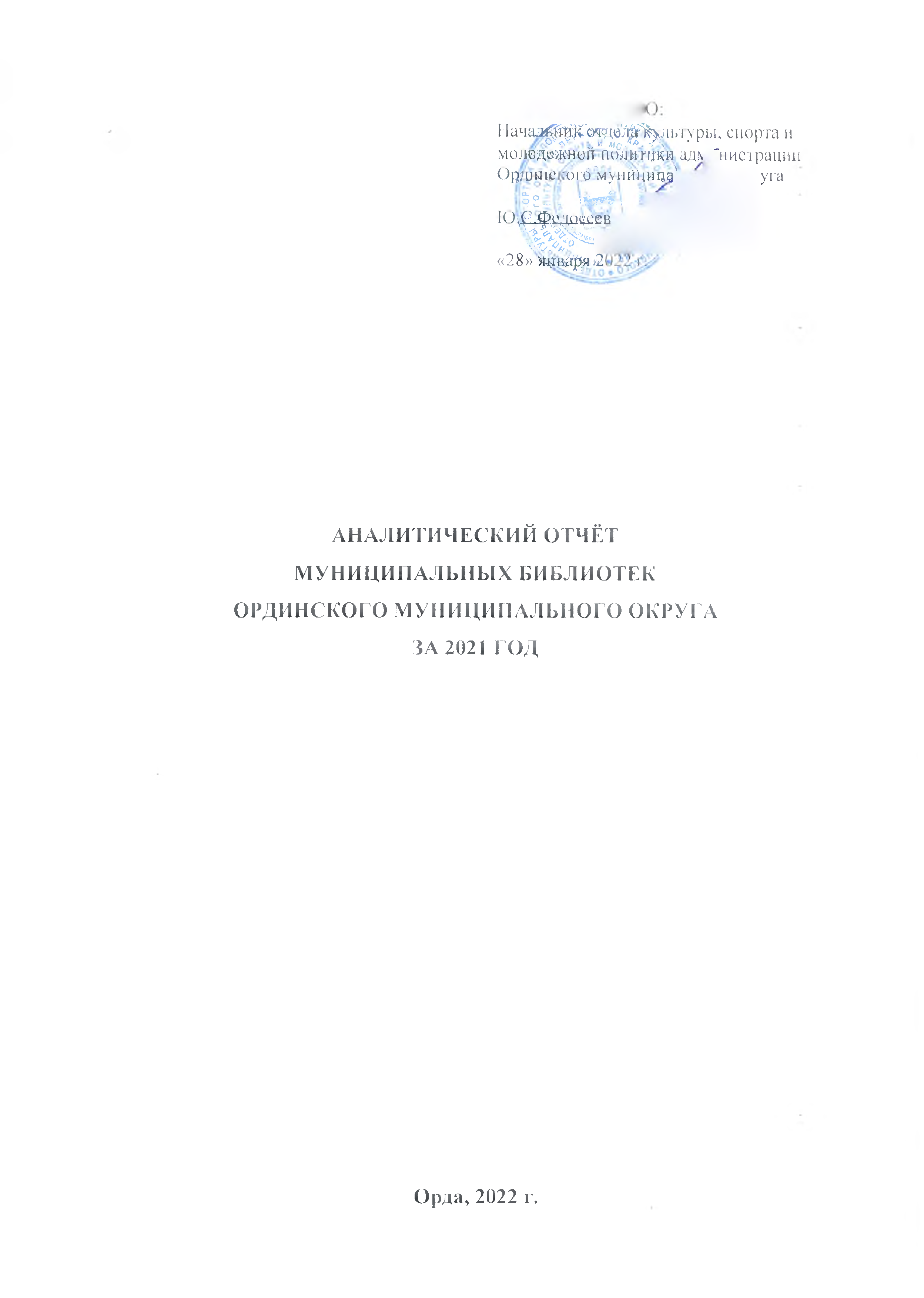 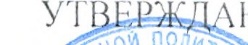 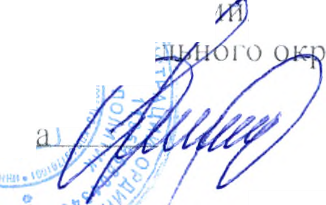 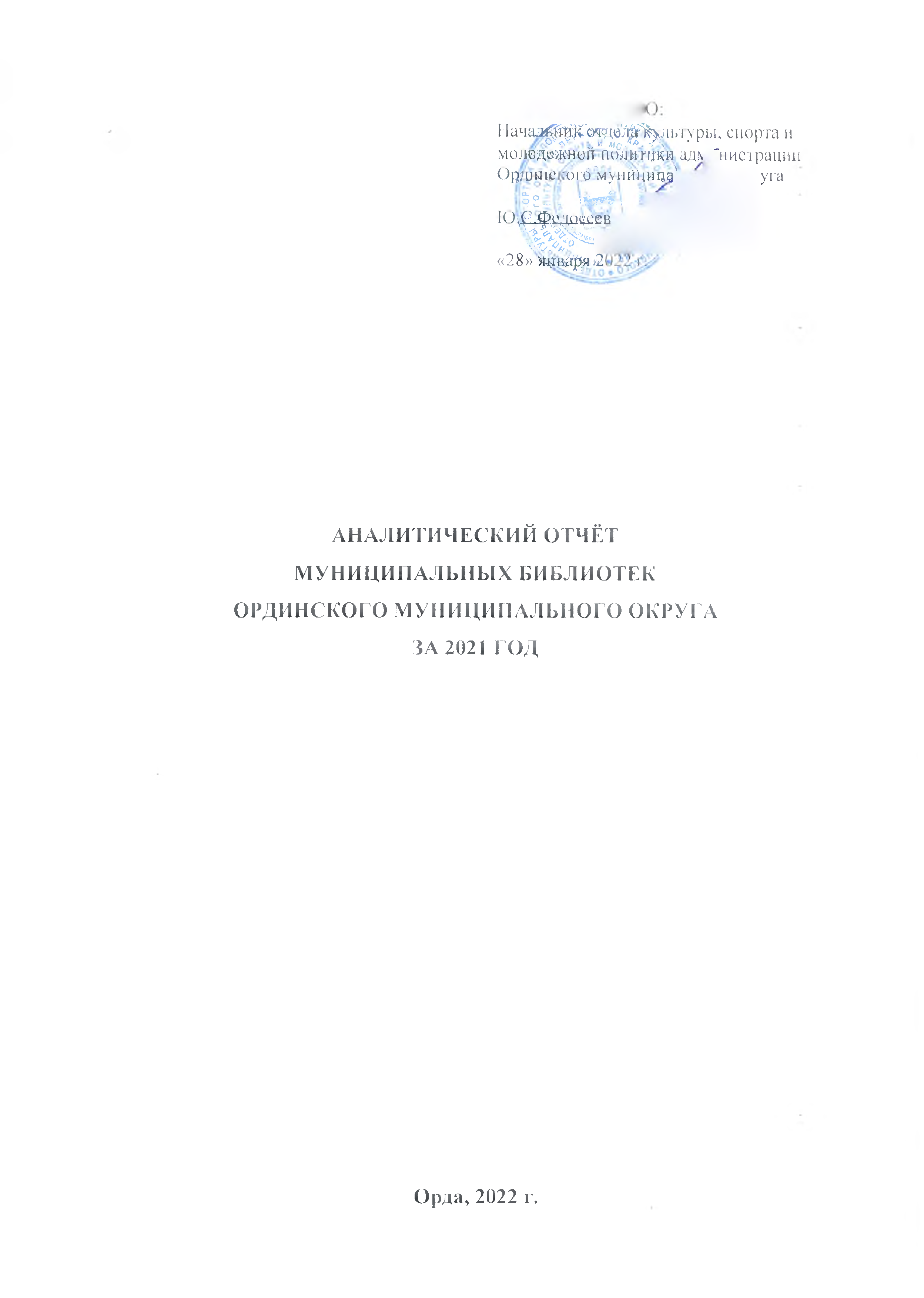 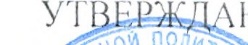 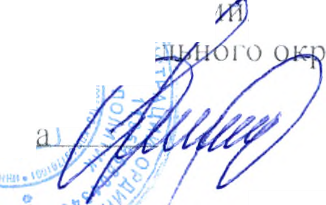 1.Основные цели, задачи и направленияРабота библиотек Ординского муниципального округа осуществлялась в соответствии с мероприятиями, связанными с событиями 2021 года, определенными Указами Президента РФ: «О проведении в Российской Федерации Года науки и технологий» (№812 от 25 декабря 2020 г.), празднования 800-летия со дня рождения Александра Невского: «в целях сохранения военно-исторического и культурного наследия, укрепления единства российского народа» (от 24 июня 2014 г.), празднования 200-летнего юбилея со дня рождения писателя Фёдора Достоевского: «учитывая выдающийся вклад Ф.М. Достоевского в отечественную и мировую культуру». (№424 от 24 августа 2016 года). Основная цель:- Библиотечное, библиографическое и справочно-информационное обслуживание населения с учетом потребностей и интересов различных социально-возрастных групп, повышение информационной культуры читателей.Основные задачи:- Обеспечение оперативного доступа граждан ко всем видам информации;- Формирование и обеспечение сохранности книжных фондов;- Формирование нормативно-правовой базы деятельности библиотек района;- Оказание справочно-информационной и методической помощи библиотекам района;- пропаганда ценности чтения и книги, формирование информационной культуры личности;- развитие творческих способностей путем организации литературных мероприятий;- активное вовлечение всех категорий пользователей в культурно- просветительскую деятельность библиотеки.В связи с распространением коронавирусной инфекции, библиотеки ускорили переход к дистанционным формам работы, они стали необходимостью. Некоторые библиотеки Ординского округа успешно применили такую форму обслуживания на практике, на открытых библиотечных страничках в социальных сетях. Проведены различные мероприятия в формате онлайн: марафоны чтения, увлекательные обзоры книг и интернет-ресурсов, посвященные определенным датам, виртуальные выставки, «читалки», флешмобы, батлы, конкурсы, викторины и т.д. Для обслуживания детского населения предоставлялся весь спектр библиотечно-информационных услуг, направленных на формирование нравственных и гражданских ориентиров личности ребёнка, развитие устойчивого интереса к книге и чтению. Библиотеки приняли участие в значимых краевых мероприятиях для детей: региональном дне чтения, краевой акции «Подарите радость чтения», посвящённых 105-летнему юбилею пермского детского писателя В.И.Воробьёва; краевой акции «Любимые книги юных пермяков».Продолжена работа по реализации краевого социального проекта «Сохраним семью – сбережем Россию», цель которого – создание условий для становления и развития региональной системы родительского образования.  Работа проводилась во взаимодействии с образовательными учреждениями, общественными организациями, творческими объединениями, средствами массовой информации. Особенно тесный контакт при проведении значимых мероприятий наблюдается с домами культуры. Все яркие события библиотечной жизни отражались на страницах местной прессы, всего опубликовано 31 статья и заметки. 2. Контрольные показателиВыполнение контрольных показателей за последние три года по Ординскому муниципальному району В течение трех последних лет, в связи с сокращением численности населения, снижаются плановые показатели по пользователям, тем не менее процент охвата населения библиотечным обслуживанием остается на одном уровне. Плановые показатели по количеству пользователей, в целом по району, выполнялись. Но, если отслеживать эти показатели по каждой библиотеке отдельно, то они крайне неоднородны: диапазон охвата населения библиотечным обслуживанием составляет от 30 % до 60%. Причиной этому служат непрерывные миграционные процессы, причем без изменения прописки, приводящие к несоответствию с данными статистики при подведении итоговых показателей. В зоне обслуживания некоторых библиотек находится большое число населенных пунктов, расположенных далеко от стационарной библиотеки. Отсутствие транспорта не позволяет организовать полноценное обслуживание всех жителей. Плановые показатели по посещениям систематически корректируются в соответствии с выполнением показателей национального проекта «Культура». В связи с пандемией показатель по количеству посещений выполняется в основном за счёт массовых мероприятий вне стен библиотеки: интерактивные площадки на Днях села и 9 мая, работа летних детских площадок, лагерей и т.д.Показатель количества документовыдач значительно перевыполнен за счёт активной книговыдачи на библиотечных пунктах, в летних читальных залах. Плановые показатели деятельности по итогам 2021 г. выполнены: пользователей на 101,2% (81 чел.); посещений – на 104,5% (4342 посещ.), документовыдач – на 112,8% (19242 док.). По сравнению с 2020 годом уменьшилось число читателей – на (–) 317, количество документовыдач (–) 2834, число посещений увеличилось (+) 7581. В 2021 году проведено мероприятий больше на 171, чем в предыдущем. Процент обслуживания населения составляет 50,7, ср. читаемость – 24,6, ср. посещаемость – 14,5. Таблица №1Динамика контрольных показателей библиотек 3. Организация библиотечного обслуживания населения3.1.	Характеристика библиотечной сети Население района, по данным начальников отделов Территориального управления администрации Ординского МО, на 01.01.2021г. составляет 13584 человек, 224 жителя находятся на постоянном лечении в психоневрологических диспансерах д. Березовая Гора, с. Ашап и признаны недееспособными. Муниципальное бюджетное учреждение «Межпоселенческая центральная библиотека» Ординского муниципального округа (МБУ МЦБ) включает 14 структурных подразделений-библиотек. Два структурных подразделения: детский отдел ЦБ и Ашапский детский отдел обслуживают читателей до 14 лет. Сеть библиотек системы образования состоит из 8 школьных библиотек, 7 из которых работают по сокращенному рабочему дню.В Ординском округе модельных библиотек нет и пока нет финансовой возможности вступить в проект. 3.2.	Реализация «Плана библиотечного обслуживания населения». Внестационарные формы обслуживания: характеристика внестационарной сети, изменения в функционировании, пользователи. 	Общее количество публичных библиотек по району соответствует нормативу. Среднее число жителей на одну библиотеку составляет 970 человек. В МБУ МЦБ работают два специализированных детских отдела (Орда, Ашап), обслуживающие читателей до 14 лет. Из 14 библиотек района 7 работали по сокращенному режиму рабочего дня: Опачевская (0,5), Второключиковская (0,5), Михинская (0,5), Шляпниковская (0,5), Сосновская (0,5), Мерекаевская (0,25), Грызановская (0,25). Библиотечное обслуживание населения организуется на основании «Плана библиотечного обслуживания населения», который ежегодно корректируется. Библиотечные пункты организованы в 8 библиотеках округа, всего их начитывается 19, в том числе 9 детских: в детских садах, в психоневрологических интернатах, в торговых точках. Читателей обслуживают 16 библиотекарей-общественников. Основные причины, не позволяющие организовать полноценное обслуживание внестационарными формами: отсутствие транспорта, малочисленность населения в отдалённых населённых пунктах, в которых проживают дачники, приезжающие сезонно. А также сказывается переход сельских библиотек на сокращенный режим работы – 0,25-0,5 ставки, сотрудники физически не успевают посетить другие населенные пункты. 	К населенным пунктам с.Верх-Кунгур (317 жит.), с.Журавлево (62 жит.) налажено транспортное сообщение и, в течение светового дня, их жители могут воспользоваться услугами Ординской центральной библиотеки.Услугами внестационарного обслуживания пользовались рабочие, учащиеся, пенсионеры, инвалиды: 355 читателей, в т.ч. 172 – читатели-дети. На библиотечных пунктах по сравнению с прошлым годом незначительно уменьшилось количество читателей (-2), значительно возросло количество посещений для получения библиотечно-библиографических услуг (+916).Для обмена книг, на внестационарных точках, использовался транспорт теротделов и личный транспорт работников библиотек. 	В целях обслуживания отдельных категорий читателей, не имеющих возможность самостоятельно посещать библиотеку, продолжает работать акция милосердия «Книга – на дом», в которой принимают участие 57 книгонош, в основном это работники соц. службы, соседи, дети, знакомые.3.4.	Профилирование, специализация, именные библиотеки, особые формы повышения уровня библиотечного обслуживания	Библиотеки района работали по ранее выбранным приоритетным направлениям деятельности, некоторые из них являются профилирующими:Центральная библиотека – духовное и нравственное воспитание посредством художественной литературы; патриотическое и правовое воспитание;М.Ашапская, Карьевская, Мерекаевская – национальное возрождение;Опачевская – библиотека-игротека; Михинская – библиотека-музей. По выбранным направлениям ведется соответствующая работа: наглядное оформление, проведение массовых мероприятий. СБА пополняется тематическими картотеками и папками-досье, справочными материалами.3.4.1.	Детская библиотека, как специализированное учреждение, лоббирующее интересы детского чтения.	В 2021г. в библиотеках зарегистрировано 2738 пользователей в возрасте до 14 лет. Процент охвата библиотечным обслуживанием детского населения составляет 111,4%. Число жителей детей на территории муниципального района изменилось и составило 2457 человека (уменьшилось за год на 39 чел.). Поэтому по сравнению с прошлым годом количество пользователей-детей уменьшилось на 82 человека, соответственно, уменьшилось количество документовыдач (–) 9283, посещения увеличились за счёт мероприятий вне стен библиотеки (+) 5790. 	Качественные показатели остались высокими – средняя посещаемость составила 17,4, средняя читаемость – 25,1.	В течение года проведено 1113 различных по форме и содержанию мероприятия для детей всех возрастных групп. Мероприятия посетили 21577 человек.	В течение 2021 года МБУ «Межпоселенческая центральная библиотека» Ординского муниципального округа участвовала в реализации краевого проекта «Сохраним семью – сбережём Россию». Окружной информационно-методический центр родительского просвещения и образования, созданный на базе МБУ «Межпоселенческая центральная библиотека» Ординского муниципального округа, продолжает сотрудничать с ЧОУ ДПО «Академия родительского образования». Специалисты межведомственной команды оперативно получают информацию от ЧОУ ДПО «Академия родительского образования» через электронную почту библиотеки (создана группа «Родительское образование»).3.5.	Павленковские библиотеки   	Пять библиотек Ординского муниципального округа носят звание Ф.Ф.Павленкова:1. Ординская центральная библиотека им. Ф.Ф. Павленкова, директор Наталья Ивановна Батракова; 2. Красноясыльская сельская библиотека им. Ф.Ф. Павленкова МБУ МЦБ, библиотекарь Любовь Викторовна Шадрина;3. Опачёвская сельская библиотека им. Ф.Ф.Павленкова МБУ МЦБ, библиотекарь Ольга Анатольевна Царегородцева;  4. Медянская сельская библиотека им. Ф.Ф.Павленкова МБУ МЦБ, библиотекарь Вера Ивановна Химаныч;5. Шляпниковская сельская библиотека им. Ф.Ф.Павленкова МБУ МЦБ, библиотекарь Елена Александровна Трясцына.	Объем фондов Павленковских библиотек в 2021 г. составил 68 570 экземпляров (в 2020 г. – 69 634). Снижение объёма фонда произошло по причине уменьшения бюджетного финансирования. Показатель обновляемости фонда составил 0,96.	Фонды библиотек им. Ф.Ф. Павленкова в текущем году пополнились на 708 экземпляров на сумму 172 179,34 руб., в т.ч. книги – 656 экземпляров на сумму 150852,80 руб., подписка – 52 комплекта на сумму 21326,54 руб. Из бюджета района на комплектование павленковских библиотек было выделено и израсходовано 54846,46 руб. 	В связи с недостаточным финансированием, подписка на II полугодие 2021 г. была оформлена только для центральной библиотеки. Для сельских библиотек выписана районная газета«Верный путь» на 1 полугодие 2021 г. Таблица № 2Население Ординского муниципального округаТаблица № 3Библиотеки, работающие по сокращенному графикуТаблица №3аПоказатели работы внестационарного библиотечного обслуживания * Кол-во учреждений и организаций, где работают чит. залы**строка 1 гр. 15 разд. 1 6НК*** Показатель признается реальным при наличии особых отметок в формуляреТаблица №3бИспользование автотранспорта для библиотечного обслуживания населения* С какими целями совершены выездыТаблица 3вБиблиотеки им. Ф.Ф. Павленкова 4. Маркетинговая деятельностьБиблиотеки Ординского муниципального округа продолжают планомерную работу с маломобильными группами населения. Разработана долгосрочная программа «Библиотека без границ» МБУ «Межпоселенческая центральная библиотека» Ординского муниципального района по содействию адаптации в обществе, социокультурной реабилитации, развитию творческих возможностей и самоутверждению личности людей с ограничениями в жизнедеятельности и социально незащищенных групп населения на 2017-2021 гг. МБУ МЦБ приняла участие в XX конкурсе социальных и культурных проектов ПАО «ЛУКОЙЛ» в Пермском крае: представлено три проекта «По одежке встречают…», «Наш край на таланты богат» (ЦБ), «Библиотечный дворик «Книга под солнцем» (Второключиковская СБ). Проект «Наш край на таланты богат» получил поддержку в сумме 100 тыс. руб. Проект направлен на создание в Ординской центральной библиотеке комфортного библиотечного пространства для людей различных возрастов и увлечений, в т. ч. для людей с ОВЗ, где представится возможность показать свои таланты. Общая стоимость проекта составила 137500 рублей. Руководитель проекта Трясцына Т.В. зав. отделом обслуживания. В рамках реализации проекта создано комфортное пространство в читальном зале. Приобретены столы–трансформеры для проведения круглых столов, заседаний клубов и мастер–классов, стеклянные выставочные витрины, рейлинги с крючками для оформления выставок. В ходе реализации проекта организованы и проведены выставки: - «Перезвон талантов», где были представлены работы из различных видов материала (ткань, бисер, нитки, береста и др.) и техники исполнения. На выставке представлено более 100 работ 17 жителей Ординского округа. Выставку посмотрели 1262 человека. Участникам вручены сертификаты.- «Чудо ручки, чудо штучки», к 5-летию клуба народной куклы «Селена». На открытии выставки руководитель клуба Дьякова О.В. провела мастер-класс по изготовлению куклы «Травница». Выставку посетили 1161 пользователей библиотеки. Фотографии работ можно посмотреть на страничке библиотеки ВКонтакте (https://vk.com/ordabiblioteka120 )       В завершение работы над проектом в библиотеке прошло мероприятие посвященное его закрытию. Вниманию посетителей представлена выставка картин местного самобытного художника Басанова В.М. «Я люблю эту землю святую». В мероприятии приняли участие посетители центра реабилитации. Информацию о мероприятии и фотографии картин можно увидеть на страничке библиотеки ВКонтакте.Все запланированные мероприятия в рамках проекта проведены с регулированием количества участников в связи с COVID-19. По смете проекта была предусмотрена покупка стульев и ноутбука, данные предметы не были приобретены т.к. по проекту было выделено на 50000,00 руб. меньше. Цены на оборудование, заложенные в смете для реализации проекта, увеличились.	Муниципального (целевого) заказа учредителя на проведение мероприятий нет.К предпринимательской и иной, приносящей доход деятельности Межпоселенческой центральной библиотеки относятся следующие услуги: копирование документов, распечатка материалов, полученных по глобальным информационным сетям; доставка читателям книг на дом, к месту работы; розничная торговля книжной и иной печатной продукцией; печать документов на принтере; сканирование документов; запись информации на электронные носители; самостоятельная работа пользователя библиотеки на компьютере; работа пользователя в Интернете; издательская деятельность; организация и проведение культурных акций и мероприятий; ламинирование; брошюровочные работы; иные виды предпринимательской деятельности, направленные на расширение перечня предоставляемых пользователям Учреждения услуг и социально-творческое развитие Учреждения. 		Доход от предпринимательской и иной приносящей доход деятельности МБУ МЦБ в отчётном году составил 68 800 руб. (в 2020г. – 47 200,00 руб.). Наиболее доходными видами платных услуг являются копирование, сканирование и ламинирование документов.Многие библиотеки успешно применяют онлайн формат для проведения мероприятий. В Ординской центральной, Шляпниковской, Карьёвской, Малоашапской, Ашапской, Сосновской, Красноясыльской сельских библиотеках созданы открытые группы ВК, где размещались электронные книжные выставки, викторины, конкурсы и др. На площадках Межпоселенческой центральной, Ашапской, Медянской сельских библиотеках, Шляпниковского социального кинозала совместно с редакцией окружной газеты «Верный путь» прошла Международная акция «Тотальный диктант». Текст диктанта «Обещание», состоящий из пяти частей, написал известный русский писатель Дмитрий Глуховский. В нашем часовом поясе была написана вторая часть истории – «Фата». Перед письмом все посмотрели фильм «Обещание», снятый по его тексту. Проверить свои знания по русскому языку в отчётном году решились 24 человека, люди разного возраста и профессий: школьники, студенты, молодежь, служащие, пенсионеры. Сложность написания текста заключалась в его структуре. Автор текста использовал большие диалоги и между ними авторскую речь, поэтому в знаках препинания можно было легко запутаться.Всем участникам Тотального диктанта Ординская центральная библиотека подарила книгу «Вдохновители земли Ординской».Развитие партнерских отношений способствует повышению статуса библиотеки в местном сообществе. На протяжении ряда лет библиотеки стремились работать совместно с учреждениями культуры, образования, общественными организациями; искали поддержку у местной администрации и предпринимателей. Сейчас практически у всех библиотек имеются крепкие партнерские связи, благодаря которым библиотечные мероприятия становятся более разнообразными, интересными, охватывающими широкую читательскую аудиторию. Основной состав постоянных партнеров МБУ МЦБ остался прежним: отдел пенсионного фонда, отдел социальной защиты, центр занятости населения. ЦПИ МЦБ тесно взаимодействует с Думой Ординского муниципального округа, окружной администрацией, территориальными отделами Ординского муниципального округа, прокуратурой, Федеральной службой судебных приставов, с учреждениями культуры, образования, с районной территориальной избирательной комиссией, Ординской центральной больницей, с МКОУ «Ашапская общеобразовательная школа – интернат для обучающихся с ограниченными возможностями здоровья», с Озёрским ПНИ, с отделением медико-социальной реабилитации в с. Орда.В целях поддержания интереса пользователей к библиотеке, привлечения новых посетителей используются различные формы информационной рекламы: памятки, листовки, буклеты и т.п., содержащие сведения о структуре библиотек, составе фондов, предлагаемых бесплатных и платных услугах, где указывается адрес, режим работы и контакты библиотек. Практически все крупные мероприятия, проводимые библиотеками, сопровождаются выпуском издательской продукции.	В МЦБ существует свой сайт - http://ordalib.permсulturе.ru. В течение отчётного периода проводилась работа по наполнению сайта: о проведенных мероприятиях, о новинках литературы, изданиях библиотеки; объявления и приглашения, и т.д. Всего сайт пополнился на 160 публикаций. Обращений к сайту – 5039.Таблица №4Проектно-программная деятельностьТаблица 4аЮбилеи библиотек5. Научно-исследовательская деятельность6. Обслуживание пользователей (содержательный аспект)6.1. Общая характеристика основных направлений библиотечного обслуживания населения территории с учетом расстановки приоритетов в отчетном году. Результаты работы в Год памяти и славы (мероприятия, акции, участники).В отчетном году муниципальными библиотеками Ординского округа было проведено 1714 культурно-просветительских мероприятий, из них 1113 – для детей, целью которых являлось привитие любви к родине, знакомство с традициями русского народа, его историей, пробуждение интереса к историческим документам, плакатам, фотографиям в рамках краеведческой деятельности, пропаганде государственной символики. На мероприятиях присутствовало 21577 человек, в т.ч. – 13074 детей. В течение года в библиотеках округа работало 16 клубных объединений и кружков по интересам, из них 5 детские. Работа с социально-незащищенными группами населения, в том числе лицами с ограниченными возможностями здоровья, старшим поколением заключалась в помощи данным категориям населения адаптироваться к быстро меняющемуся социуму, организовывать интересный и содержательный досуг, обеспечить доступ к различной, в том числе правовой, информации.	Наиболее сложной в обслуживании категорией пользователей является юношество. Большая загруженность в учебном процессе, увлечение Интернет-ресурсами не способствует их частому обращению непосредственно к библиотеке. В большинстве своем они берут книги по школьной программе, специальную литературу для подготовки к экзаменам. Именно поэтому перед сотрудниками библиотек встают более жесткие требования по организации мероприятий. Мы стараемся делать их яркими, увлекательными, вместе с тем сохраняя смысловую нагрузку, чтобы вызвать у молодежи интерес к чтению. 6.2. Продвижение книги и чтенияВ рамках празднования 200 – летнего юбилея со дня рождения Фёдора Достоевского, ВКонтакте на своей страничке «Ашапская сельская библиотека» была опубликована викторина «Жизнь и творчество Ф.М.Достоевского». Библиотека приглашала всех желающих пройти тест и узнать, хорошо ли они знают биографию и произведения писателя. Всего было восемь вопросов, с итоговым результатом в конце теста.Так же к юбилею писателя оформлена выставка «Достоевский и мир великих романов». Она состоит из двух разделов: «Жизнь Ф, М. Достоевского» и «Творчество писателя», На выставке представлены семь главных цитат Ф.Достоевского прошедшие сквозь века. Всего девять книг.Литературный час, посвященный юбилейной дате писателя «Человек есть тайна» прошёл в Малоашапской школе для учеников 9 класса. Через презентацию ребята познакомились с жизнью и творчеством писателя, с тематикой произведений. В течение урока старшеклассники принимали участие в сценках из знаменитых произведений писателя «Бедные люди», «Идиот». В целях закрепления материала была проведена небольшая викторина.На часе общения «Достоевскому-200 лет» в Михинской СБ (9 чел.) библиотекарь рассказала биографию писателя, познакомила с творчеством.  Затем за чашкой чая участники мероприятия поделились мнением о прочитанных книгах Достоевского. К этой дате оформлена выставка, эпиграфом к которой стали слова: «Удивительно, что может сделать один луч солнца с душой человека».К Году науки и техники оформлены выставки. Выставка - викторина "О, сколько нам открытий чудных…", знакомила читателей с познавательными книгами. Она открывала юным исследователям дверь в удивительный мир науки и техники, рассказывала о талантливых учёных и конструкторах. С 22 по 26 марта ребят (36 чел.) ждали встречи с разными науками, занимательными викторинами, весёлыми конкурсами (ДО МЦБ). К году науки и техники в Красноясыльской СБ оформлена выставка «Очевидное – невероятное». На выставке «Год науки шагает по стране» (Карьёвская СБ) представлены книги об истории науки и техники, учёных, изобретениях и открытиях, о звёздах и планетах, об автомобилях и компьютерах. Что такое наука и зачем она нужна. Читатели могли познакомиться с интересными и познавательными книгами в течение 2021 года.С 8 по 14 февраля читатели детского отдела ЦБ присоединились к пятой общероссийской акции «Дарите книги с любовью», приуроченной к Международному дню книгодарения, который отмечается 14 февраля во многих странах мира. Главная идея праздника – напомнить о том, что книга была и остается прекрасным подарком. И этот подарок очень ждут! Чтение новой, интересной, красочной книги – радость для любого ребенка. На призыв дарить книги друзьям и родным, приносить книги в библиотеки, школы, детские учреждения для тех, кто в них особенно нуждается, откликнулись и взрослые и дети. А книжный фонд детского отдела пополнился 21 изданием для юных читателей. К акции присоединились Ашапская СБ, Ашапский ДО и Карьёвская СБ.Библиотеки Ординского муниципального округа приняли активное участие в ежегодной краевой акции «Подарите радость чтения», посвященной 105-летию со дня рождения пермского детского писателя В. И. Воробьёва (3 марта). Владимир Иванович Воробьёв один из самых известных детских писателей Прикамья. Мало кто из ребят не знаком с его весёлым проказником Капризкой! Но, кроме сказочной повести, про неугомонного озорника, Владимир Иванович написал и много других интересных сказок. И не только сказок. Прочитайте его книги, и вы узнаете – отчего звенит комар, кто такие домоседы нелюбопытные, от кого свои ноги убежали, кто зимы не видал, что приснилось медведю, и кто ночью не спит и многое, многое другое... Произведения В.И. Воробьёва поучительны, они прославляют труд, доброту, дружбу. «Один день с Капризкой»: Встреча-фантазия по книге В.Воробьёва «Капризка» прошла в детском отделе Ординской ЦБ для детей реабилитационного центра. Дети пробовали свои силы в весёлой игре «Советы от Капризки», определяя какой совет хороший, а какому нельзя следовать. Ребята помогали Наташе и Капризке варить настоящий суп бурдэ, наперебой называя продукты для известного блюда. В конце мероприятия дети сделали вывод, что они не будут доверять Капризке и следовать его плохим советам. А книга поможет это сделать.Сосновкая СБ дополнила подобное мероприятие домашним заданием – нарисовать интересные моменты из книги «Капризка». В Красноясыльской СБ мероприятие прошло на двух площадках: в детском саду, для детей старшей группы, для учащихся 1,4 классов. В начале мероприятия показана электронная презентация о жизни и творчестве писателя «Сердце, отданное детям», затем библиотекарь и воспитатель читали главы из книги Воробьева «Капризка». В конце мероприятия дети отвечали на вопросы небольшой викторины по теме. Малоашапская сельская библиотека провела литературный час «По следам Капризки». Состоялся показ презентации о жизни и творчестве Владимира Воробьева, громкое чтение сказки «Капризка», в игровом моменте ребята помогали Капризке сочинять «Рифмы», варить «правильный» суп в игре «Поварята», отгадывать «Веселые задачки». В заключение дети посмотрели мультфильм «Капризка».Подобные мероприятия прошли так же в Шляпниковской, Карьёвской, Медянской сельских библиотеках. Информация размещена на библиотечных страничках в ВК: количество площадок – 32, количество волонтеров, из них детей – 45/17, количество детей-участников, в том числе дети-инвалиды – 578/21.Ежегодная Всероссийская акция «Библионочь-2021» прошла под названием «Книга – путь к звездам» и приурочена к 60-летию полёта Ю. А. Гагарина в космос. В ЦБ состоялось торжественное открытие мероприятия, после которого участники приняли участие в квизе «Звёздные войны. Эпизод Ординский». Параллельно игре на второй площадке проходил квест «Межгалактическое путешествие». Для всех участников работала фотозона «За пределами планеты» и астрологические гадания «Звезда удачи». Закончилось мероприятие просмотром эпизода фильма «Пассажиры» и флешмобом «Я – ракета».В детском отделе состоялась познавательная программа «Космическое путешествие по книжной Вселенной». Взяв с собой смелость, находчивость и отличное настроение, юные космонавты отправились в виртуальный полёт. Мальчишек и девчонок ждали «улётные» испытания, весёлые неожиданности и удивительные открытия. Собрав космическую ракету, ребята отобрали предметы, необходимые для космического путешествия, совершили запуск космического аппарата на пульте в Центре управления полётами. И понеслось…- на юных космонавтов обрушился «метеоритный дождь» из загадок;- ребята приземлились на необитаемой планете и подружились с инопланетными существами;- дети делали космическое селфи и отправляли его на Землю;- мальчики и девочки ходили по «Лунной дорожке»;- путешественники отдыхали в космическом салоне за просмотром мультфильма.Все участники полёта (60 чел.) приобрели новые знания, получили массу позитивных эмоций и «марсианские» сладкие призы!К акции Библионочь-2021присоединилась Красноясыльская СБ. На мероприятии дети отвечали на вопросы викторины о космосе. Библиотекарь познакомила участников с книгами о космонавтике. Затем для них проведена квест – игра «Через книгу к звёздам».16 мая в Пермском крае в четвертый раз состоялась краевая акция «Семейный литературный диктант». Инициатором этой масштабной акции по поддержке детского и семейного чтения выступила Пермская краевая детская библиотека им. Л. И. Кузьмина. Девиз диктанта – «Читай, понимая!».Впервые ведущей и автором уникального диктанта стала Светлана Лаврова, известная российская детская писательница, лауреат Национальной детской литературной премии «Заветная мечта». Текстом для диктанта послужила глава из книги «Сказания земли Уральской». На площадке, организованной в детском отделе ЦБ, соревновались в литературной эрудиции семейные команды. Участники диктанта (7 чел.) справились с заданиями на «отлично»!2 апреля в детском отделе стартовала краевая акция «Любимые книги юных пермяков». Её цель – продвижение пермской детской литературы. Акция приурочена к празднованию 300-летия города Перми. С апреля по август ребята активно читали книги пермских авторов, посещали мероприятия и приняли участие в создании рейтинга литературных предпочтений детей Пермского края. Результаты опроса «Любимые книги юных пермяков», проходившего в детском отделе с 1 по 25 июня среди ребят младшего и среднего школьного возраста показали: детям по-прежнему симпатизируют весёлые, добрые, смешные, находчивые, благородные, неординарные книжные герои. Круг любимых пермских книг стал шире благодаря Владимиру Виниченко, Натали Куртог, Андрею Зеленину, Леониду Копко, Эдуарду Матвееву, Татьяне Левановой и другим современным авторам.По его результатам самыми любимыми книгами наших читателей стали:1 место – Л.И. Давыдычев «Многотрудная, полная невзгод и опасностей жизнь Ивана Семёнова, второклассника и второгодника»2 место – В.И. Воробьёв «Капризка»3 место – поделили Н.А. Куртог «Подушкины сказки» и Л.И. Давыдычев «Лёлишна из третьего подъезда». В опросе приняли участие 176 человек.К громким чтениям 13-ой главы «Самый счастливый день» книги В.Воробьёва «Капризка» 2 июня в Региональный день чтения присоединились библиотеки, школы и детские сады Ординского муниципального округа. К чтению произведений были привлечены воспитатели и педагоги летних детских площадок. Мероприятия содержали краткую биографию писателя и его творческий путь, ознакомительные обзоры и небольшие викторины. Акцию поддержали детский отдел Ординской ЦБ, Ашапский детский отдел, Малоашапская, Карьёвская, Красноясыльская, Михинская, Медянская, Шляпниковская, Сосновская и Грызановская сельские библиотеки. Всего приняло участие 10 библиотек. В некоторых библиотеках в течение дня было организовано по несколько площадок. Всего 15 площадок.ЦБ приняла участие в открытом фестивале-конкурсе поэтического творчества «Старовойтовские встречи», организованном структурным подразделением «Сивинская библиотека им. Ф.Ф. Павленкова» МУ «Сивинский центр культуры и досуга». На суд жюри высланы стихи местных поэтов: Басанова Владимира Михайловича, Феденёвой Татьяны Анатольевны и сказка в стихах «Сказка про Луну, дочь её Селену, могучее Солнце и камень селенит» Каравашковой Натальи Петровны. 6.2.2. Организация развивающего чтения:- дошкольник и библиотека Приобщить ребёнка к книге, привить интерес к чтению, сформировать будущего читателя можно, если начать работу с самого раннего возраста. Для определения круга чтения дошкольников в 2021 году в библиотеках оформлены книжные выставки, тематические полки, стенды. Повысить эффективность работы по приобщению дошкольников к книге помогало взаимодействие библиотек и дошкольных образовательных учреждений. Практически все библиотеки осуществляли деятельность по проведению массовых мероприятий. Наиболее активно с этой категорией пользователей работали ДО МЦБ и Ашапкий детский отдел, Шляпниковская, Малоашапская, Карьёвская, Михинская сельские библиотеки. Воспитанники детских садов с удовольствием посещали библиотеку, знакомились с детскими периодическими изданиями, узнали много нового о детских книгах и писателях. В отчетном году дошкольники познакомились с творчеством А.Барто, С.Михалкова, В.Воробьёва, К.Чуковского, В.Бианки, Г.Х.Андерсена и др. Сотрудники библиотек к каждому мероприятию готовили яркие презентации, включая в свои занятия загадки, викторины, пазлы, рисование.28 января для ребят подготовительной группы Ординского детского сада (16 чел.) прошла встреча-фантазия «Один день с Капризкой». «Капризка» – самая известная сказка пермского писателя Владимира Ивановича Воробьёва. Это очень добрая и весёлая книга. А самое главное – поучительная. Мальчики и девочки пробовали свои силы в весёлой игре «Советы от Капризки», определяя какой совет хороший, а какому нельзя следовать. Ребята помогали Наташе и Капризке варить настоящий суп бурдэ, наперебой называя продукты для известного блюда.В конце мероприятия дети сделали вывод, что они не будут доверять Капризке и следовать его плохим советам. А книга поможет это сделать. Ребята пообещали быть послушными детьми и помахали на прощанье Капризке ручкой.28 и 29 апреля для ребят Ординского детского сада (36 чел.) состоялось мероприятие «Пусть не будет войны никогда!», посвящённое Дню Победы. Его участники узнали о тяжелейшем периоде в истории нашей страны, когда весь народ встал на защиту Родины. Дети приняли участие в Военной викторине, посмотрели мультфильм «Солдатская сказка» по произведению Константина Паустовского «Похождения жука-носорога» и видеоролик «Салют Победы». Юные граждане страны должны гордиться великим подвигом нашего народа.В связи с 60-летием первого полёта человека в космос были востребованы мероприятия космической направленности: литературная игра «Космическое путешествие» (Красноясыльская СБ)- ребёнок младшего школьного возраста как читатель библиотекиДети младшего возраста начинают приходить в библиотеку ещё, когда ходят в детский сад. Так что они уже знакомы с библиотекой и основными правилами. Это самая читающая категория читателей. Именно для них в детском отделе МЦБ проводится большое количество мероприятий, оформляются оригинальные книжные выставки: «Любимые герои любимых книг», «Литературный зоопарк», «Знаменитые коты в литературе», «По морям, по волнам», «Летние приклюЧтения» и другие. На абонементе обновляется информационный экран «Советуем почитать», знакомящий читателей детского отдела с детскими писателями и их произведениями.В конце марта в детском отделе состоялся традиционный праздник «Посвящение в читатели» для первоклассников Ординской средней школы. Мальчики и девочки открыли для себя важные зоны в библиотеке: абонемент и читальный зал, познакомились с интересными книгами и журналами, узнали правила пользования библиотекой и бережного отношения к книге. Дети с удовольствием поиграли в игру «Что любит книга?» и торжественно произнесли «Клятву юного читателя». Хочется надеяться, что ребята подружатся с книгой, станут активными читателями библиотеки, а книги откроют им много нового, интересного и увлекательного. Посвящение в читатели состоялось для 70 человек.1 июня специалисты Ординской центральной библиотеки приняли участие в празднике, посвящённом Дню защиты детей. В сквере у Дома культуры они организовали мастер-класс «Летняя полянка», фотозону «Литературный круиз на пиратском корабле» и «Народный шумовой оркестр». Ребята изготавливали из цветной бумаги весёлые солнышки и ромашки, позировали на фоне морского кораблика, участвовали в викторине «Чёрная метка» и пробовали себя в роли музыкантов. В мероприятии приняли участие 450 человек.Ашапская СБ приняла активное участие в праздновании Международного дня защиты детей. В начале июня было проведено два праздничных мероприятия «Давайте за руки возьмёмся!», посвященных детям. Гостями библиотеки стали учащиеся Ашапской СОШ (Лагерь дневного пребывания «Солнышко»). Девчонки и мальчишки активно участвовали во всех играх, конкурсах, эстафетах и литературных викторинах, отгадывали загадки, пели веселые песенки. В завершении праздника все ребята участвовали в большом дружном хороводе.Каждый день рождения Пушкина – повод, чтобы ещё раз вспомнить поэта, его удивительную судьбу, его неповторимые стихи и сказки. 7 и 11 июня сотрудники библиотеки познакомили ребят, посещающих летние площадки при Ординской средней школе, с биографией великого поэта, а также подготовили для них литературную игру «В волшебной пушкинской стране». Участники мероприятия вспомнили про фрукт, который надкусила царевна и умерла; про предмет, который рассказывал царице, кто на свете всех милее; про животное, умевшее петь песенки и грызть орешки с золотыми скорлупками и многое-многое другое. Дети отлично справились с заданиями в турнире знатоков сказок Пушкина, отгадывали загадки и рисовали героев произведений писателя. Мероприятие посетили 72 человека.Мальчики и девочки (31 чел.) принимали участие в литературной игре-викторине «На лесной полянке» по сказке Валентина Катаева «Дудочка и кувшинчик». Викторина по доброй и поучительной сказке, лесная игра «Ягодки-грибочки», раскраски позволили ребятам провести свободное время интересно и с пользой.В детском отделе библиотеки пользуются интересом среди детей различные выставки-викторины: «Знакомьтесь, читайте, играйте!», «Красавица весна», «Здравствуй, школьная пора!», «Осенних красок хоровод», «Знакомьтесь – тигр!», «Загадки мудрого филина» и другие. С книжной выставки можно не только выбрать понравившуюся книгу, но и выполнить различные задания и даже получить небольшой приз. За текущий год в них приняло участие 586 человек.Настольная игра сегодня у многих ассоциируется с интересным времяпровождением в кругу семьи или друзей. Это особые эмоции, впечатления и масса позитива. Настольные игры развивают такие необходимые в нашей жизни качества: логическое мышление, умение предвидеть ситуацию, находить выход из сложного положения, тренируют память, внимательность, учат находить компромисс.  Встретиться и поиграть с приятелями, познакомиться с новыми людьми можно посещая клуб настольных игр «В кругу друзей» в детском отделе ЦБ. Поиграть в увлекательные игры: «Русское лото», «Тик…Так Бумм», «Фанты», «Монополия», «Мафия», «Знаток», «Первые сказки» можно и всей семьёй. В летний период года занятия клуба проходили на свежем воздухе, в «Литературном дворике» библиотеки. В течение года участниками клуба настольных игр «В кругу друзей» стали 962 человека.Детский клуб выходного дня работает и в Красноясыльской библиотеке. В условиях пандемии, с соблюдением санитарных требованиях - по субботам для детей проходили различные занятия, мероприятия (квест-игры, рисование, настольные игры, лепка, обзоры литературы, викторины). В течении года состоялось 18 занятий, посещений – 119.Интересными были мероприятия по экологическому воспитанию. 16 июня в Красноясыльской СБ прошёл экологический час «Чудеса любого рода есть у матушки природы». Дети посмотрели видео фильм «Останови огонь». Библиотекарь рассказала о правилах поведения в лесу, на природе. В конце мероприятия проведена викторина «лесные загадки», лучшим знатоком викторины стал Шоломов А. Количество участников – 20 чел.В рамках культурной субботы для детей проведена игра – викторина «Осень – славная пора» (11.09.). Участники составляли названия пословиц и поговорок из перепутанных букв. Отвечали на вопросы викторины «Осенний калейдоскоп», отгадывали загадки. Собирали грибы на скорость (8 чел.)«Невредные советы: что будет если…»: час безопасного поведения дома и на улице для первоклассников Малоашапской школы (9 чел.). С помощью презентации библиотекарь вместе с детьми разобрала те опасные ситуации, с которыми ребята могут столкнуться каждый день дома, на улице, на отдыхе. Дети вспомнили правила поведения в лесу, на воде, на дороге, о правилах обращения с огнём, с электроприборами и незнакомыми людьми на улице, как избежать опасных ситуаций и что делать, если в эту ситуацию уже попал. В конце мероприятия поиграли в игру «Правила безопасного поведения», закрепив полученные знания.          - подросток как читающая категория Основные направления работы с подростками: патриотическое воспитание, профориентация, здоровый образ жизни, воспитание информационной культуры.Привлечение к чтению современных подростков – одна из приоритетных задач, которая решалась через организацию книжных выставок, проведение различных акций и массовых мероприятий.С 5 по 9 апреля в детском отделе ЦБ прошли «Уроки осторожности», посвящённые пожарной безопасности. Дети отгадывали загадки от «Отряда 01», читали поучительные стихи, смотрели познавательные видеоролики, изучали книги и информационные материалы с просмотра «Азбука безопасности». «Уроки осторожности» состоялись для 45 человек.В какой стране одновременно бывает яркий день и тёмная ночь? Где на земном шаре можно построить дом, все окна которого смотрят на юг? Какую полезную функцию выполняет статуя Свободы в США? В какой стране женщины носят сари? Эти и другие вопросы задавались ребятам 9 июля на географической викторине «Вокруг света» в детском отделе библиотеки. Викторина состояла из 4 туров: «Шуточный», «По странам и континентам», «Угадай материк» и «Географическая головоломка». Некоторые вопросы вызывали много споров среди участников, но приводили ребят к правильному ответу. Кругосветное путешествие «совершили» 38 человек.	В Ашапской СБ прошёл урок памяти, посвященный блокаде города Ленинграда. На уроке присутствовали учащиеся 9 класса МКОУ «Ашапская ОШИ». Слушая рассказ о блокаде города, учащиеся посмотрели презентацию «Страницы блокадного Ленинграда», а так же документальный 20 минутный фильм о детях блокадного Ленинграда. Каждый из присутствующих ребят увидел, сколько это - 125 грамм хлеба в сутки. Желающие смогли попробовать хлеб. Урок памяти, посвященный снятию блокады Ленинграда, закончился минутой молчания.В Красноясыльской СБ урок мужества «Герои всех времен» (9.12.): мероприятие прошло совместно с ДК, музеем. Учащиеся 8 класса прослушали рассказ о героях разных эпох, посмотрели электронную презентацию, библиотекарь провела обзор литературы на данную тему, рассказала о подвиге А.Невского, затем возложили венок к памятнику (венок из пихты изготовили библиотекарь с сотрудником музея). Количество участников – 15 чел.К юбилею первого полёта в космос совместно с музеем проведён час патриотизма «Он к звездам первым проложил дорогу» (14.04.) Для участников показана видео презентация. Работник музея рассказала историю освоения космоса. Библиотекарь провела викторину и обзор книг о космосе.Литературная игра-путешествие «Я живу в России» состоялась для детей краеведческого лагеря села Красный Ясыл (11.06). Библиотекарь рассказала историю возникновения праздника. Игра – путешествие проходила по станциям: «Флаг и герб России», «Гимн России», «Моя родина-Россия» и др. На каждой станции ребята отвечали на вопросы и задания. Лучшими знатоками истории России стали Брагина В., Богомолов Д. Количество участников – 18 чел.Сегодня довольно остро стоят проблемы табакокурения, алкоголизма и наркомании. И несмотря, на принимаемые активные меры, эта проблема распространена среди молодого поколения. Какая из этих привычек страшнее, сказать сложно! Пагубные привычки не просто оставляют неизгладимый след на здоровье самого человека, но и причиняют страдания окружающим. С этих слов началась профилактическая беседа «Реальные опасности нереального мира» в Малоашапской СБ. Ребята активно включились в разговор, приводили примеры из жизни о том, как вредные привычки пагубно влияют на здоровье и поведение человека, размышляли над тем, стоит ли связывать свою жизнь с употреблением алкоголя и других психотропных веществ (6 чел.,7 кл.).Во время дискуссии «Сложен или прост выбор профессии?» библиотекарь вместе с ребятами порассуждала на тему: «Что такое счастье?». Учащиеся попробовали раскрыть одну из формул счастья: «Счастлив тот, кто утром с удовольствием идет на работу, а вечером с радостью возвращается домой». Выполнили несколько упражнений, закрепили материал по классификации профессий, обсудили, какие профессии необходимы нашему селу и району. В завершении мероприятия выполнили тест «Человечек» на определение типов личности (8 чел., 8-9 кл.).6.3. Культурно-просветительская деятельность.- сохранение исторической памятиВ рамках празднования 800-летия со дня рождения Александра Невского в библиотеках прошли различные мероприятия. Например, для 2 отрядов трудового лагеря (46 чел.) в ЦБ прошёл информационный час «Александр Невский: прикосновение к подвигу». Ребята посмотрели фильм о герое Руси, великом полководце и воине, заступнике земли русской и Отечества, Князе Новгородском, Киевском и Владимирском. Разгадали кроссворд.Урок мужества в Красноясыльской СБ «Герои всех времён» подготовлен совместно с ДК, музеем. Учащиеся 8 класса прослушали рассказ о героях разных эпох, посмотрели электронную презентацию, библиотекарь провела обзор литературы на данную тему, рассказала о подвиге А.Невского, затем возложили венок к памятнику (венок из пихты изготовили библиотекарь с сотрудником музея)Во многих библиотеках к юбилею А.Невского оформлены книжные выставки и просмотры: «Стояла Русь и стоять будет!» (Ашапский ДО), выставка-посвящение «А.Невский: подвиг за веру и отечество» (Красноясыльская СБ), «К 800-летию А.Невского» (Михинская СБ).25 февраля час памяти «Ратная слава отечества» проведён в Красноясыльской СБ для людей старшего поколения (6 чел.). Участники поделились воспоминаниями о службе в армии. Поучаствовали в викторине на армейскую тему. Пели частушки для мужчин. В заключение библиотекарь провела обзор выставки «Ратная слава отечества».Трагическим страницам в истории страны, когда тысячи людей необоснованно были подвергнуты репрессиям, обвинены в преступлениях, отправлены в исправительно-трудовые лагеря, лишены жизни, посвящены информационно-просветительское мероприятие «День памяти жертв политических репрессий» (Сосновская СБ), час общения «Листая памяти страницы» (Второключиковская СБ). На мероприятиях детям зачитана информация о голодовке узников лагерей, начавшейся 30 октября 1974 года в Мордовии. Познакомились со стихотворением А.Ахматовой «Застонали филины да совы…» и с книгами «Годы террора…».- патриотическое воспитание	Важные даты календаря, такие как день Победы, Памятные дни и Дни воинской славы всегда отмечены в календаре работы библиотек. День Победы – это великий праздник, он всегда будет самым ярким и незабываемым событием, потому что Победа добыта ценой многих жизней, величайшего напряжения усилий всего нашего народа. Во всех библиотеках округа прошли уроки мужества и памяти, встречи с ветеранами тыла, виртуальные встречи с участниками ВОВ, вечера воспоминаний, часы открытого разговора, тематические акции. 9 мая после торжественного митинга в сквере у ДК начала работу интерактивная площадка «Великой Победе посвящается…», организованная сотрудниками центральной библиотеки. С помощью военного кроссворда все желающие могли проверить свои знания о войне. С первых нот были разгаданы и исполнены песни военных лет в игре «Угадай мелодию». На открытом просмотре представлены краеведческие издания Ординского района. Всем участникам площадки были вручены изданные библиотекой магниты и закладки «Лучшие книги о Великой Отечественной». Для детей были подготовлены особые задания – составить пословицы о мужестве, доблести и славе и ответить на вопросы военной викторины. Также для мальчиков и девочек работал мастер-класс "Голубь мира – голубь Победы". В мероприятии приняли участие 869 человек.Интерактивные площадки к дню Победы работали во многих сёлах. Библиотекари проводили викторины, рассказывали о местных участниках войны, организовывали просмотры Книг памяти и др. литературы о войне.В июне отчётного года состоялось замечательное событие: вышел в свет семейный фотоальбом участников IV краевой акции «Мы обручены навеки той войной…», посвящённый 75-й годовщине Победы в Великой Отечественной войне. В акции приняли участие семьи: Вахрушевых (с.Орда), Фатыковых и Баутдиновых (с.Карьёво).В Ашапской СБ был проведен урок мужества «Память, которой не будет забвенья!». На мероприятие откликнулись подопечные Озёрского ПНИ. Слушая рассказ о начале войны, смотрели презентацию «День памяти и скорби». Многие их присутствующих вспомнили рассказы родителей о войне, о том тяжелом времени для всего народа, почтили память погибших в годы войны минутой молчания, зажгли Свечу памяти. Оформлена выставка «Не гаснет памяти свеча», посвященная Дню памяти и скорби. На выставке представлены книги, рассказывающие о тяжелом времени войны. Библиотека приняла активное участие в двух акциях ко Дню Победы «Окно Победы» и «Свеча памяти». Фотографии опубликованы на страничке сообщества «Ашапская сельская библиотека». Ашапская СБ приняла участие в мероприятиях, приуроченных к Дню защитника отечества - акции «Помним своих героев». Наш герой – Участник войны Печеницин Василий Иванович. ВКонтакте, на страничке библиотеки, рассказана жизнь ветерана в военное и мирное время.	27 января наша страна отмечает День воинской славы России. Именно в этот день, 27 января 1944 года, закончились 872 страшных дня блокады города Ленинграда. Это были дни невыносимого голода, холода и смерти. Но также отваги, самопожертвования и невероятного героизма. О блокаде Ленинграда написано множество книг, статей, воспоминаний, сняты документальные и художественные фильмы. Героическому подвигу посвящены стихи, поэмы, рассказы. Но до конца эта тема не будет исследована никогда, так как описать подвиг каждого жителя, перенёсшего эту смертельную схватку с врагом, невозможно. В сельских библиотеках - в Сосновской (10 чел.), в Карьёвской (11 чел.), в Малоашапской (17 чел.), в Красноясыльской (10 чел.), Второключиковской (9 чел.), Медянской (11 чел.) в этот день прошли уроки памяти, часы мужества «Гремит салют над Ленинградом», «Непокорённый Ленинград», «Город великого мужества», «Всё дальше уходит блокада». В библиотеках округа оформлены книжные выставки: «Блокада… Слово жуткое» (МЦБ), электронная выставка «Блокада Ленинграда» (ЦПИ МЦБ), «Непокоренный Ленинград» (Ашапская СБ), «900 блокадных дней» (Ашапский ДО), «Блокадный хлеб» (Сосновская СБ), «900 дней мужества» (Карьёвская СБ), «Ленинград. Мужество. Подвиг» (Малоашапская СБ), «Город, победивший смерть» (Красноясыльская СБ).Востребованы мероприятия, посвященные могучей российской армии. С раннего детства мальчик должен быть смелым, благородным, честным и решительным. А есть ли у наших ребят такие качества? Участвуя в игре «Наши бравые солдаты», посвященной Дню защитника Отечества, они показали себя положительно со всех сторон: с легкостью отгадывали загадки на военную тему, определяли название военных головных уборов, определяли рода войск при складывании пазлов. Мальчики проявили ловкость, выносливость, смекалку и волю к победе – качества, так необходимые будущим защитникам нашей Родины. В итоге все ушли с хорошим настроением и сладкими призами. Игра прошла с 19 по 24 февраля и в ней приняли участие 27 человек.Час информации «Мы гордимся своей страной», в честь празднования Дня государственного флага Российской Федерации прошёл во Второключиковской СБ. Ребята отгадывали загадки о символах России, вспомнили пословицы и поговорки о Родине, флаге, составляли из строчек куплет и припев гимна, отвечали на вопросы познавательной викторины «Символы страны – знать мы должны».3 декабря в День Неизвестного солдата в России проходила Международная образовательная акция «Тест по истории Великой Отечественной войны». Тест по истории ВОВ проводился во всех регионах России и 50 странах Мира. Его цель - оценка уровня исторической грамотности граждан Российской Федерации, соотечественников, проживающих за рубежом, иностранных граждан о Великой Отечественной войне (истории победы над фашизмом), привлечения внимания к получению знаний о Великой Отечественной войне (победе над фашизмом). Сотрудники Ординской центральной библиотеки (6 чел.) присоединились к акции и прошли тест онлайн.- экологическое просвещениеУдивителен и разнообразен животный и растительный мир нашей планеты. 1, 3 и 10 июня ребята, посещающие летние лагеря: «Хилтон», «Юность», «Олимпиец», «Романтики» и «Экоша» при Ординской средней школе, соревновались между собой за звание лучших знатоков природы. Участники викторины «Экологическая мельница» прошли пять туров: «Разминка», «А знаешь ли ты?..», «Веришь – не веришь», «Подробности», «Найди ответ». Ребята дали ответы на 70 разных вопросов о природе. Мальчики и девочки (128 чел.) не только показали свои знания, но и узнали о животном и растительном мире новые интересные сведения.8 и 14 июля дети, посещающие летние площадки при Ординской средней школе, отдохнули и получили массу положительных эмоций на мероприятии «Летнее настроение». Ребята смотрели весёлые, заводные видеоролики, пробовали свои силы в экологической игре и отгадывали загадки о лете. В мероприятии приняли участие 45 человек. В детском отделе сотрудники библиотеки юным читателям представили книжную выставку - викторину «Пернатая радуга», где собраны книги - главные герои которых наши пернатые друзья. Мальчишки и девчонки приняли участие в увлекательных птичьих конкурсах, «Узнай птицу по голосу», «Доскажи словечко?» «Что нельзя класть в кормушку?», дружно отвечали на вопросы викторины «Из какой мы сказки?» и «Загадки птичьего гнезда». С интересом и любопытством дети слушали птичьи голоса и попытались отгадать, кому они принадлежат, дружно вспоминали пословицы и поговорки о птицах. День птиц в библиотеке стал увлекательным путешествием в чудесный мир пернатых друзей для 34 человек.В рамках проведения Всероссийской акции «Культурная суббота» в Ашапской библиотеке прошёл вечер отдыха, посвященный цветам – прекрасным творениям природы. Гости вечера -  проживающие Озерского ПНИ. Все вместе читали стихи о цветах, слушали песни и угадывали исполнителя, отвечали на вопросы мини викторин, по запаху определяли цветы, составляли цветочный гороскоп. Пили чай со сладостями, в завершении праздника, каждый гость получил в подарок живой цветок.Также в библиотеке прошёл праздник урожая, посвящённый дарам осени. Гостьи праздника рассказали о новом урожае, полученном на своем участке, поделились новыми рецептами салатов на зиму, ответили на вопросы двух викторин «Почетный картофелевед» и «Чем каждый овощ знаменит?», отгадывали загадки, участвовали в конкурсе «Моментальный тест». Все вместе помечтали о новом урожае. Праздник в библиотеке удался на славу. К мероприятию оформлена иллюстрированная выставка-рецепт «Секреты заготовок». На выставке представлены книги и журналы с разными рецептами в помощь хозяйкам, здесь можно найти необходимую информацию о том, как приготовить заготовки на зиму, а также узнать секреты хранения овощей, ягод и фруктов.Михинская библиотека также стала участником акции «Культурная суббота». Библиотекой организована выставка-ярмарка «Осенний калейдоскоп». На ярмарке продавались мед, чеснок, тюльпаны, подсолнухи. Читатели принесли необычные заготовки и поделились рецептами.  Проведены дегустация заготовок и фруктов, выращенных в своем саду и конкурсы: «Чудо овощ», «Осенний букет».Культурная суббота в Малоашапской СБ: «Осенние заготовки»: час практических советов, общее мероприятие с ДК. К мероприятию оформлена книжная выставка «Летние хлопоты – осенние заготовки», на ней представлены периодические и книжные издания по заготовкам впрок. Гости вспомнили народные названия осенних месяцев, познакомились с приметами осени, узнали, когда можно начинать квасить капусту, поделились своими рецептами. Вечер продолжили игры и чаепитие, с принесенными угощениями, собственного приготовления (13 чел., взрослые).На базе Второключиковского ДК 4 декабря прошла интеллектуальная игра «Умники и умницы». Игра построена по принципу телевизионной игры «Умники и умницы». Красноясыльская библиотека приняла непосредственное участие в мероприятии; подготовила команду девочек 6 кл. На знание экологии соревновались между собой 3 команды. Количество участников – 30 чел.26 апреля произошла страшнейшая катастрофа в истории человечества. И спустя 35 лет в этот день заставляет нас задуматься о возможных последствиях деятельности человека, о нашем неоплаченном долге перед теми, кто, рискуя жизнью, спас мир от радиоактивной катастрофы. Тематический час «Чернобыль боль земли» проведен в Михинской библиотеке.- содействие нравственному, духовному и эстетическому развитию личности Нравственному и духовному развитию личности способствовали исторические часы и уроки памяти, которые проводились в библиотеках района в связи со знаменательными датами и событиями. В этом направлении в библиотеках района оформлены книжные выставки, представляющие издания о жизненном и творческом пути известных людей художественного слова, музыкантов, композиторов, театральных деятелей, артистов. Межрегиональная ярмарка народных промыслов проходила в г. Пермь с 18 по 23 февраля. Члены клуба народной куклы «Селена» приняли в ней участие. Программа ярмарки была очень разнообразной и насыщенной. Наши рукодельницы не только участвовали в конкурсе «Прикамье мастеровое», в мастер-классе по росписи ложек, но и сами проводили мастер-класс для участников по изготовлению куклы в народных традициях с селенитовой бусинкой в ручках. Все желающие могли приобрести различные изделия. Наши мастерицы вернулись с мероприятия с заслуженными наградами. Кроме того, клуб «Селена» принял участие в IV краевом фестивале традиционного костюма «Dress – СтроганоFF» в г. Чусовой, в IX фестивале камнерезов в селе Красный Ясыл, в фестивале народных промыслов и ремёсел Пермского края «Селенитовая шкатулка» и VII фестивале «Костромская Льняница».27 апреля в зале Малоашапского ДК проведен литературно-музыкальный вечер “Татар күнелендә мәңгегә” «Навечно в памяти народной», приуроченный к юбилейным датам двух великих татарских поэтов Г. Тукаю и М. Джалилю (137 чел.) На вечере были представлены презентации о жизни и творчестве поэтов, дети показали сценки из произведений, прочитали стихи. На мероприятие были приглашены все жители села. «Мир против терроризма: Беслан»: час памяти. Вместе с читателями библиотеки библиотекарь вспомнила о трагических событиях, произошедших в первые сентябрьские дни в г. Беслане 17 лет назад, историю захвата школы по минутам, узнали о правильных действиях спецназа, об освобождении школы, о памятниках, посвященных трагическим событиям. Просмотрели видеофильмы и ролики о тех страшных днях. В конце мероприятия все присутствующие минутой молчания почтили память жертв Бесланской трагедии (6 чел., взрослые).Посиделки «Итак, она звалась Татьяной» для людей старшего поколения (7 чел.) прошли в Красноясыльской СБ 26 января. Библиотекарь рассказала об истории возникновения праздника. Руководитель музея провела для участников конкурсы «Вперёд Татьяны». Далее библиотекарь провела обзор выставки «Итак, она звалась Татьяной».К Общероссийскому дню библиотек состоялся бенефис читателя «С книгой по жизни» (26 мая). На мероприятие были приглашены самые активные читатели, члены кружка «Вдохновение». За чашкой чая чествовали тех, кто «дружит с книгой», им были вручены грамоты. В заключение мероприятия проведен обзор книжной выставки «Есть храм у книг библиотека».Посиделки в Михинской библиотеке «Масленица широкая». Библиотекарь встретила гостей блинами, усадила за чайный стол, рассказала о традициях праздника, которые продолжают и сейчас жить в народе. Так же гости познакомились с литературой, в которой описан образ Масленицы. У Ивана Шмелева в «Лето Господне» целая глава посвящена этому празднику. Куприн в произведении «Юнкера», Островский «Снегурочка», Бунин «Чистый понедельник», Шолохов «Тихий Дон».К дню библиотек проведено несколько мероприятий для детей и взрослых. Выставка-просмотр «Библиотека: вчера, сегодня». На выставке представлены альбомы, буклеты, фотографии о селе и библиотеке, изготовленные библиотекарем. Для забывчивых читателей проведена акция «Человек рассеянный», за сданную книгу читатель получал конфету.Час общения «Для меня книга это…» стал заключительным мероприятием и проходил в форме круглого стола, за чашкой чая. Библиотекарь рассказала об истории праздника, показала презентации о библиотеке и о себе. Провела викторину, поделилась планами на дальнейшую работу. Вручила Благодарности лучшим читателям. Читатели рассказали свои истории связанные с книгой.В дружной и теплой обстановке прошли два вечера отдыха в Ашапской СБ «Посидим по – хорошему» и «Под крышей дома своего», посвященные Общероссийскому Дню библиотек. Гостями праздника стали работники библиотеки, находящиеся на заслуженном отдыхе, читатели библиотеки и проживающие Озерского ПНИ.  Присутствующие познакомились с историей российских библиотек, историей возникновения Ашапской сельской библиотеки, приняли активное участие в конкурсах и викторинах. Каждому гостю было вручено «Благодарственное письмо», праздник закончился чаепитием со сладостями (27.05, 38 чел.)- популяризация здорового образа жизни: продвижение значимости спорта и физической культуры, профилактика СЗЗ.Что можно назвать вредными привычками? Игровая зависимость или интернет-зависимость, привычка грызть ногти, ковыряние в носу; щелканье суставами, грызть карандаш или ручку. Привычка алкоголизм, наркомания, курение токсикомания. Обо всём об этом ребята поговорили на уроке – предупреждение «С вредными привычками нам не по пути» (ЦБ).Литературно-спортивный калейдоскоп «Здоровье, спорт и витамины – они друзья, неразделимы!». Мероприятие началось с веселой зарядки "Делай как Я", ребята вспомнили основные правила ЗОЖ, поучаствовали в "Витаминном" конкурсе, составили правильное меню школьника, узнали, какие упражнения необходимо делать, чтобы сохранить правильную осанку (18 чел., летний лагерь Малоашапской школы).В конкурсе «Юный пожарный» приняли участие 4 команды: из Красного Ясыла, Опачёвки, Вторых Ключиков, Межовки. Ребята участвовали в конкурсах на скорость и слаженность, отвечали на вопросы о знание правил пожарной безопасности. А потом пили все вместе вкусный чай и обсуждали, как прошло мероприятие, кому что понравилось (Второключиковская СБ).Конкурс рисунков организовала библиотекарь Карьёвской СБ «Мы за здоровый образ жизни». Ребята приняли в конкурсе самое активное участие. В своих рисунках они выразили своё отношение к спорту, закаливанию, занятиям физкультурой, здоровому питанию и к вредным привычкам.«Здоровье – это ценность и богатство, здоровьем людям надо дорожить!» так называется час здоровья, который прошёл в Ашапской библиотеке 8 апреля. Гостями библиотеки стали жительницы села Ашап. Женщины узнали много интересного о правильном питании, о том кому необходима скандинавская ходьба, а кому она вредна. Женщины приняли участие в песенном конкурсе «Дела сердечные». Каждая из женщин поделилась своим рецептом здоровья (9 чел). Для участников клуба «Добрые встречи» Шляпниковская библиотека совместно с ДК провела день здоровья «Здоровье – это ценность и богатство, здоровьем надо дорожить». Была подготовлена викторина «От чего зависит здоровье?», тест «Сколько вам лет?», благодаря которому присутствующие вычислили свой биологический возраст. Далее обсудили несколько важных вопросов, касающихся здоровья пожилых людей. Делились друг с другом рецептами. Закончилось мероприятие чаепитием.Подобные мероприятия прошли во многих муниципальных библиотеках округа.В помощь в работе с профилактикой СЗЗ оформлены книжные выставки «Парад вредных привычек» (Ординская ЦБ), стенд «Умей сказать- НЕТ!» (Сосновская СБ), «Мифы и правда о наркотиках» (Ашапский ДО), «Секреты Здоровья и Красоты» (Шляпниковская СБ), «Береги здоровье смолоду» (Карьёвская СБ).6.4. Обеспечение потребности в деловом и профессиональном чтении различных групп читателейНа площадках Межпоселенческой центральной, Ашапской, Медянской сельских библиотеках, Шляпниковского социального кинозала совместно с редакцией окружной газеты «Верный путь» прошла Международная акция «Тотальный диктант». Текст диктанта «Обещание», состоящий из пяти частей, написал известный русский писатель Дмитрий Глуховский. В нашем часовом поясе была написана вторая часть истории – «Фата». Перед письмом все посмотрели фильм «Обещание», снятый по его тексту. Проверить свои знания по русскому языку в отчётном году решились 24 человека, люди разного возраста и профессий: школьники, студенты, молодежь, служащие, пенсионеры. Сложность написания текста заключалась в его структуре. Автор текста использовал большие диалоги и между ними авторскую речь, поэтому в знаках препинания можно было легко запутаться.Всем участникам Тотального диктанта Ординская центральная библиотека подарила книгу «Вдохновители земли Ординской».В Медянской библиотеке состоялся правовой час под названием «Правовая неотложка» - знакомство с порталом госуслуги: постановка транспорта на учет – проведено 7 встреч, получили услугу 21 человек. Библиотекарь Химаныч В.И. приняла участие во Всероссийском Правовом (Юридическом) диктанте и получила сертификат. Так же в библиотеке было проведено две встречи за круглым столом «Вот тебе газ», на которых присутствовало 65 человек.	Раз в месяц любители «пораскинуть умом», интересно и с пользой провести время собираются в районном интеллектуальном клубе «Эрудит» (МЦБ). В отчётном году в связи состоялось всего 9 встреч. В играх «Что? Где? Когда?», «Своя игра», «Пентагон», «Десятка» участвовали шесть команд: «Люкс», «Бюро», «Семья», «Музей+», «Луна», «Астра». За игровыми столами встречаются друзья и соседи, коллеги и семьи. Неизменным ведущим интеллектуального клуба «Эрудит» уже десять лет является В.Н.Новиков, учитель истории и обществознания Ординской средней школы. Информация о заседаниях интеллектуального клуба систематически публикуется в газете «Верный путь» и на сайте библиотеки.К юбилею клуба издана брошюра «Вся наша жизнь – игра!»: фотохроника 10-летних игр». На страницах издания фотографии рассказывают о ярких и незабываемых моментах игры, моментах вдохновения и азарта, моментах побед и поражений!6.5. Краеведческая деятельность.Одним из важных направлений работы библиотек остаётся краеведение. В рамках этого направления библиотеки проводят мероприятия, посвящённые краевым и местным юбилейным датам, занимаются возрождением и сохранением народных традиций. Тематические вечера, викторины, конкурсы проводятся в каждой библиотеке. Библиотеки ведут альбомы, летописи по истории села.Традиционным в краеведческой работе МЦБ является ведение тематических папок и альбомов: «Уникальный и хрупкий мир» (об Ординской подводной пещере), «Сказание о земле Ординской» (история с.Орда), «История ординской школы», «Деревенька моя» (история сёл и деревень Ординского района), «Почётные граждане Ординского муниципального района», «Ветераны Великой Отечественной» и др. Такие нестандартные издания содержат не только копии документов, статей из периодики, но и биографии, воспоминания, фотографии, что помогает быстрее и качественнее выполнять запросы краеведческого характера, наглядно использовать при создании выставок и просмотров. Содержание папок по возможности отражается в СКК.МБУ МЦБ в отчётном году участвовала в региональном конкурсе «Мировая улица. Марафон благодарных потомков». Учредителем конкурса является Пермская региональная краеведческая общественная организация «Мы – земляки». На конкурс представлена работа «Улицы Мира Ординского муниципального округа Пермского края». Работа содержит описание семи улиц Мира Ординского округа (Орды, Малого Ашапа, Михино, Павлово, Карьёво, Шляпников, Сосновки), их историю, рассказ об известных людях и объектах, фотографии и видеофайл об ул. Мира села Орды. МЦБ награждена дипломом участника конкурса, работа выставлена на платформу izi.travel https://izi.travel/ru/e503-na-ulicah-mira-ordinskogo-municipalnogo-okruga/ruВ краеведческой деятельности можно отметить такие мероприятия.В начале 2019 года в МЦБ начала работу акция «Исчезнувшие и исчезающие деревни Ординского района». Одна за другой исчезают русские деревни, уходят в небытие даже когда-то крупные сёла, существовавшие по 300-400 лет. С каждой исчезнувшей деревней теряется часть духовности, нравственности народа. Тихо и незаметно уходят они из жизни, но не уходят из нашей памяти. Люди встречаются и вспоминают, хотят передать воспоминания о том месте, где родились и выросли детям и внукам. Инициативные группы бывших жителей деревень района (всего около 250 человек) собрали и принесли в библиотеку более 1000 фотографий из семейных архивов, воспоминания, статьи из периодики. В 2021 г. по просьбе библиотекаря Ашапской СБ и группы читателей села Ашап издана брошюра о деревне Шишмары. Итог акции – 11 брошюр о 14 деревнях: Голухино, Мокрое поле, Баляковка и Малиновка, Подавихи, Голузино, Епиши и Пискуны, Захаровка и Толчея, Арсёновка, Бурмасы, Подзуево, Шишмары (общий тираж 440 экз.). С брошюрами и слайдовыми презентациями можно познакомиться на сайте библиотеки в разделе Краеведение, страница Уходящие деревни. В 2021 г. селу Орда исполнилось 420 лет. Сегодня об истории Орды и района можно узнать из разных источников. Самые основные в центральной библиотеке: сборник трудов краеведа Фёдора Павловича Пшеничникова «Орда. Преображение» и работа Владимира Николаевича Новикова «География, история и экономика Ординского района». Поскольку дореволюционный церковный архив сожгли в 1931 году, сейчас главным обоснованием даты служит факт торжественного празднования 300-летия Орды в 1901 году.«Я отсюда родом: Орде - 420» - под таким названием прошёл в ЦБ видео круиз для старшеклассников (40 чел.). Первые поселенцы, первые магазины, церкви, больницы, школы и библиотеки, яркие события и талантливые люди – об этом шла речь на мероприятии, всё это на фоне кадров любительского видеофильма «Полёт над Ордой».К юбилею села библиотекари ДО ЦБ подготовили онлайн-викторину «Здесь Родины моей начало…» (с 3 по 15 августа) участником которой можно было стать в социальной сети ВКонтакте. Отвечая на вопросы викторины по истории Орды, участники проверили свои знания о родном крае, узнали новые интересные факты.Поэтический час «Здравствуй, Родина!». Библиотекарь Малоашапской СБ познакомила взрослых читателей библиотеки с биографией и творчеством Анатолия Григорьевича Гребнева, рассказала об интересных фактах из жизни.  (8 чел., 17 марта)Познавательно-игровой час «С чего начинается Родина», Малоашапская СБ (10 июня, 19 чел., гр. дет. сада). С чего начинается Родина? Конечно же, с близких нам людей, с родного крыльца, места в котором родился… На мероприятии дети рассуждали о том, что для них означает слово «Родина», познакомились с пословицами и поговорками о нашей Родине. Много интересного узнали о символах государства, о президенте. А затем библиотекарь провела соревнования между детьми на силу и ловкость.«Люби свой край, уважай свою историю» (18 августа, 8 чел.) Библиотекарь Малоашапской СБ провела для ребят летнего лагеря краеведческий час, посвящённый Ординскому району. В начале мероприятия дети познакомились с книжной выставкой «На земле Ординской», где были представлены книги об истории сел и деревень Ординского района, о природных достопримечательностях, о камнерезном ремесле, издавна прославившем наш район. Ребята приняли участие в интеллектуально-краеведческой викторине «Здесь Родины моей начало…».Посиделки «Мой край родной, всегда ты сердцу дорог» в Карьёвской СБ. На посиделках обсуждали историю села: его далёкое прошлое, его прекрасное настоящее, происхождение названия села. Приняли участие в викторине «За что я люблю свою деревню».Библиотекарь Михинской СБ познакомила читателей с местными изданиями (обзор новой краеведческой литературы): «Вдохновители земли Ординской», о людях, внесших заметный вклад в развитие Ординской земли. Книга И. Гурина «У горы Голухи» об эпохе, о родине, о родословной писателя. Издание «Сказки селенитового края» в которое вошли сказки написанные детьми, проживающими в нашем районе. Сказка «Дружба» написана Анной Михеевой, жительницей села Михино.6.6. Библиотечное обслуживание народов Пермского края, диаспор и мигрантов. Традиционно в селах с компактным проживанием татарского населения библиотеки работали с литературой на родном языке. Сельские библиотеки -  Малоашапская, Карьёвская, Мерекаевская уделяют большое внимание сохранению наследия своих предков. Обслуживание пользователей осуществляется на татарском языке. На мероприятиях использовалось творчество не только известных татарских писателей и поэтов, но и местных авторов. К сожалению, фонд литературы на татарском языке устарел, количество выписываемых периодических изданий оставляет желать лучшего. Специалисты этих библиотек активно участвуют во всех мероприятиях совместно организуемых местными клубами: «Малый сабантуй», «Ураза Байрам», «Навруз».6.8. Семейное чтение. Районный информационно-методический центр родительского просвещения и образования, созданный на базе МБУ «Межпоселенческая центральная библиотека» Ординского муниципального округа, продолжил сотрудничать с ЧОУ ДПО «Академия родительского образования». Специалисты межведомственной команды оперативно получают информацию о работе библиотек в данном направлении. В группе Ординская библиотека ВКонтакте в рубрике «Советуем почитать» для родителей, педагогов детских садов и школ, библиотекарей и всех заинтересованных лиц размещается информация о книгах по воспитанию детей и родительскому образованию, а также аудио и видео материалы, пропагандирующие ответственное и позитивное родительство, предоставленные ЧОУ ДПО «Академия родительского образования». В преддверии Международного дня семьи в детском отделе ЦБ состоялось мероприятие «Наша дружная семья». Дети (17 чел.) читали стихи о семье, смотрели видеоролики: «Дети говорят о семье», «Радость моя». Ребята стали участниками игры «Продолжи фразу»: «Моя семья для меня это…», «Мой брат (сестра) для меня…», «Я люблю бабушку за то…», «Я доверяю свои тайны…», «Я люблю дедушку за то…». Не жалея эмоций, с большой теплотой, дети говорили всё самое лучшее о своей семье. С любовью мальчики и девочки подбирали самые дорогие слова: «Моя семья для меня это… всё на свете», «…родные и любимые люди», «…мой маленький кусочек счастья», «…моя крепость».К мероприятию подготовлен просмотр литературы «Чтение – дело семейное» с полезными советами по организации семейного чтения. Домой ребята унесли информационные листки «10 заповедей для родителей».В России в последнее воскресенье ноября отмечается День матери.  С 22 по 25 ноября в ДО ЦБ состоялся мастер-класс «Букет любви и нежности для наших мам» по изготовлению приятных сюрпризов и поздравлений самому дорогому человеку на Земле – маме. Мальчики и девочки составляли цветочные букеты, оформляли открытки-сердечки, вкладывая в них свою доброту и нежность. Ребята писали пожелания, слова благодарности и любви. Приятные минутки поздравлений начались в библиотеке, а продолжились дома, в кругу семьи. В мастер-классе приняли участие 26 человек.Уже стало традицией к Международному женскому дню и ко Дню матери проводить в библиотеках литературно-музыкальные композиции. Так в Медянской сельской библиотеке прошла встреча, посвященная Дню матери «Любовью материнской мы согреты», в Мерекаевской СБ конкурсно-игровая программа «Дочки-матери».К Дню матери в Опачёвской СБ организована выставка – подиум «Женских рук прекрасные творенья». На выставке представлены работы: вязание крючком, вышивка крестиком, поделки из бисера, алмазная мозаика, вязаная одежда крючком и спицами, картины расписаны красками, поделки из трубочек и т. д. Всего – около ста представленных работ. Вязаную одежду читатели могли примерить и сделать заказ.Литературный час «Счастье матери в детях» (Михинская СБ). День матери –это замечательный повод, чтобы ещё раз сказать слова любви самому родному и близкому человеку. Сколько, композиторов, художников, поэтов создали замечательные произведения о матери. Многие из них прозвучали на празднике. За круглым столом присутствующие участвовали в конкурсах: «мамы-сказочницы», «пошумим и отдохнем», «продолжи стихотворение», «колыбельная для внука». Выставка-просмотр «Самая лучшая на свете мама» предлагала вниманию участников книги со стихами о маме русских писателей для взрослых и детей и стала хорошим дополнением к мероприятию.8 июля в Карьёвской СБ прошел час «7-Я», посвящённый Дню семьи, любви и верности. На мероприятии присутствовали дети из детского лагеря «Непоседы». Они узнали об истории праздника, познакомились с символом - ромашкой. В ходе занятий дети участвовали в конкурсах «Семейные загадки», собрали пословицы о семье, рассказывали о традициях и обычаях своих семей. Ребята собрали ромашку и на лепестках рисовали свою счастливую семью. К мероприятию подготовлена книжная выставка «Международный день семьи».В день Международного дня семьи в Малоашапской библиотеке прошло мероприятие «Страницы семейного счастья». Библиотекарь провела с детьми беседу о семейных ценностях, конкурс рисунков «Моя семья и я». Ребята отгадывали загадки по сказкам, вспомнили пословицы о семье и маме, поучаствовали в конкурсе "Комплименты маме от А до Я", на лепестках ромашки написали, что значит для них семья.
К празднику был подготовлен просмотр литературы «Семейное чтение - лучшее увлечение», на нем представлены детские книги для чтения всей семьей.     6.9. Библиотечное обслуживание людей с ограничениями здоровья, старшего поколения, временно не работающих, детей-сирот, детей «группы риска» Ординская центральная библиотека 9 марта 2021г. прошел вечер для участников клуба «Общение и здоровье», под названием «31 ФЕВРАЛЯ». Да, такой даты в календаре никогда не бывает, но в этом то и интрига. А почему именно «31 ФЕВРАЛЯ»? Очень просто: 23 и 8 получим 31. Встреча была посвящена двум праздникам, которые ассоциируются с сильной и прекрасной половиной человечества: 23 февраля – День защитника Отечества и 8 Марта – Международный женский день. Гости познакомились с историей возникновения праздников, посмотрев видео презентацию. Участникам мероприятия был предложен конкурс «Словесная дуэль» - нужно было назвать пословицы, поговорки, цитаты и афоризмы про женщин и мужчин. Как правило, мамы и папы больше времени проводят на работе, и нередко готовить уроки внукам помогают бабушки, а проверить их знания нам помог конкурс «Бабушка за партой». Они должны были продолжить строки разных стихотворений. Например: Крошка сын к отцу пришёл…, Надо, надо умываться по утрам и вечерам… и т.д. В продолжение конкурса звучали стихи о женщинах и для женщин. Игнашина Зоя Валентиновна читала стихи собственного сочинения. Для всех присутствующих в исполнении Трясцына Анатолия Фёдоровича звучали поздравительные песни. Закончилась встреча чаепитием и приятной беседой.27 мая в рамках Общероссийского дня библиотек прошёл день открытых дверей, в котором приняли участие проживающие Озерского ПНИ. Для них была проведена экскурсия, викторина, мастер – класс. Желающие могли сфотографироваться у арт-объекта «Я люблю читать!» и попробовать себя в роли библиотекаря. Наши «новобранцы–библиодублёры» сами записывали себе книги в читательский формуляр.11 сентября была объявлена Всероссийская акция «Культурная суббота». В рамках данного мероприятия проведён мастер-класс по изготовлению куклы «Травница».  Участники мероприятия познакомились с историей куклы и сами её ладили. В Международный день инвалида в библиотеке проведена презентация выставки творческих работ проживающих в ГБУ ПК «Озерский ПНИ». На выставке «Картины несущие свет» были представлены работы, выполнены в технике алмазная мозаика.«А вот, как мы умеем!» - под таким название в выставочных витринах библиотеки расположились творческие работы выполненные из различных видов материала: нитки, кофейные зёрна, камушки и др.В преддверии Нового года в библиотеке прошла новогодняя викторина «Самый сказочный праздник». Участникам были предложены самые разные вопросы, например: «Почему дед Мороз едет на тройке лошадей?» или «Кто придумал праздновать Новый год 1 января?». Про наступающий год тигра вопрос звучал так «Кто читает текст в мультфильме «Тигрёнок на подсолнухе?» и др. Детский отдел центральной библиотеки10 февраля дети из Центра реабилитации отправились в «Большое космическое путешествие» по просторам Вселенной. На познавательном часе по астрономии дети побывали в Центре подготовки космонавтов и узнали, какими качествами должен обладать покоритель космических границ. Мальчики и девочки услышали о первых животных, которые летали в космос и познакомились с первыми советскими космонавтами: Юрием Гагариным, Валентиной Терешковой. Они также увидели, как выглядит Земля и другие планеты солнечной системы из космоса. Дети с интересом разглядывали планеты солнечной системы, космические корабли, сверхмассивные звёзды, туманности – невероятные, потрясающие воображение космические объекты Вселенной. Ребята с удовольствием приняли участие в «Солнечной викторине», а ещё отгадали «Космические загадки». В мероприятии приняли участие 10 человек. Ашапская сельская библиотекаВ связи с эпидемией короновируса встречи с людьми с ограниченными возможностями здоровья и людьми старшего поколения были ограничены. Поэтому с проживающими Озёрского ПНИ, мы встречались в отчетном году реже. А вот библиотечный пункт работал регулярно, поэтому один раз в две недели проживающие получали периодические издания и художественную литературу. В 2021 году в библиотеке прошло 25 мероприятия для инвалидов и людей пожилого возраста, в том числе 15 мероприятий для инвалидов Озерского ПНИ. На наших встречах я говорю им добрые слова, по их просьбе подбираю книги и журналы. К Международному дню инвалидов в библиотеке оформлена выставка творческих работ проживающих Озерского ПНИ, называется «Возможности ограничены, потребности безграничны». Представлено на выставке 21 работа: цветы, светильник, вазы с цветами, подарочные букеты, народные куклы и скоморохи, долларовое дерево и т.д. Работы таких замечательных мастеров, как Казанцевой А.С., Ефимовой Г.А. – игрушки из фетра, Ротовой Н.Н. – поделки из джута, Сухановой Н.К. – цветы из гофры, Филимоновой Л.А. (30.11.) В библиотеке прошел вечер отдыха «Смеемся все!» для проживающих Озерского ПНИ. Наш вечер мы начали с веселых розыгрышей и приколов: отвечали на юмористические загадки, принимали активное участие в различных играх, проводился конкурсе на самый смешной анекдот. Пели частушки, слушали песни. По окончании нашего вечера была проведена шуточная беспроигрышная лотерея. Гости остались довольны, каждый получил смешной приз.  (01.04. 15 чел.)Для приживающих Озерского ПНИ в библиотеке прошёл час здоровья. Здоровье для человека – это одна из главных ценностей. Все вместе мы еще раз вспомнили, что необходимо человеку для здоровья: правильное дыхание, рациональное питание, движение, свет, воздух и вода, а еще наша доброта. Отвечали на вопросы викторины, делали зарядку. Отгадывали загадки о частях и органах тела. (08.04.  15 чел.)В двух зданиях Озерского ПНИ к Международному дню инвалидов была проведена игра – викторина «Путешествие на остров доброты». Отправляясь на остров, мы взяли с собой только все самое необходимое и доброе. Проживающие активно участвовали в двух викторинах, конкурсах «Доскажи словечко», «Расскажи стишок о доброте и добре». Приняли участие в игре с разными сложными ситуациями, а так же посадили деревья в саду Добра. В заключении нашего путешествия, с помощью воздушного шара мы передали всем присутствующим частичку своей доброты. (01.12. 15 чел.), (01.12. 21 чел.) Час патриотизма «День народного единства» (30.10. 9 чел.), викторина «Да здравствует женщина» (03.03. 12 чел.), Зимняя викторина (14.12. 15 чел.), Праздничные посиделки «Три спаса – три запаса» (25.08. 18 чел.), вечер отдыха «На Ивана Купала развлечений немало» (01.07. 15 чел.)В библиотеке организован клуб «Сударушка», состоящий из женщин пенсионного возраста. Наши дамы принимали активное участие в жизни библиотеки, но в связи с пандемией встречи сократились. За отчётный год собирались четыре раза. В библиотеке прошел вечер отдыха с женщинами по имени Татьяна. Праздничный вечер начался с поздравления именинниц. Гостьи участвовали в шуточных викторинах и конкурсах. Каждая Таня рассказала, кто ей дал такое имя и почему, а так же прослушали гороскоп по знаку зодиака на 2021 год. По итогам викторин и конкурсов гости получили маленькие подарочки и молитву от святой Татьяны. (26.01. 9 чел.)К Международному дню пожилых людей в нашей библиотеке прошел вечер отдыха «Душой молодой, сердцем золотой!». Гостями праздника стали люди старшего мудрого поколения с.Ашап. Наш вечер начался с поздравлений и пожеланий здоровья, хорошего настроения, любви родных и близких.  Гостьи с удовольствием участвовали в конкурсе: «Без слов понятно», поделились воспоминаниями о том, как работали, как интересно и весело отмечали праздники, а так же рассказали о своих увлечениях. Пили чай со сладостями и грибными пирогами.  (02.10. 10 чел.) Красноясыльская сельская библиотекаВ библиотеке продолжает работать кружок по интересам «Общение». В условиях пандемии в течении отчетного периода собирались 3 раза. Участников кружка 10 человек.Для людей старшего поколения проведено мероприятия: 26.01.  «Итак, она звалась Татьяной»: посиделки. Библиотекарь рассказала об истории возникновения праздника. Руководитель музея провела для участников конкурсы «Вперёд Татьяны». Далее библиотекарь провела обзор выставки «Итак, она звалась Татьяной». Кол- во участников – 7 чел.11.09. «Золотая осень»: посиделки В рамках культурной субботы для старшего поколения были организованы посиделки. Участники приняли участие в игре-викторине «Осень славная пора». Библиотекарь провела обзор выставки «Осень- славная пора». Затем участники поделились рецептами осенних заготовок (6 чел.)Все мероприятия для участников старшего поколения проводились с соблюдением санитарных правил.Второключиковская сельская библиотекаДля успешной и перспективной работы по обслуживанию инвалидов установлены тесные контакты с Обществом инвалидов, Советом ветеранов.«От сердца к сердцу» - под таким названием библиотека организовала акцию, в рамках которой совместно с детьми посетили жителей села с ограниченными возможностями и принесли литературу, небольшие подарки и частичку тепла и внимания.Библиотекари в своей практике приравнивают к лицам с ограниченными возможностями здоровья и читателей старшего возраста. Именно в библиотечных стенах они могут отдохнуть, найти свой круг общения, интересно и с пользой провести время, а также получить необходимую информацию по различным вопросам. Для многих таких пользователей библиотеки - единственное окно в большой мир.«Бабий квест» мы посвятили Международному женскому дню. На этом мероприятии женщины преодолевали разные препятствия, искали заначку, отгадывали цветочную викторину, вспоминали различные приметы весны, искали клад.Праздник урожая для пожилых «Осеннее богатство». На празднике урожая встретились   члены совета ветеранов из села Вторые Ключики и села Красный Ясыл. Начался праздник с вкусной ярмарки, продолжился различными конкурсами, а закончился чаепитием.Карьёвская СБК Международному дню инвалидов - книжная выставка «Во имя добра и милосердия». Книги о милосердии откроют  мир сострадания и любви к ближнему, напомнят, что самое важное наше качество – человечность. Поддержать того, кому нужна помощь и сочувствие, не сложно, а ведь единственный милосердный порыв способен спасти кому-то жизнь... Также на выставке представлены произведения писателей, поэтов, которые, имея ограниченные физические возможности, создали прекрасные произведения, любимые читателями разных поколений.Новогодняя елка «В гостях у деда Мороза и Снегурочки» прошла в ДК для людей с ограниченными возможностями. Был веселый хоровод, зажигательные танцы, игры и конкурсы у елки и конечно же, подарки. Мероприятие завершилось чаепитием.Акция «Поздравь ветерана!». Поздравление на дому тружеников тыла и детей войны.Сосновская СБВ отчетном году проведены часы общения «Садовые истории», литературно- музыкальный вечер «Бабушкин сундучок», вечер отдыха « И хорошее настроение не покинет больше нас», акции «Мы вместе», «Вам дарим доброту и радость» и т. д.Медянская СББиблиотека обслуживают 109 человек, имеющих статус инвалида.Библиотека подготовила и провела для этой аудитории 8 мероприятий: за круглым столом проведена встреча с Ветеранами труда и людьми с ограниченными возможностями, посвященная Дню защитника Отечества; вечер юмора «Первоапрельский кураж»; час общения «Здоровый – значит успешный»; литературно-музыкальная композиция «память нашу не стереть с годами»; за круглым столом «Книга и читатель»; час отдыха «Посидим по-хорошему»; культурная суббота «Осенних красок хоровод»; вечер отдыха «А у нас Новый год! Елка в гости зовет».Михинская СБВ библиотеке работает кружок вязания «Очумелые ручки», который собирается каждую среду месяца и клуб общения, который собирается 2 раза в месяц. Участниками являются читатели пенсионного возраста. В библиотеке оформлены выставки: «Рукам работа - сердцу радость», «Моя прекрасная дача». Организована выставка творческих работ «Умелые руки не знают скуки». На выставку свои работы представили 8 читателей.Мерекаевская СБОрганизована служба милосердия «Книга на дом», к дню пожилых людей проведён литературно-музыкальный вечер «Встреча за чашкой чая».Шляпниковская СБС целью организации систематической работы с пенсионерами при библиотеке работает клуб «Добрые встречи». Актив клуба состоит из старейших читателей библиотеки. Интересы участниц клуба самые разные: поэзия, история, рукоделие, огородничество, здоровье.Библиотека совместно с ДК провели для участников клуба «Добрые встречи» - праздничное мероприятие «Не желает старый год уходить за поворот». Стало доброй традицией встречать старый Новый год возле яркой ёлочки в фойе. Пришедшие на мероприятие удобно расположились за столиками для общения, для них было организовано чаепитие со сладостями. В гости к присутствующим пришли Дед Мороз и Снегурочка. Провели со взрослыми конкурсы. Водили хороводы, пели новогодние песни. Присутствовало 21 чел. Библиотека совместно с ДК провели час общения – «Пусть душа не чувствует усталости».  Мероприятие началось стихотворением «Сегодня кто – то продавал на перекрёстке счастье». Затем гости мероприятия приняли участие в конкурсах: «Смекалка», «Отгадать «перевёрнутые» строчки из известных песен», «Продолжи пословицу». Показали сказку – экспромт «Умей радоваться жизни!». За чашкой чая поделились интересными историями из своей жизни. Присутствовало 8 чел.Малоашапская СБ12.01.21 «Тепло праздничной встречи»: Новогодний вечер отдыха для вокального коллектива «Поющие сердца». Гостей вечера ждали конкурсы, игры, загадки на новогоднюю тему и песни под баян. 12 чел.24.05.21 «Садово-огородная академия»: Викторина. Весна — это не только пора пробуждения природы, но и время начала хлопот для садоводов.
Так на мероприятии, посвященном юбилярам первого полугодия, библиотекарь оформила и провела обзор книг и периодических изданий "Секреты богатого урожая". А ещё гости поучаствовали в викторине "Садово-огородная академия", вспомнили пословицы об овощах и фруктах, вместе "приготовили" традиционный овощной салат винегрет...15 чел. 3.12.21 «С кружкой чая не скучаем, Новый год уже встречаем!»: Вечер отдыха для людей с ограниченными возможностями. Гостей-юбиляров поздравили Дед Мороз со Снегурочкой, они вручили памятные подарки и провели веселые игры, конкурсы и викторины на новогоднюю тематику. Праздник проходил за кружкой горячего чая. 13 чел.	На территории Ординского муниципального района находится два психоневрологических интерната: Краевое государственное автономное учреждение социального обслуживания населения «Озерский психоневрологический интернат», «Ашапский психоневрологический интернат», их жители находятся на постоянном лечении и признаны недееспособными. ГКАУ «Центр комплексной реабилитации инвалидов» Отделение медико-социальной реабилитации с.Орда. Здесь ежемесячно формируется группа детей с ограничениями здоровья в возрасте от 0 до 18 лет. Муниципальное казенное общеобразовательное учреждение «Ашапская общеобразовательная школа-интернат для обучающихся с ограниченными возможностями здоровья» (Ашапская коррекционная школа-интернат VIII вида). С этими учреждениями налажено тесное сотрудничество. Инвалиды – особая группа пользователей библиотек, нуждающаяся в социокультурной и психологической поддержке. Задача библиотек – создать максимально комфортную обстановку для своих особенных читателей. Формы, применяемые библиотеками в работе с инвалидами, рассчитаны не только на индивидуальную помощь каждому читателю. Они ориентированы на организацию неформального общения и такого досуга, который помог бы читателю-инвалиду преодолеть или предотвратить чувство собственной неполноценности. 	Всего по Ординскому МО библиотеками для лиц с ограниченными возможностями здоровья за 2021 год проведено 86 мероприятий различной направленности, на них присутствовало 750 чел.Сохранить ощущение полноты бытия и восполнить дефицит общения людям пожилого возраста помогают ежемесячные заседания клубов, созданных при библиотеках. Всего в библиотеках округа работает 11 объединений по интересам для взрослых, задействовано около 100 человек.6.10. Работа с молодёжьюКультурно-просветительская работа с молодёжью требует особого подхода, поскольку чтение зачастую не является любимым видом досуга у молодых людей, вследствие чего данная категория посещает библиотеки нечасто. Продвижению библиотеки среди молодого населения способствовали ежегодные Международная просветительская акция «Тест по истории ВОВ» и Всероссийская акция «Тотальный диктант». В этом году они прошли онлайн и офлайн форматах. Особенно приятно, что именно молодые люди составляли в них большинство аудитории. Подобные мероприятия помогают объединить людей разных возрастов и статусов, а также оценить уровень грамотности россиян. Для молодежи в библиотеках проведено 37 мероприятий, посетило 504 человека.14-15 августа Ординский округ принимал на своей территории гостей из муниципальных образований Пермского края на Молодёжном слёте – конкурсе работающей молодёжи. Участникам слёта была предложена интеллектуальная викторина «Мой Пермский край», содержащая вопросы из разных отраслей знаний о Пермском крае.Конкурсная программа на День студентов «Сто к одному». Королева двоечников задавала вопросы по произведению А.С.Пушкина «Евгений Онегин». Вспомнили о студенческих традициях разных народов, гаданиях и гороскопе, находили книгу по отрывку, отвечали на вопросы, воспользовавшись справочной литературой (Второключиковская СБ).Урок «Всемирный день без табака» прошёл в Карьёвской СБ. Библиотекарь ознакомила участников с историей появления табака и сигарет и проинформировала о том, сколько в мире страдает и гибнет людей от этой пагубной привычки, приведя исторические справки путей распространения табака по миру. Урок здоровья проводился с целью формирования активной жизненной позиции, побуждения к более действенному участию в борьбе против наркотиков, алкоголя и табакокурения среди молодёжи.6.11 Обслуживание удалённых пользователей6.11.1. внестационарное обслуживаниеБиблиотечные пункты организованы в 8 библиотеках округа, всего их 19, в том числе 9 детских: в детских садах, в психоневрологических интернатах, в торговых точках. Читателей обслуживают 16 библиотекарей-общественников.В 2021 году на библиотечном пункте детский сад Малоашапской СБ проведены следующие мероприятия: участие в краевой акции «Подарите радость чтения», литературный час «По следам Капризки», час безопасности «Осторожно электроприборы», час здоровья для детей, ко дню здоровья «Какое счастье быть здоровым!», космическое путешествие, ко дню космонавтики «Вопреки земному притяжению», познавательно-игровой час «С чего начинается Родина», час громкого чтения «Читаем сказку вместе».Карьёвская СБ организовала обзор книг по краеведению в д. Маринкино. Были представлены книги на любой вкус, произведения современных популярных русских и зарубежных писателей.6.11.2. обслуживание посредством официальных сайтов и интернет-страниц библиотек в социальных сетяхБиблиотеки продолжают работу на страницах соцсети ВКонтакте. Ординская центральная библиотека активно занимается продвижением в ВКонтакте https://vk.com/ordabiblioteka120: число подписчиков на 01.01.2022 – более 600. Основу новостной ленты группы составляют различные рубрики: правовая грамотность, советуем почитать, на заметку, мудрость дня, цитаты из книг, финансовая грамотность, детские книги, новости библиотеки и т.д. Количество рубрик с каждым годом растёт. На страничке сообщества «Ашапская сельская библиотека» было опубликовано восемь викторин – опросов, размещены публикации и выставки о памятных и знаменательных датах в истории нашей страны, информация о ежегодных, международных и образовательных акциях. Опубликовывались материалы о жизни и творчестве писателей.К Международному женскому дню – 8 Марта опубликована викторина «Воспеваю вас, Женщины!». Она состоит из 3 вопросов, посвященных празднику: какой поэт сказал о русской женщине «Коня на скаку остановит, в горящую избу войдёт», кто автор этих строк «Мне нравиться, что вы больны не мной…», какое женское имя чаще всего встречается в произведениях А.С.Пушкина? Проголосовало 52 человека. Правильные ответы были даны в комментариях 9 марта. Викторина «Лучший травник» была опубликована к летнему празднику Ивана Купала. В ночь с 6 на 7 июля многие травы приобретают магическую и целебную силу. Викторина состояла из трех вопросов: «Какая трава помогает завлекать женихов?», «Цветок какого растения исполняет любое желание?» и третий вопрос «Какая трава прогоняет злых духов?». Нужно выбрать правильный из трёх вариантов ответа и проголосовать. Правильные ответы были даны 7 июля в День Ивана Купала. (01.07.)Для пользователей ВКонтакте Шляпниковской СБ в течение года были проведены акции: «Мой брат или сестра», «Отцы и дети», «Родные объятия», «Елка моего детства». Викторины к дню библиотек, дню кошек, день сказок, к новому году. К юбилеям писателей, книг и знаменательным датам сделано 46 видео презентаций и виртуальных выставок.Собственные мероприятия, проведенные Малоашапской СБ в онлайн-режиме и мероприятия в которых библиотека приняла участие: акция «Помним своих героев» (877 просмотров), видео «Җылы сүз» («Теплое слово» к 8 марта, 1330 просм.), опрос «200 лет Ф.М. Достоевскому» (35 участников), онлайн-викторина “Первый космонавт нашей планеты”, виртуальная выставка “Великий сказочник Г.Х. Андерсен” и др.Страница Второключиковской библиотеки ВКонтакте в отчётном году использовалась в основном для информации о различных мероприятиях библиотеки, её наиболее ярких событиях, выставках, акциях, ссылках на страницах «дружественных» сообществ. Для информации использовались фотографии, видеоролики, текстовая информация. Среди 36 подписчиков 82% - женщины,18% -мужчины от 45 лет.   6.12. Общая характеристика читательской аудитории библиотек: структура, интересы и предпочтения, наблюдаемые изменения.Читателями библиотек являются представители всех возрастов. Самые активные - это дети младшего школьного возраста, читают мало, но посещают часто: поиграть, порисовать, поучаствовать в мероприятиях. Самые читающие – люди среднего и старшего поколения, предпочитают современную литературу, исторический роман, детективы. Самые малочисленные – молодёжь, подростки. Они приходят в библиотеку крайне редко, отдают предпочтение интернету. Учащиеся средней школы приходят в библиотеку в основном с конкретными запросами, определенными учебной программой.Все проводимые массовые мероприятия в отчётном году были направлены на гражданско-патриотическое воспитание подрастающего поколения, культуры межнациональных отношений, развитие библиотечного краеведения, семейного чтения, пропаганды здорового образа жизни, а также формирование информационной и читательской культуры. В работе библиотек широко использовались мультимедийные технологии и ресурсы.Таблица № 6 Состав пользователей библиотек МОТаблица № 6аФормы работы с пользователямиТаблица 6 б Экологическое просвещение* Если установить показатель невозможно, лучше не указывать егоТаблица 6 вКраеведческая деятельность библиотек7. Информационно-библиографическая деятельность7.1. Состояние и совершенствование СБА7.1.1. Система традиционных и электронных каталогов и картотекВ библиотеках округа для удовлетворения запросов пользователей ведётся работа с СБА. По мере поступления новых книг пополняются алфавитный и систематический каталоги, проводится изъятие карточек на списанную литературу. Существенным дополнением к краеведческой картотеке и к тематическим картотекам являются тематические папки-накопители «Биография вещей», «Галерея праздников», «Уникальный и хрупкий мир» (об Ординской подводной пещере), «Сказание о земле Ординской» (история села Орда), «История ординской школы», «Деревенька моя» (история сёл и деревень Ординского района) и др. В связи с недостаточным финансированием СБФ библиотек округа не пополнялся.Электронный каталог в центральной библиотеке ведётся с 2000 года в АБИС «MARC» версия 4.3, совокупный объём электронного каталога указан в таблице 7а, доступа в Интернете нет. В текущем году ретроспективная каталогизация не проводилась. Технология заимствования записей при создании электронного каталога не используется, ввиду отсутствия технической возможности.7.1.2. Формирование электронных библиографических ресурсовС 2004 года в ЦБ созданы и постоянно пополняются ББД «Статьи» (с 2014 г. ведётся только в электронном виде в АБИС «MARC» версия 4.3), отражающая статьи из периодических изданий и «Досуг», содержащая сценарии различных праздников и мероприятий, игры и конкурсы для детей и взрослых. Автоматизированный поиск способствует более качественному и быстрому удовлетворению запросов читателей.С 2012 года работает сайт библиотеки - http://ordalib.permculture.ru. В течение отчётного года проводилась работа по организации и наполнению сайта: итоги проведения мероприятий, информация о новинках литературы, изданиях библиотеки, объявления и приглашения и т.д. Раздел Книжные страницы пополнился страницей с аннотированным списком книг: «Я читал, смеял и хохотался» (подборка юмористической и сатирической литературы), Создана виртуальная выставка «Фантазии полёт и рук творенье!» представляющая аннотированные списки книг о различных видах рукоделия: Бумажные фантазии, Мягкая игрушка, Вышивка и бисероплетение, Поделки из разных материалов, Уют своими руками.В разделе Краеведение дополнена страница Уходящие деревни, содержащая тексты и электронные презентации об исчезнувших деревнях района (подробнее об акции см. в разделе 6.5 отчёта). Всего за год посещений сайта – 5039, выставлено документов, сообщений, фотографий – 160.7.2. Информационно-библиографическое обслуживание7.2.1. Справочно-библиографическое обслуживаниеУдовлетворяя запросы читателей, библиотекари использовали весь СБА библиотек: СКС, СКК, тематические картотеки и папки, ББД «Статьи», «Досуг», справочно-поисковую систему «КонсультантПлюс», ВСО, Интернет. Основное количество запросов выполнялось для учащихся школ разных возрастов (биографии писателей и критика их произведений, история государства, история праздников, краеведческие факты), студентов (с использованием интернета), пенсионеров (рукоделие, огородничество). В основном это тематические справки (69,6%). Динамика по округу: 2019 – 0,16; 2020 – 0,11; 2021 – 0,12Примеры сложных и интересных разысканий:- сад космических размышлений- история деревень района Богомоловка и Чесноковка- стихи и пословицы о льне.7.2.2. Текущее информирование о новых документахВ отчётном году проводилось групповое и массовое информирование о новинках литературы (сайт библиотеки, страницы в социальной сети ВК, просмотры и обзоры, издательская продукция). Систематически обновляются постояннодействующие информационные стенды «КонсультантПлюс», «Библионовости», «Родительству стоит учиться» (43 информации, ЦБ).  В библиотеках округа оформляются просмотры книжных новинок, также просмотры книг к юбилейным датам писателей и поэтов, проводятся тематические обзоры литературы в ходе различных мероприятий. 7.3. Формирование информационной культуры пользователейОбучение основам информационно-библиографического поиска проводится в библиотеках в основном среди детей и подростков. Темы библиографических уроков - история возникновения книги и книгопечатания, структура книги, СБА библиотеки, справочные издания, периодика:- «Словари и энциклопедии – путеводители знаний»: знакомство со справочной литературой, обучению навыкам пользования (Малоашапская СБ)- «Владимир Иванович Даль – создатель толкового словаря»: состоялось знакомство детей с биографией и творчеством В. И. Даля, с его основным трудом “Толковым словарем живого великорусского словаря”. Ребятам была предложена викторина по прочитанным сказкам, юные читатели приняли участие в громких чтениях по книге Даля “Сказки, пословицы и поговорки”. Выполняли задания в конкурсах «Вставьте букву», «Собери пословицу», «Отгадай загадку», потренировались в произношении скороговорок. (Малоашапская СБ) Для детей детского сада и первоклассников проведены экскурсии:- «В мир знаний через библиотеку»: библиотекарь рассказала, что такое формуляр, раздала памятки поведения в библиотеке. В ходе мероприятия дети узнали историю появления письменности, о том, что книга – это одно из чудес света, созданных человечеством (Малоашапская СБ) - «Книжкин дом»: из рассказа библиотекаря дети узнали, что такое каталог и как расположена детская литература, познакомились с книгами – юбилярами (Красноясыльская СБ)В детском отделе ЦБ состоялся традиционный праздник «Посвящение в читатели» для первоклассников Ординской средней школы. Мальчики и девочки открыли для себя важные зоны в библиотеке: абонемент и читальный зал, познакомились с интересными книгами и журналами, узнали правила пользования библиотекой и бережного отношения к книге. Дети с удовольствием поиграли в игру «Что любит книга?» и торжественно произнесли «Клятву юного читателя».7.4. Составление библиографических пособийВ течение года выпускались рекомендательные списки, рекламные листовки, краеведческие буклеты и брошюры.Каждый участник интерактивной площадки ЦБ «Великой Победе посвящается» (9 мая) получил в подарок книжную закладку «Лучшие книги о Великой Отечественной».С текстом изданий можно ознакомиться на сайте библиотеки в разделе Информационные ресурсы: Наши издания. Полный список издательской продукции представлен в таблице 12б отчёта.Информационно-библиографическая деятельностьСправочный аппарат                                     Таблица 7Электронный каталог и базы данныхТаблица 7аСправочно-библиографическое обслуживаниеТаблица 7бТаблица 7вИнформационное обслуживаниеТаблица 7 гИнформационная культура пользователей8. Деятельность ЦПИ           8.1. Центр правовой информации (ЦПИ) является структурным подразделением (отделом) МЦБ с 01.01.2013г., создан и действует согласно постановлению главы администрации Ординского района от 30.08.2000 г.8.2. Техническое оснащение деятельности ЦПИ: 2 компьютера, 2 МФУ, ламинатор, брошюратор.8.3. В отделе работает 1 штатная единица (Осетрова И. Д. заведующий отделом, высшее образование).8.4. В 2021 году уже традиционно продолжена работа по бесплатному юридическому консультированию населения Шестаковым И. Г. – юристконсультом Государственного юридического бюро Пермского края. Всего в отчётном году проведено 8 выездных приёмов.   С целью правового просвещения в Ординской центральной библиотеке прошёл цикл встреч «Мусорная реформа в действии».  В ходе встреч жители округа получили консультации по порядку оказания услуги ТКО: как организовать раздельный сбор, из чего состоит тариф, что входит в ответственность оператора, как формируется плата. Всего за отчётный период проведено 17 таких встреч.  3 марта на площадке Ординской центральной библиотеки сотрудники общественной приёмной Председателя партии «Единая Россия» в Пермском крае провели приём граждан посредством видеоконференцсвязи. На вопросы заявителей в рамках скайп-приёма ответил депутат Государственной Думы Федерального Собрания РФ Игорь Шубин. (На приём обратились 3 заявителя).   28 апреля в Ординской центральной библиотеке работала мобильная общественная приемная губернатора Пермского края. Цель приема - повышение эффективности работы по восстановлению нарушенных прав граждан, совершенствование работы с обращениями граждан, повышения удовлетворенности результатами рассмотрения обращений, направленных на имя губернатора Пермского края, усиление взаимодействия губернатора Пермского края с населением Пермского края. (На приём обратились 6 заявителей).Традиционный скайп-приём с сотрудниками аппарата Уполномоченного по правам человека в Пермском крае состоялся 22 сентября. Все обратившиеся на приём, получили квалифицированные ответы или советы, что следует предпринять, куда обратиться, как написать заявление. Их вопросы поставлены на учёт специалистами аппарата Уполномоченного по правам человека в Пермском крае. (На приём обратились 4 заявителя).В рамках программы по улучшению демографической ситуации 27 августа в Ординской центральной библиотеке прошёл IV Краевой туристический слёт замещающих семей «CosmoВзлет» в формате онлайн. Тема мероприятия - 60-летие полёта человека в космос. Туристический слёт замещающих семей проводится для укрепления отношений внутри замещающих семей, приобщения к здоровому образу жизни и совместному проведению досуга детей и родителей, содействия обмену опытом между замещающими родителями, патриотическому воспитанию несовершеннолетних.4 декабря на базе Ординской центральной библиотеки для учащихся Ординской средней школы была организованна прямая трансляция Краевого молодёжного форума «Пермский период 2021». Зимняя сессия Краевого молодёжного форума «Пермский период» – это 5 образовательных треков для молодежи от 14 до 35 лет, направленных на креатив, образование, карьеру, личные качества, проектную деятельность. Участники приобрели знания, проявили себя и весело провели время. Яркие моменты, нужные люди, крутые спикеры, интерактивные площадки и многое другое было на форуме.В отчётном году продолжилась работа по патриотическому воспитанию молодёжи, проведены следующие мероприятия: Всероссийская акция «Диктант Победы, акция «Запиши деда в полк», Международная образовательная акция «Тест по истории ВОВ» (онлайн). Всероссийский день правовой помощи детям ежегодно отмечается 20 ноября – в день подписания Конвенции о правах ребенка. В этот день акцентируется внимание общественности на проблему защиты прав детей, их правовую поддержку и просвещение. Для детей младшего школьного возраста была создана виртуальная викторина «Права детей». Викторина в интересной и занимательной форме знакомить детей с основами человеческих прав, отражённых во «Всемирной декларации прав человека».Продолжаем знакомить детей с правилами личной безопасности, формировать чувство самосохранения. В рамках мероприятий «Безопасное детство» была проведена электронная викторина по пожарной безопасности «С огнём не играйте! С огнём не шалите! Здоровье и жизни свои берегите!».В отчётном году было оформлено 16 электронных выставок: «Интернет. Защита. Безопасность», " Потребитель всегда прав!", "23 апреля - Всемирный день книги и авторского права", "Терроризм - угроза человечеству", "Выборы и история избирательного права в России", "Скажем коррупции – нет!, "Ребёнок в мире прав" и т.д. Все выставки размещены в социальной сети ВКонтакте в группе Ординской центральной библиотеки vk.com/ordabiblioteka120.           8.5. В ЦПИ пользователям предоставляются следующие услуги: Бесплатные:- выполнение библиографических запросов- подборка законодательных актов по запрашиваемой теме- поиск нормативно-правовых актов по запросу пользователя- просмотр правовой информации на мониторе компьютера- предоставление правовой информации всем слоям населенияПлатные:- распечатка информации на принтере- запись текстовой информации на электронные носители- сканирование текстовой и графической информации- доступ в Интернет (ограниченный)- копирование фондовых и личных документов- создание индивидуального почтового ящика- отправка и получение электронного письма- ламинирование- услуги степлера- брошюровка8.6. Партнёры в деле правового просвещения населения: администрация Ординского муниципального округа, отдел пенсионного фонда, отдел социальной защиты, прокуратура Ординского муниципального округа, окружная территориально избирательная комиссия, учреждения культуры, образования, ГБУ ПК «Озерской ПНИ», МКОУ «Ашапская общеобразовательная школа – интернат для обучающихся с ограниченными возможностями здоровья», отделение медико-социальной реабилитации в с. Орда и др.8.7. В целях массового информирования граждан выпускаются библиографические и информационные издания в электронном формате, направленные на повышение правовой культуры.  В течение прошлого года выпущено 32 наименования изданий (памятки, буклеты, визитки, закладки, афишы), а также рекламная продукция. Проверенной формой предоставления информации по-прежнему остаётся стендовое информирование: на стендах размещаются информационные листовки по актуальным темам.Важным направлением деятельности ЦПИ на протяжении несколько лет является содействие социальной адаптации пожилых людей в современной информационно-компьютерной среде. Поэтому в библиотеке продолжила работу «Школа компьютерной грамотности для пенсионеров». В отчётном году индивидуальное обучение прошли 10 человек.8.8. В отчётном году в проектной деятельности не участвовали.8.9. Нормативная база деятельности ЦПИ включает:- Положение о Центре правовой информации МЦБ- План работы ЦПИ на год.- Положение о платных услугах- Прейскурант платных услуг - Договор о сотрудничестве с ЗАО «Телеком Плюс»- Договор о предоставлении Услуги с ОАО «РостелекомВыводы. Роль библиотеки в правовом просвещении населения трудно переоценить. Именно библиотека может осуществлять правовое информирование общества, предоставлять своим пользователям документы, необходимые для решения разного рода проблем, и это основная функция центров правовой информации. Очевидно, услуги ЦПИ востребованы и максимально полезны современному пользователю.Деятельность центров правовой информацииТаблица 8Состояние фонда ЦПИ и его использование  Таблица 8аСостав пользователей ЦПИ, посещаемость. Таблица 8бМероприятия, направленные на популяризацию правовых знаний и оказание бесплатной юридической помощи Таблица 8вПродвижение ЦПИ Таблица 8гИздательская деятельность ЦПИТаблица 8дПовышение квалификации сотрудников ЦПИ9. Формирование фондов9.1. Общая характеристика совокупного фонда.	На 01.01.2022 г. библиотечный фонд составляет 116 746 экземпляров (что на 879 экземпляров меньше, чем в 2020 году), из них 108 368 книг, 8 113 брошюр, 127 периодических изданий, 62 экземпляра изоматериалов, 8 аудиовизуальных и 68 электронных изданий.	Отраслевой состав фонда: 	Динамика поступлений:     Динамика движения библиотечного фонда:	В Центре правовой информации на компьютере заведующего ЦПИ и пользовательском компьютере установлена и активно используется СПС «КонсультантПлюс».	В течение года библиотеки округа использовали в своей работе такие формы продвижения фонда как:- обзоры на страницах ВКонтакте новых поступлений и фондовых книг (Вдохновители земли Ординской), выставок (выставка-инсталляция к юбилею А. Барто; в Шляпниковской сельской библиотеке в течение года работала выставка «Мудрые науки без назидания и скуки», которая знакомила  пользователей с биографиями русских ученых, научно-популярными книгами по физике, химии, географии, с энциклопедиями; обзор выставки можно посмотреть на странице в ВК https://vk.com/sbiblioteka2021 от 10 февраля);-  видеопрочтение отрывков из произведений Ф. М. Достоевского «Преступление и наказание» и «Униженные и оскорблённые» в рамках сетевой акции «Читаем Достоевского 200», запись которых также была размещена ВКонтакте; - в рамках объявленного Года науки и технологий Шляпниковской сельской библиотекой на странице ВКонтакте была открыта рубрика «Среда – День Знаек и Почемучек. Наука в вопросах и ответах», где рекламировались книги с представлением выдержек интересных моментов из текста;- на странице в ВК к юбилеям книг и писателей было создано и размещено 35 видеопрезентаций;- 1 раз в квартал на сайте библиотеки размещается список новых поступлений;- в дополнение к выставкам организуются фотозоны, используются ростовые фотофигуры писателей;- тематические видеоролики: «Что там, в космосе?», «Ура! Новые книги», «Детская фантастика» и другие;- посты: «Мир вашего ребёнка», «Что почитать зимним вечером», «Самые скандальные книги в истории литературы» и т.д.;- буктрейлер на книгу  «Женская военная судьба».	Обновляемость фонда составила 0,7 % (норма 5%). Обращаемость фонда – 1,4. Читаемость – 24,6. Книгообеспеченность фондовыми документами на 1 жителя составила 8,6 экземпляров при норме 7-9 томов, на 1 пользователя – 17 экземпляров. Количество поступлений на 1 жителя составило 0,06 (норма по Модельному стандарту – 0,25). К норме Модельного стандарта – 24 %.Средняя стоимость одной книги за 2021 год составила 243,65 руб. (в 2020 году – 171,99 руб.), средняя стоимость одного документа – 264,28 руб. (в 2020 году – 273,91 руб.). Расходы местного бюджета по комплектованию на 1 жителя составили – 4,50 руб. (в 2020 году – 8,35 руб.). 9.2. Текущее комплектование. Формирование качественного библиотечного фонда – основная задача отдела комплектования. Комплектование фондов осуществлялось для всех структурных подразделений: центральной библиотеки и 13 сельских библиотек. В отчетном году комплектование библиотек округа осуществлялось за счёт средств бюджета муниципального округа, доходов от предпринимательской деятельности, ОРФ ПГКУБ им. М. Горького, пожертвований, а также книг, принятых взамен утерянных. Из бюджета округа на комплектование было выделено и израсходовано 61 123,34 руб. (в 2020 г. – 117 410,01 руб.). По сравнению с предыдущим годом бюджетные средства уменьшились почти в 2 раза. За два года бюджетное финансирование сократилось в 9 (!) раз. На сумму 48 000 руб. приобретено 197 экземпляров книг, на сумму 13 123,34 руб. оформлена подписка на периодические издания на I полугодие 2022 года.На средства, полученные от предпринимательской деятельности, была оформлена подписка для центральной библиотеки на сумму 13 886,88 руб. Выписано 17 наименований периодических изданий.Из ОРФ ПГКУБ им. А.М. Горького поступило 67 экземпляров на сумму       9 790,00 руб. В текущем году самым важным источником пополнения книжного фонда стали пожертвования. От компании ООО «Лукойл-Пермь» в дар получено 68 экземпляров на сумму 49 000,00 руб. для Малоашапской и Опачёвской сельских библиотек. От частных лиц в библиотеки района поступило 448 книг на сумму 107 000,00 руб. Благодаря читателям, фонды библиотек пополняются и периодическими изданиями, такими как «Аргументы и факты», «Комсомольская правда», «Пенсионерская правда», «ЗОЖ», «Дача круглый год», «Дом, семья, здоровье» и другие. Всего в библиотеки в качестве пожертвований поступило 516 книг на сумму 156 000,00 руб. Это составило 60% от всей поступившей литературы.Взамен утерянных принято 92 книги на сумму 5 511, 00 руб.Всего за отчётный год поступило 872 экземпляра. По сравнению с 2020 годом поступление документов в фонд увеличилось. Произошло это за счёт пожертвованных книг.В связи с отсутствием финансирования подписка на II полугодие 2021 г. была оформлена только для центральной библиотеки на средства, полученные от предпринимательской деятельности. Выписано всего 17 наименований. На I полугодие 2022 г. выписано 22 комплекта на сумму 13 123,34 руб. (в 2020 – 60 комплектов на сумму 117 410,01 руб.), из них 6 – для ЦБ, для сельских библиотек выписан только «Верный путь». Так же центральная библиотека получает обязательный экземпляр местной газеты «Верный путь». Всего в 2021 году в библиотеки округа поступило документов на сумму         246 311,22 руб. (в 2020 г. – 213 551,01 руб.), из них:- книги – 219 301,00 руб. (в 2020 г. – 96 141,00 руб.),- подписка – 27 010,22 руб. (в 2020 г. – 117 410,01 руб.).Фонд документов для детей.Фонд документов для детей составляет 44 352 экз. (41 %): печатных изданий – 44 310 экз., электронных изданий – 42 экз. За отчётный год поступило 269 экз. на сумму 57 278,21 руб., выбытие составило 906 экз. на сумму 11 525,10 руб. Периодических изданий для детей выписано 22 комплекта, что составляет 37 % от всех периодических изданий.Обновляемость фонда для детей составила 0,6%, обращаемость фонда – 1,6. Количество поступлений на 1 жителя – 0,11. Книгообеспеченность фондовыми документами на 1 жителя до 14 лет составила 18 экз. при норме 12 томов. Средняя стоимость одной книги для детей за 2021 год составила 184,91руб. (в 2020 г. – 101,24 руб.). Расходы местного бюджета по комплектованию на 1 жителя до 14 лет составили – 10,36 руб. (в 2020 г. – 19,54 руб.). 9.3. Организация фондов. Учет поступивших документов производится в соответствии с локальным актом по учёту документов, входящих в состав библиотечного фонда МБУ МЦБ. Вся поступившая за год литература своевременно поставлена на инвентарный и суммарный учет. Новые документы обработаны и доставлены в структурные подразделения с комплектами карточек для каталогов. Карточки на поступившую литературу в течение года вливались в каталоги. Всего расставлено 2 594 карточек, изъято – 704. Важным направлением в работе с библиотечным фондом является правильная организация открытого доступа. Книжный фонд раскрывают книжные выставки к знаменательным датам, юбилеям писателей, тематические стеллажи и полки, открытые просмотры, информационные стенды. На летний период на отдельные полки подбираются книги по спискам чтения на лето. Одним из приёмов организации фондов библиотек является зонирование, т. к. предполагает, прежде всего, раскрытие фондов и привлечение читателей, поэтому в библиотеках организованы различные зоны (отдыха, семейного чтения, творчества). Все структурные подразделения применяют тематическую и жанровую расстановку фонда открытого доступа. Отдельно выделены детские фонды, фонды литературы на татарском языке, справочные, краеведческие. Детские фонды расставлены в соответствии с возрастными особенностями читателей-детей. Книги для дошкольного и младшего школьного возраста, в основном расставлены по темам, например: сказки, рассказы о животных и т.д. Закрытые фонды, там, где они присутствуют, расставлены по таблицам ББК. В 2021 году списание литературы составило 1 751 экземпляр на сумму 30 610,90 руб., в том числе списано по ветхости 1 088 экземпляров, как устаревшие по содержанию 186 экземпляров, как утраченные 334 экземпляра, дублетных 143 экземпляра. Выбытие за год составило 1,5 % от общего фонда. Ежеквартально проводится работа по сверке фондов и каталогов с федеральным списком экстремистских материалов.9.4. Сохранение фондов (программа, план, мероприятия). Одним из видов деятельности библиотеки по сохранности фондов является работа с читателями-задолжниками. В библиотеках применяются: подворные обходы, напоминания, телефонные уведомления, уведомления через социальные сети, списки детей-задолжников передаются в классы. В библиотеках округа традиционно проводятся акции «День прощения задолжников». Фонды открытого доступа по возможности располагаются с учётом лучшего просмотра с кафедры выдачи. Для выпускников 9 и 11 классов выдаются обходные листы, куда включены и библиотеки. При записи читателя в библиотеку проводятся индивидуальные беседы о бережном отношении к книге, о своевременном ее возврате в библиотеку, также эта тема освещается и на уроках библиографической грамотности.В библиотеках организуются «Уголки помощи», Дни добрых дел «Книжная больница», где библиотекари с привлечением детей ремонтируют книги. Всего отремонтировано за год 609 книг и журналов.В библиотеках округа 1 раз в месяц проводятся санитарные дни. Помимо обеспыливания и наведения порядка в фонде это позволяет проверить расстановку, отобрать литературу на списание. Во время продолжительных выходных организуется дежурство сотрудников. Для сохранности фондов установлены пожарная сигнализация (МЦБ, Ашап, Карьёво), охранная сигнализация (МЦБ), имеются огнетушители (МЦБ, Ашап).  9.5. Электронные сетевые ресурсы. Учет и обработка изданий производится в АИБС «МАРК 4.3». Количество записей в ЭК на 01.01.2022 г. составляет 21 271 (на 01.01.2021 г. – 20 496), что составляет 51,3 % от общего числа карточек сводного АК. В течение года в каталог внесено 856 БЗ, удалена 81 БЗ. Всего электронный каталог пополнился на 775 названий (в 2020 г. – 2 085). Доступа через Интернет к каталогам нет. Система установлена на двух компьютерах: заведующего отделом комплектования и главного библиографа. Проведения ретроспективной каталогизации в отчётном году не было. Также не использовались технологии заимствования записей.Оцифровка документов библиотечного фонда в отчётном году не проводилась.На компьютере заведующего ЦПИ и на пользовательском компьютере установлена СПС «КонсультантПлюс». Общий объём документов – 3 624 437.9.7. Методическое обеспечение по формированию, организации и использованию библиотечных фондов.В течение года оказывалась методическая помощь по вопросам учета, расстановки фонда, списания литературы, организации и ведения каталогов. По мере возникновения необходимости сотрудники библиотек получают консультации по работе с фондами.Вывод:Одной из важных причин, влияющей на формирование библиотечных фондов, является финансирование. В отчётном году средства, выделяемые из местного бюджета на комплектование МБУ МЦБ, были уменьшены по сравнению с прошлым годом в 2 раза. За два года бюджетное финансирование сократилось в 9 (!) раз, что существенно отразилось на объёме фонда. За год фонд уменьшился на 879 экземпляров. В связи с недостаточным финансированием значительно уменьшилось и количество подписных изданий. На второе полугодие 2021 года периодику получала только ЦБ, на первое полугодие 2022 года для ЦБ и 13 структурных подразделений выписано всего 17 комплектов. Важным источником пополнения библиотечного фонда стал внебюджет. Более половины поступивших книг в библиотеки округа – это пожертвования жителей. Также велась работа по изъятию и списанию из книжного фонда ветхой, устаревшей, дублетной и непрофильной литературы.Адаптируясь к новым реалиям, библиотеки активно используют в своей работе по продвижению фонда возможности Интернет, размещают информацию на сайте и на страницах ВКонтакте.Анализируя приведённые данные можно отметить, что даже в условиях недостаточного финансирования и существующих ограничительных мер, работа по формированию и продвижению фондов в отчётном году велась стабильно.Таблица № 9Расходы на комплектованиеТаблица № 9аСостав, развитие, использование фонда Таблица № 9 бПодпискаТаблица № 9 вЭлектронные сетевые ресурсы библиотеки, приобретенныеТаблица № Фонд документов для детей*Таблица № 9жПоступление новых книг*  на средства местного бюджета(города, округа, поселения) 10. Использование фонда через ВСО, МБА и ЭДД10.1. Формирование фонда отделов организации и использования единого фонда. При работе с отказами, для более полного удовлетворения запросов всеми структурными отделами используется ВСО. В библиотеках ощущается недостаток новых книг, поэтому форма обслуживания по ВСО востребована пользователями. В отчетном году по ВСО было выдано в структурные подразделения 2 197 экземпляров.  Услугами ВСО воспользовались 817 читателей. Состав пользователей разнообразен – рабочие, служащие, пенсионеры и прочие.ООИЕФ в МЦБ отсутствует, литература выдаётся из общего фонда. Литература выдавалась в основном художественная. 10.2. Обслуживание пользователей через МБА и ЭДД. Услугами МБА в течение года библиотеки округа не пользовались.  Пользователи отказывались от данной услуги по причине длительного срока выполнения заявок, а также имеющейся у них возможностью получить необходимую информацию через Интернет. Таблица № 10Внутрисистемный обмен 11. Управление. Работа с кадрамиОсновными нормативно-правовыми актами, определяющими библиотечную политику в Ординском муниципальном округе, являются: - Закон Пермского края от 05.03.2008 №205-ПК (ред. От 04.07.2017) «О библиотечном деле в Пермском крае» (ст. 15 п.4); - «Положение об организации библиотечного обслуживания населения Ординского муниципального района от 13.01.2010 №05.Учредителем МБУ МЦБ является администрация Ординского муниципального округа в лице отдела культуры, спорта и молодёжной политики. МБУ МЦБ осуществляет еженедельный мониторинг своей деятельности, ежеквартальную и годовую отчётность для отдела культуры, спорта и молодёжной политики. Направляет в отдел ежемесячные и годовые планы работы. Отчитывается о своей деятельности на плановых совещаниях отдела.	Муниципальное задание на очередной год и плановый период для МБУ МЦБ разрабатывает и утверждает  Отдел культуры, спорта и молодежной политики администрации Ординского муниципального округа. МБУ МЦБ получает  на основании Соглашения между учредителем и подведомственным муниципальным бюджетным учреждением о порядке и условиях предоставления субсидии на финансовое обеспечение выполнения муниципального задания на оказание муниципальных услуг (выполнение работ) субсидию для оказания муниципальной услуги «Библиотечное, библиографическое и информационное обслуживание пользователей библиотеки» в стационарных условиях. На 2021 год объём финансирования муниципального задания составил 8 811 600,83, в эту сумму, в том числе, входит ФОТ и оплата ТЭРов.	Муниципальное задание на 2021 год выполнено на 140%. План муниципального задания – 60 000 посещений в стационарных  условиях, факт – 84 317.Разработан Административный регламент предоставления муниципальной услуги «Осуществление библиотечного, библиографического и информационного обслуживания пользователей библиотеки», утверждённый Постановлением главы Ординского муниципального района от 18.03.2013 № 172.Отчёт об исполнении муниципального задания ежеквартально и за год сдаётся директором библиотеки в отдел культуры, спорта и молодежной политики администрации Ординского муниципального округа не позднее 10 числа, следующего квартала и 25 января следующего за отчётным года, а также размещается на сайте gav.ru. 	Правовая база, локальные акты, регламентирующие деятельность МБУ МЦБ, в т.ч. по оплате труда:Локальные акты, регламентирующие деятельность библиотеки:Приказы по Учреждению:- Об утверждении Штатного расписания- Об утверждении окладов сотрудников МБУ МЦБ- Об утверждении Графика отпусков сотрудников МБУ МЦБ- Об утверждении Плана финансово-хозяйственной деятельности- Об организации воинского учёта граждан, подлежащих призыву на воинскую службу и граждан, пребывающих в запасе- О противодействии экстремистской деятельности- О назначении ответственного за работу с информационной системой через интернет- Об утверждении  состава комиссии и Положения о комиссии по приёмке товаров, выполнению работ, оказанию услуг- Об утверждении Комиссии по установлению стажа для выплаты надбавки за выслугу лет- О единовременном пребывании посетителей в помещениях МБУ МЦБ- О назначении ответственного за обеспечение мероприятий по энергосбережению- О назначении ответственных за электрохозяйство- О назначении ответственного за электробезопасность- О создании постояннодействующей комиссии по поступлению и выбытию активов- О назначении лиц, ответственных за техническую эксплуатацию зданий и сооружений- О назначении ответственного за противопожарное состояние и средства пожаротушения- Об установлении противопожарного режима  в МБУ МЦБ- О принятии мер по защите детей от информации, причиняющей вред их здоровью и развитию- Об утверждении Положения  Комиссии по оценке результативности и эффективности деятельности работников МБУ МЦБ- Об утверждении состава Комиссии по оценке результативности и эффективности деятельности работников МБУ МЦБ Положения:- Положение о деятельности клубов в МБУ «Межпоселенческая центральная библиотека» Ординского муниципального округа (МБУ МЦБ)          - Положение о библиотеке-структурном подразделении муниципального бюджетного учреждения « Межпоселенческая центральная библиотека» Ординского муниципального округа- Положение о платных услугах, предоставляемых муниципальным бюджетным учреждением «Межпоселенческая центральная библиотека» Ординского муниципального округа- Положение о комиссии по приёмке товаров, выполнению работ, оказанию услуг- Перечень показателей эффективности деятельности работников МБУ «Межпоселенческая центральная библиотека» Ординского муниципального округа для определения размеров выплат стимулирующего характера  основному и вспомогательному персоналу, утверждённый приказом по Учреждению- Положение о системе оплаты труда работников муниципального бюджетного учреждения «Межпоселенческая центральная библиотека» Ординского муниципального округа утверждённый приказом по Учреждению- Положение о  Комиссии по оценке результативности и эффективности деятельности работников МБУ МЦБПрограммы:- Программа вводного инструктажа для сотрудников МБУ МЦБ- Программа первичного инструктажа для сотрудников МБУ МЦБ на рабочем месте- Программа вводного противопожарного инструктажа для сотрудников МБУ МЦБКоличество штатных единиц в МБУ МЦБ – 21,5. Изменений в штатном расписании за отчетный год не произошло.Из 21,5 штатных единиц: основного персонала – 17, административно-управленческого – 2, вспомогательного – 2,5 ставки. Количество работников основного персонала (в соответствии с приложением 3 Перечня должностей работников, относимых к основному персоналу по виду экономической деятельности «Деятельность библиотек и архивов»)  составляет 21 человек. Из 21 человека основного персонала на полную ставку работают 14 человек (8 из них – в центральной библиотеке), пять – на 0,5 ставки, двое – на 0,25 ставки. Одна ставка основного персонала с августа 2021 года вакантная, в связи с увольнением работника по собственному желанию. Из 21 работника, относящихся к основному персоналу, высшее образование имеют 8 человек (из них библиотечное - 5, культуры – 1, педагогическое - 1), среднее специальное – 12 человек (11 из них – библиотечное, 1 - педагогическое), среднее – 1 работник. Таким образом, профильное образование из числа работников основного персонала имеют 19 человек – 90 %. 	Возраст основного персонала составляет: от 31 года до 40 лет – 3 человека, от 41 до 50 лет – 3 человека, от 51 до 60 лет – 12 человек. Свыше 61 года – 3 человека.Нагрузка на одного библиотечного специалиста по основным показателям составляет: пользователи – 327,7; документовыдача – 8059,1; посещения – 5003,9.  Основные показатели МБУ МЦБ снижаются, это объясняется объективными причинами: внутренняя миграция населения – жители из деревень переезжают в села, из сел в города. Финансирование библиотек снижается. Заработная плата не соответствует «дорожной карте». Кадры стареют, тем не менее, готовы и способны к обучению и стремятся удовлетворить запросы пользователей имеющимися информационными ресурсами.Образование специалистов, число библиотекарей поступивших в учебные заведения и окончивших их, в динамике за три года: В 2019 году из 21 работника относящегося к основному персоналу высшее образование имели -  9 человек (5 из них  - библиотечное), среднее специальное – 11 человек (7 из них – библиотечное), среднее – 1 работник. Таким образом, профильное образование из числа работников основного персонала в 2019 г. имело 12 человек, что составляло 57,1%. Также, один работник Ашапской сельской библиотеки, обучался на 4 курсе Пермского колледжа искусств и культуры на заочном отделении.В 2020 году из 20 работников, относящихся к основному персоналу, высшее образование было у 8 человек (6 из них – библиотечное и культуры), среднее специальное – 11 человек (10 из них – библиотечное), среднее – 1 работник. Таким образом, профильное образование из числа работников основного персонала имели 16 человек – 80%. Один работник окончил обучение в Пермском краевом колледже искусств и культуры, получив квалификацию «Библиотекарь, специалист по информационным ресурсам».В 2021 году из 21 работника, относящегося к основному персоналу, высшее образование имеют 8 человек (из них библиотечное - 5, культуры - 1 или педагогическое - 1), среднее специальное – 12 человек (11 из них – библиотечное, 1 – педагогическое), среднее – 1 работник. Таким образом, профильное образование из числа работников основного персонала имеют 19 человек – 90%. Обучающихся и выпускников в отчетном периоде нет.Учитывая вышеизложенное, динамика наличия профильного/не профильного образования по отношению к 2019 году составляет 50 %.Согласно Постановлению Правительства Пермского края от 31.12.2019 №1066-п «Об утверждении порядка предоставления мер социальной поддержки отдельным категориям граждан, работающим и проживающим в сельской местности и поселках городского типа (рабочих поселках), по оплате жилого помещения и коммунальных услуг» библиотекарям округа назначается денежная выплата и денежная компенсация по оплате жилого помещения и коммунальных услуг.Коллектив МБУ МЦБ отмечен: Батракова Н.И., директор МБУ МЦБ – Благодарственное письмо главы Ординского муниципального округа за активную гражданскую позицию, многолетний добросовестный труд, большой вклад в развитие библиотечного дела Ординского муниципального округа и в связи с профессиональным  праздником – Днем работника культуры.Муллаханова Р.Р., ведущий библиотекарь – Благодарственное письмо главы Ординского муниципального округа за высокое профессиональное мастерство в организации библиотечного обслуживания населения, сохранение и развитие национальных обрядов и традиций, вклад в развитие библиотечного дела Ординского муниципального округа и в связи с профессиональным  праздником – Днем работника культуры.Трясцына Е.А., библиотекарь – Благодарственное письмо главы Ординского муниципального округа за добросовестный труд, продвижение библиотеки в социальных сетях, вклад в развитие библиотечного дела Ординского муниципального округа и в связи с профессиональным  праздником – Днем работника культуры.Коновалова Г.В., заведующий отделом библиотеки – Благодарственное письмо главы Ординского муниципального округа за многолетний добросовестный труд, плодотворную и профессиональную работу с библиотечным фондом, вклад в развитие библиотечного дела Ординского муниципального округа и в связи с профессиональным  праздником – Днем работника культуры.	Тимофеева И.И., заведующий отделом библиотеки – Благодарственное письмо главы Ординского муниципального округа за высокое профессиональное мастерство, творческое отношение к работе, большую историко-краеведческую деятельность и вклад в развитие библиотечного дела Ординского муниципального округа и в связи с профессиональным  праздником – Днем работника культуры. Щербинина Л.М., главный библиотекарь, – Благодарственное письмо главы Ординского муниципального округа за высокое профессиональное мастерство  в организации библиотечного обслуживания населения, многолетний добросовестный труд, вклад в развитие библиотечного дела Ординского муниципального округа и в связи с профессиональным  праздником – Днем работника культуры.Для сотрудников библиотеки организован профессиональный конкурс «БиблиоКАДРиль» (см. раздел 12.4)	Сотрудники библиотек постоянно повышают свою квалификацию не только на семинарах и совещаниях местного уровня, но и: 	Батракова Наталья Ивановна, директор, прошла повышение квалификации и проверку знаний по пожарной безопасности в Кунгурском местном отделении Пермского регионального отделения общероссийской общественной организации «Всероссийское добровольное пожарное общество».	Чиж Анна Васильевна, заместитель директора, прошла обучение в ФГБОУВО «Российская академия народного хозяйства и государственной службы при Президенте Российской Федерации» по программе «Современные технологии управления в социальной сфере» (категория Б) получив диплом о профессиональной переподготовке. Пандемия внесла свои коррективы, в связи с чем, ранее запланированное очное обучение перетекло в формат ВКС.	В рамках федерального проекта «Творческие люди» национального проекта «Культура» в 2021 году прошли обучение 3 человека:Муллаханова Римма Рамисовна, ведущий библиотекарь Карьевской  сельской библиотеки, ФГБОУВПО «Пермский государственный институт культуры» по программе Библиотека и семья (творческая лаборатория), 36 ч.Осетрова Ирина Дмитриевна, заведующий отделом МБУ МЦБ, ФГБОУВПО «Санкт-Петербургский государственный институт культуры»  по программе  «Продвижение информационных продуктов и услуг библиотеки в электронной среде», 36 ч.Трясцына Татьяна Валерьевна, заведующий отделом МБУ МЦБ, ФГБОУВПО «Санкт-Петербургский государственный институт культуры»  по программе «Методическая служба муниципальной общедоступной библиотеки в традиционной и электронной среде: продукты и сервисы», 36 ч.Таким образом, доля сотрудников, прошедших переподготовку и повышения квалификации составляет 20 %. Доля сотрудников прошедших повышение квалификации в рамках Нацпроекта «Культура (Творческие люди)» составляет 12%. 5 сотрудников учреждения (что составляет 20 % от общего числа работников МБУ МЦБ) нуждается в повышении квалификации.В нелегкое ковидное время, появилась возможность участия в профессиональных мероприятиях по средствам ВКС.Вахрушева Т.В., заведующий детским отделом, Ларькова И.А., главный библиотекарь детского отдела, были слушателями методических лекций «Литературный вторник», посвященных современной детской литературе на базе Пермской краевой детской библиотеки им. Л.И. Кузьмина, участвовали в межрегиональной научно-практической конференции «Детская библиотека как феномен региональной культуры» в формате ВКС на базе Пермской краевой детской библиотеки им. Л.И. КузьминаВахрушева Т.В., Ларькова И.А. участвовали в конференции «Библиотека и культурное пространство региона» на базе ПГИИК, секция «Детские библиотеки – настоящее в будущем».Чиж А.В., заместитель директора участвовала в открытом дистанционном форуме работников культуры «Современная культура: новые вызовы – новые решения»  организаторами которого был МБУК «ДК ЗАТО Звездный».Специалисты библиотеки участвовали в качестве слушателей во всероссийской научно-практической конференции «Библиотека и культурное пространство региона», проводимая Пермским государственным институтом культуры при грантовой поддержке федерального проекта «Творческие люди Национального проекта «Культура»Тимофеева И.И., заведующий отделом библиотеки, была выдвинута на краевой конкурс «Библиотекарь года: инициатива, творчество, профессиональная компетентность» в номинации «Библиотекарь-краевед»,  получив диплом участника.Тимофеева И.И., заведующий отделом библиотеки, участвовала в региональном конкурсе «Мировая улица. Марафон благодарных потомков» Пермской региональной краеведческой общественной организации. За конкурсную работу «Улицы Мира Ординского муниципального округа Пермского края» выдан Сертификат участника. Также Ирина Ивановна приняла участие в онлайн-вебинаре на тему «Общие требования к сайтам учреждений культуры. Обзор платформы Leonardo CMS» подтвердив участие сертификатом.Динамика средней заработной платы библиотечных специалистов округа за три года:Руководитель библиотеки ежеквартально отчитывается перед отделом культуры, спорта и молодёжной политики администрации Ординского муниципального округа, заполняя Аналитическую справку по эффективности деятельности МБУ МЦБ в балльной системе, по результатам которой ему начисляются ежемесячные премиальные выплаты.Сотрудники библиотеки ежеквартально, до 20 числа месяца, следующего за отчётным кварталом, предоставляют отчёт об эффективности своей деятельности, в балльной системе, Комиссии по оценке результативности и эффективности деятельности работников МБУ МЦБ, на основании решения которой выплачиваются ежемесячные премиальные выплаты сотрудникам. На выполнение муниципального задания на 2021 год была выделена субсидия в сумме 8 811 600,83 руб. От иной, приносящей доход деятельности, библиотека заработала 68 800,00 руб. Участие в проектах ЛУКОЙЛа выразилось в 100 000,00 руб.Организационная структура библиотеки сформирована в зависимости от целей деятельности: административного и методического руководства персоналом библиотеки; формирования библиотечного фонда; библиографического, информационного, библиотечного обслуживания пользователей.  Для этого структурные подразделения осуществляют функции, которые составляют основные процессы  деятельности МБУ МЦБ:- Административно-управленческий персонал:  директор  заместитель директора- Методико-библиографический отдел:  заведующий отделом  главный библиограф- Отдел комплектования и обработки библиотечного фонда  заведующий отделом- Отдел Центр правовой информации  заведующий отделом- Отдел обслуживания:  заведующий отделом  главный библиотекарь- Детский отдел:  заведующий отделом  главный библиотекарь- Структурные подразделения – сельские библиотеки:Ашапский детский отдел,Ашапская сельская библиотека,Второключиковская сельская библиотека,Грызановская сельская библиотека,Карьёвская сельская библиотека,Красноясыльская сельская библиотека им. Ф.Ф.Павленкова,Малоашапская сельская библиотека,Медянская сельская библиотека им. Ф.Ф.Павленкова,Мерекаевская сельская библиотека,Михинская сельская библиотека,Опачёвская сельская библиотека им. Ф.Ф.Павленкова,Сосновская сельская библиотека,Шляпниковская сельская библиотека им. Ф.Ф.Павленкова.- Вспомогательный персонал:  специалист по закупкам  системный администратор  дежурный.В отделах библиотеки существуют Положения об отделах, у каждого сотрудника библиотеки – должностная инструкция, в которой прописаны функции конкретного сотрудника структурного подразделения.В МБУ МЦБ действует коллегиальная форма управления - Для принятия и утверждения важных документов, таких как Коллективный договор, Положение о системе оплаты труда, в библиотеке существует Совет трудового коллектива под председательством Тимофеевой И.И. - Для работы в рамках 44-ФЗ организована Комиссия по приёмке товаров, выполнению работ, оказанию услуг. - Комиссии по оценке результативности и эффективности деятельности работников МБУ МЦБ оформляет протоколы, на основании которых устанавливаются ежемесячные премиальные выплаты. - Комиссии по установлению стажа для выплаты надбавки за выслугу лет составляет протоколы для установления процента выплаты надбавки. Выводы. Основные меры по обеспечению библиотеки персоналом, отвечающим технологическим и информационным вызовам времени, в том числе на основе обучения и переподготовки кадров осуществляются постоянно и беспрерывно. Кроме посещения семинаров и совещаний окружного уровня, сотрудники библиотеки повышают свою квалификацию, участвуя в профессиональных конкурсах, краевых форумах, Общероссийских научно-практических конференциях. Получают профессиональную переподготовку, обучаясь в Российских вузах. В связи с пандемией, обучение проводилось в формате ВКС. У библиотекарей МБУ МЦБ есть возможность карьерного роста (при условии наличия профильного образования): от библиотекаря до ведущего библиотекаря.   Таблица №11Анализ сменяемости кадров в библиотеках (чел.)Таблица № 11а Возрастной состав основного персонала (чел.)Таблица №11бДинамика численности работающих в библиотекахТаблица №11вНеполные ставкиТаблица 11г Участие библиотечных специалистов в международных, российских, региональных, местных профессиональных (для библиотечных специалистов) конкурсах Таблица № 11д Повышение квалификации библиотечных специалистов. Количество обучившихся (чел.)Таблица № 11е Финансирование (тыс. руб.)при наличии информации12. Организационно-методическая деятельность12.1. Методическое сопровождение деятельности библиотек со стороны ведущей библиотеки муниципального образования (ЦБ). Основная цель методической деятельности Межпоселенческой Центральной библиотеки – оказание сельским библиотекам района содействия в совершенствовании библиотечного обслуживания населения. Сотрудники МЦБ участвуют в проведении мероприятий по повышению квалификации, оказывают консультационную, практическую помощь библиотекарям, посещают муниципальные сельские библиотеки района. Методическая служба МЦБ выполняет функции сбора информации, отчетов, обучения специалистов. В муниципальное задание методические услуги (работы) отдельно не включены.12.2. Виды методических услуг/работ, выполненных ЦБ субъекта РФ и ЦБ муниципальных образованийВ течение 2021 г. проводился еженедельный, ежемесячный, ежеквартальный мониторинг выполнения муниципального задания, основных статистических показателей библиотек. Это позволяет отслеживать изменения в деятельности муниципальных библиотек, в том числе выполнению показателей национального проекта «Культура», по патриотическому, краеведческому воспитанию, пропаганде здорового образа жизни, по доступности учреждений. Осуществляется работа со статистической отчетностью библиотек (форма 6-НК): консультации, приём, проверка, составление сводных таблиц показателей за год. Большая аналитическая работа ведется с текстовыми планами и отчетами библиотек Ординского округа. На основе анализа готовятся ежемесячные планы, информационные квартальные отчеты.В течение года проанализировано и подготовлено 46 информационно-аналитических материалов, в том числе 11 по отдельным направлениям, в отдел культуры, спорта и молодёжной политики, в краевые библиотеки и другие организации:- Информация об акции «Подарите радость чтения»;- Информация о проведении регионального дня чтения, посвящённому 105-летнему юбилею пермского детского писателя В.И.Воробьёва- Информация о проведенных мероприятиях, посвященных Дню борьбы со СПИДом;- Информация по организации досуга, общественной занятости и активности граждан старшего поколения за 2021г.;- Мероприятия патриотической направленности за 2021г.;В течение года для работников библиотек оказывалась оперативная и квалифицированная помощь посредством индивидуальных и групповых консультаций. Всего дано 56 консультаций, 40 из них индивидуальных. Вниманию библиотекарей были предложены следующие темы:- Онлайн-формат мероприятий: опыт работы;- Краеведческие фонды общедоступных библиотек: формирование и использование;- Учёт деятельности библиотеки в соцсетях;- Учёт справочно-библиографической работы.	Для библиотечных работников в течение года издано несколько методических документов: Рекомендательный список сценариев и методических материалов, посвящённых 12 июня - Дню России; Методические рекомендации для библиотек в помощь по составлению плана мероприятий на 2022 год; обзор статей профессионального издания «Библиополе» – «Библиотечная практика: новое, полезное, интересное». Продолжена работа с сайтом МЦБ, материалы по методической деятельности пополняются в рубрике «Коллегам».12.3. Кадровое обеспечение методической деятельности в разрезе муниципальных образований Методико-библиографический отдел является структурным подразделением Межпоселенческой центральной библиотеки, в штате отдела 2 специалиста: заведующий МБО и главный библиограф (с ноября – один специалист). Методическое сопровождение библиотек района осуществляют директор, все заведующие отделами МЦБ, каждый из которых курирует вопросы по своему направлению: работа с фондами, обслуживание читателей, информационно-библиографическое обслуживание, ИКТ и др.12.4. Методическое обеспечение повышения квалификации библиотечных специалистов Для повышения квалификации библиотечных работников в течение 2021 года проведено 3 мероприятия, из них 1 семинарское занятие:- Совещание библиотечных работников «Планирование и отчётность: особенности, изменения, дополнения». Библиотекари познакомились с основными датами 2022 года, объявленными международными организациями, Президентом и Правительством РФ. В помощь библиотекарям при планировании издан «Календарь знаменательных и памятных дат на 2022 год». Заведующая методико-библиографическим отделом Тимофеева И.И. изложила основные требования к составлению Годового плана на 2022г. Аналитического отчета за 2021г. Подробно были изучены новая форма 6-НК и Рекомендации по составлению плана, аналитического отчёта муниципальных библиотек Пермского края (с изменениями и дополнениями на 26.10.2021). С информацией по работе с книжным фондом выступила заведующая отделом комплектования Коновалова Г.В., акцентировав внимание собравшихся на заполнение соответствующих таблиц. Директор МБУ МЦБ Н.И.Батракова ответила на вопросы, связанные с новым бюджетом на 2022 год. На совещании обсуждался вопрос о выполнении контрольных показателей 2021 года, а так же выполнение и планирование показателя нацпроекта «Культура», ориентированного на рост физических посещений. В помощь библиотекарям подготовлен пакет документов «Подготовка к годовой отчётности за 2021г.»30 апреля 2021г. в Межпоселенческой центральной библиотеке состоялся семинар библиотечных работников «Социальные сети как средство для продвижения и развития сельской библиотеки». На семинар была приглашена Е.Н.Полякова, Председатель ТИК администрации Ординского муниципального округа. Она рассказала о предстоящих избирательных кампаниях, об участии в дистанционном голосовании через интернет. Современные пользователи библиотеки – это не только те, кто дошли до ее читальных залов, но и онлайн пользователи. Если мы хотим привлечь новых пользователей и не потерять старых, то в работе с ними нужно активно использовать социальные сети. «Быть там, где читатель»: муниципальная библиотека в социальных сетях» - под таким названием дана консультация заведующей методико-библиографическим отделом Н.М.Порошиной. Она познакомила с российским рейтингом соцсетей, рассказала о роли представительств библиотек в социальных сетях, ведении групп по интересам и ведении контента для привлечения внимания читателей. Подробно остановилась на этапах включения библиотеки в социальные сети, работе с отзывами, на основных ошибках, которые допускают специалисты муниципальных библиотек при ведении социальной странички.Заполучить нового участника – это еще не самое главное. Важно, чтобы ему было здесь комфортно и интересно, чтобы он стал активным членом виртуального клуба любителей библиотеки. Как этого добиться? Чем привлекать, а потом и удерживать внимание удаленных пользователей? Об этом рассказала И.Д.Осетрова, зав. ЦПИ. Презентация органично вписалась в выступление, наглядно продемонстрировав эффективные маркетинговые инструменты: увлекательные заметки, перепосты, веселые картинки, видео, верно отобранные живые, своевременные, вызывающие восторг, возмущение, сочувствие публикации.Так же на семинаре был рассмотрен вопрос «Учет деятельности в социальных сетях». На сегодняшний день нет обще утверждённого решения по учету этой работы. Но оценить эффективность работы в социальных сетях помогут такие критерии, как количество: участников, подписчиков, отметок «Мне нравится», комментариев, постов в месяц, мероприятий в месяц, просмотров. Быстрого прироста новых читателей продвижение библиотеки в социальных медиа не дает. Но эта работа является важной частью маркетинговой коммуникации, позволяет мгновенно обратиться ко всей целевой аудитории, выявить ее потребности, своевременно анонсировать новые услуги и программы, обеспечить обратную связь.С 21 апреля по 1 октября 2021 г. среди библиотечных работников округа проведён конкурс «БиблиоКАДРиль» на лучший видеоматериал. Цель Конкурса – содействие развитию культурной среды Ординского округа, творческого потенциала библиотечных работников путем создания видеоматериалов о местной истории, культурных событиях и замечательных земляках. В состав жюри вошли: Алхимова Е.А., преподаватель МБУ ДО «Ординская детская школа искусств», Бердникова Ю.Е., педагог дополнительного образования МБОУ «Ординская СОШ», Тимофеева И.И., главный библиограф методико-библиографического отдела МБУ «Межпоселенческая центральная библиотека». Всего в конкурсе приняли участие 6 библиотекарей. В номинации «Библиотека в кадре» принял участие 1 человек, в номинации «Книга-юбиляр» - 4, в номинации «ЖЗЛ» - 1. В номинации «Книга-юбиляр. Библиотекари, перевоплощаясь в литературных героев, представляют «книгу-юбиляр» текущего года, иллюстрируют выбранную страницу произведения, создают фотографию обложки книги. Съёмку можно проводить не только в стенах библиотеки, но и на натуре: в лесу, в поле, на улицах села и т.д. Чтобы фотография получилась эффектной, следует использовать театральные костюмы. Для позирования можно привлечь пользователей разной возрастной категории:  1 место – Галимзянова Альфия Рафиковна, библиотекарь Малоашапской сельской библиотеки за работу - обложка книги В.Распутина «Прощание с Матёрой».2 место – Садрисламова Гелуса Сайдерхановна, библиотекарь Мерекаевской сельской библиотеки за работу – литературный календарь «Крестьянские дети» Н.А.Некрасов.3 место – Муллаханова Римма Рамисовна, ведущий библиотекарь Карьевской сельской библиотеки за работу – обложка книги А.Н.Толстого «Золотой ключик, или приключения Буратино», Рогожникова Светлана Викторовна, библиотекарь Сосновской СБ за работу - обложка книги А.Н.Толстого «Золотой ключик, или приключения Буратино».Номинация «ЖЗЛ». Сюжеты о выдающихся земляках, повлиявших на развитие науки, культуры и искусства, внесших значительный вклад в жизнь общества (об активных читателях, спонсорах, волонтёрах и т.д):2 место – Шадрина Любовь Викторовна, библиотекарь Красноясыльской сельской библиотеки за видеосюжет «В гостях у народного мастера Нечаева Сергея Олеговича».Номинация «Библиотека в кадре». Авторский видеоролик (индивидуальный или коллективный): репортаж о любом библиотечном событии или рекламный ролик о библиотеке: Благодарность за участие в конкурсе Трясцыной Елене Александровне, библиотекарю Шляпниковской сельской библиотеки за работу «Твоё величество Библиотека».Совещание библиотечных работников «Итоги работы библиотек за 2020 г.» традиционно прошло в формате круглого стола. Порошина Н.М., зав. МБО отметила важные моменты в библиотечной деятельности в истекшем году, рассказала о состоянии организации библиотечного обслуживания населения в 2020 году, проанализировала статистические показатели года. Участники совещания были проинформированы об объявленных краевых профессиональных конкурсах 2021 года. Методико-библиографическим отделом систематически обновлялся информационный стенд «Библионовости». 12.5. Инновационная деятельность. Система изучения и внедрения. Виды и формы инноваций. Сведения о нетрадиционных интересных идеях популяризации книги и чтения доводились до библиотекарей на семинарах, совещаниях. Передовой опыт библиотек района отражен на сайте библиотеки. По итогам года составляются информационные карты. Также инновации в работе российских и зарубежных библиотек выявляются из профессиональной периодической печати: расписываются и обзорно рекламируются на семинарах.12.6. Методический СоветМетодическая группа входит в состав производственного совета. На заседаниях совета решались и обсуждались вопросы о внедрении новых форм продвижения чтения, итогах работы библиотек за отчетный период, подготовки районных мероприятий и др.12.7. Издательская деятельность Информационное сопровождение профессиональной деятельности осуществлялось через публикацию статей в местной печати, размещение на сайтах библиотеки и администрации Ординского муниципального района, в социальных сетях. В местной газете «Верный путь», в газете «Профсоюзный курьер» публиковались пресс-релизы, обзоры литературы, информация о проведенных мероприятиях, работе библиотек и библиотекарях, об активных читателях. Всего опубликовано 31 статья. Публикаций в профессиональных изданиях не было.Для раскрытия книжных фондов, деятельности библиотек в течение года издавались рекомендательные списки литературы, закладки, рекламные проспекты, буклеты, памятки, объявления, афиши. В индивидуальном плане издавались благодарности спонсорам, открытки, приглашения, Дипломы, Сертификаты участникам мероприятий.В течение года копии статей о библиотечной деятельности собирались в альбоме «Библиотеки района в печати».12.18. Организационные вопросы деятельности отдела (фонд, учёт деятельности, БД, СБА).Фонд методического отдела в отчётном году учебно-методическими пособиями не пополнялся. Из профессиональных журналов выписаны «Библиополе» (1 полугодие). В картотеку методических материалов влито 7 карточек, изъятия нет.Приоритетом для методической службы МЦБ является аналитическая деятельность. Ежеквартально составлялись отчеты о деятельности библиотек, в конце года проводится обширный анализ всей деятельности, изучаются и готовятся к внедрению инновационные методы работы, отмечаются недостатки и достижения, готовятся прогнозы на будущее, и т. д.Особое внимание уделялось консультационно-методической помощи библиотекам в совершенствовании их деятельности. Обучающие мероприятия акцентировали внимание на актуальных вопросах библиотечной жизни: продвижение книги и чтения, создание комфортного привлекательного библиотечного пространства, эффективное использование информационно-компьютерных технологий в работе с читателями. В 2021 году проведено 2 совещания, 1 семинар, конкурс библиотечных работников. Таблица № 12Инновационно-методическая деятельность ЦРБ, ЦГБ, МПБ, ДБТаблица 12 аВиды и формы выполненных методических услуг (работ)  Таблица №12бИздательская деятельностьОбъем в страницах (а.л.) имеется в виду авторский лист - 23 машинописных листа (количество машинописных стр. разделить на 23)13. Информационно-коммуникационные технологии (ИКТ) в библиотеке.Автоматизация библиотечно-библиографических процессовС помощью компьютеров обеспечена доступность информации для наиболее полного удовлетворения читательских потребностей: на пользовательском компьютере в читальном зале ЦБ появился доступ в НЭБ, в отчётном году заключен договор. Сотрудники библиотеки активно используют проекторы, ЖК-телевизоры, ресурсы сети Интернет, что повышает качество проведения библиотечных мероприятий, повышает статус библиотеки и формирует её современный имидж.13.2. Состояние компьютерного парка муниципальных библиотек:Число персональных компьютеров 35 в т.ч. для пользователей – 7 (с возможностью выхода в Интернет). Возраст компьютерного парка: 28 ПК – от 6 лет и 7 ПК – от 10 лет.Только в МЦБ используется для обработки новых поступлений и ведения электронного каталога, программа «MARC» версия 4.3, которая работает в операционной среде Windows XP.К Интернету подключены 13 библиотек Ординского муниципального района, 1 библиотека не имеет доступ к сети интернет (Михинская). Из 13 подключенных – 6 используют модемный медленный и 7 – широкополосный.  К ЛВС в МЦБ подключено 11 ПК. Использование серверной части «MARC» не ведется. Локальная сеть используется для передачи файлов между сотрудниками и печати на общих принтерах.С 01.01.2021 года Интернет-связь в ЦБ, Медянской, Шляпниковской, Сосновской, Ашапской, Грызановской библиотеках оплачивает МБУ МЦБ, оплату за Интернет в остальных библиотеках осуществляют собственники зданий, в которых размещены сельские библиотеки. Компьютерный парк катастрофически стареет, не хватает ПК для пользователей, Интернет-связь плохая.13.5 В МЦБ существует свой сайт - http://ordalib.permculture.ru. В течение отчётного года проводилась работа по организации и наполнению сайта: итоги проведения мероприятий, информация о новинках литературы, изданиях библиотеки, объявления и приглашения и т.д. Всего сайт пополнился на 160 документов, сообщений, фотографий, посещений за год – 5 039. Сайт ведёт гл. библиограф. Вся информация о библиотеке есть на сайте районной администрации.Организация статистического учёта виртуального библиотечного обслуживания не ведется.13.7. Деятельность библиотеки в социальных сетях (Таблица № 13в).Работа библиотеки в социальных сетях – необходимое направление деятельности в наши дни. На данный момент Ординская центральная библиотека активно занимается продвижением в социальной сети ВКонтакте https://vk.com/ordabiblioteka120. Приоритетные задачи библиотеки в социальных сетях: привлечение пользователей в библиотеку, реклама библиотечных мероприятий, создание благоприятного имиджа библиотеки, обмен опытом. Наша цель – быть доступнее для пользователей. Число подписчиков на 01.01.2022 – более 600 участников, среди которых пользователи библиотеки (в том числе потенциальные), а также коллеги из других культурных учреждений Российской Федерации. Среди ежедневной аудитории самая распространенная группа, аудитория в возрасте 25–34 лет (40%).Активная работа библиотеки в социальных сетях помогает получать обратную связь от пользователей путём количества лайков и репостов. Всего за отчётный год опубликовано 592 постов (542 уникальный контент). Основу новостной ленты группы составляют различные рубрики: правовая грамотность, советуем почитать, на заметку, мудрость дня, цитаты из книг, финансовая грамотность, детские книги, новости библиотеки и т.д. Количество рубрик с каждым годом растёт. В своей работе мы используем разные типы контента. Информационный контент рассказывает о деятельности библиотеки и составлять 50 % от всех публикуемых записей. Сюда входят: анонсы, пост-релизы, обзоры выставок, услуг, деятельности библиотеки, успехах, наградах, новости отрасли. Развлекательный контент помогает привлечь аудиторию, составляет 20 % от общего числа публикаций (розыгрыш «Счастливый репост», опрос «любимая книга моего детства», посты для создания настроения и т.д). Познавательный и образовательный контент составляет 15% от общего числа публикаций (электронная викторина «Загадки малахитовой шкатулки, интеллектуальная игра «Книги читать скуки не знать», библиотечный филворд и т.д.). Главная цель – сделать посетителей и постоянных участников страницы ВКонтакте читателями библиотеки, которые пользуются услугами библиотеки, посещают мероприятия. Поэтому не менее актуален продающий контент (15%). Для этого мы размещаем книжные подборки из фондов библиотеки с призывом почитать, посты-обзоры и отзывы читателей о библиотеке, составе книжного фонда, акциях и т.д.Локальные акты по работе с социальными сетями не разработаны.13.8. Общее количество библиотекарей, владеющих ИКТ – 21 человек. Повышение квалификации кадров по использованию ИКТ в отчётном году не проводилось.Таблица № 13Информационно-коммуникационные технологии (ИКТ) в библиотеке* Тип канала связи (кабельное, в т.ч. оптоволоконное подключение; телефонное (ADSL и Dual-up); телевизионный кабель; мобильный интернет; спутниковый интернет, Wi-Max др.)Таблица №13аДвижение компьютерной техники (приобретение/списание) в 2021 году** данная таблица заполняется на каждую библиотеку (межпоселенческую, центральную детскую, библиотеку поселения), приобретенную компьютерную технику или списываемую в отчетном годуТаблица № 13б«Возраст» компьютерного паркаТаблица № 13вДеятельность библиотек в социальных сетях* Рассчитывается на основании статистики сообщества14. Материально-техническая база4 библиотеки из 14 находятся в отдельных приспособленных зданиях на первых этажах, 1 – в администрации территориального отдела, на первом этаже, 9 библиотек – в зданиях КДУ, 4 из которых (Сосновская, Карьёвская, Малоашапская, Шляпниковская СБ) – на втором этаже, что делает их малодоступными или совсем недоступными для маломобильной части населения. В безвозмездное пользование МБУ МЦБ переданы части нежилых помещений Грызановской, Медянской, Красноясыльской и Михинской сельских библиотек – структурных продразделений МБУ МЦБ. Остальные (7) сельские библиотеки находятся на балансе тех учреждений, в зданиях которых размещены. Физическое состояние библиотек удовлетворительное, Ашапской, Мерекаевской сельским библиотекам, Ашапскому детскому отделу требуется капитальный ремонт. В Медянской, Опачевской, Сосновской, Грызановской библиотеках необходима замена окон на пластиковые, требуются текущие и косметические ремонты. В библиотеках достаточно места для размещения фонда и обслуживания пользователей. В Малоашапской и Карьёвской сельских библиотеках заменены деревянные окна на пластиковые пакеты в рамках проекта Единой России «Сельский дом культуры» (помещения библиотек находятся в зданиях ДК).В читальном зале ЦБ люминесцентные светильники заменены на светодиодные (20 шт.)В рамках проекта «Наш край на таланты богат», который выиграла центральная библиотека в XXI конкурсе социальных проектов, объявленном ПАО ЛУКОЙЛ, на сумму 100 000,00 рублей в читальный зал приобретены:- столы-трансформеры (6 шт.) для проведения заседаний клубов по интересам и мастер-классов (на сумму 32 500,00 руб.); - стеллаж-витрина (2 шт.) для экспонирования работ клуба народной куклы «Селена» и читателей с ограниченными возможностями здоровья (на сумму 55 500,00 руб.)- 2 стула для работы (на сумму 6 300,00 руб.)- рейлинги с крючками для экспонирования работ местных мастеров и художников (на сумму 5 700,00руб.)В Малоашапскую, Карьёвскую СБ из ЦБ переданы 6 читательских столов. В Сосновскую СБ из ЦБ передана трибуна для проведения мероприятий.МБУ МЦБ заключает договоры по обслуживанию пожарной и охранной сигнализаций в центральной библиотеке и Ашапской СБ, системы видеонаблюдения в ЦБ.Материально-техническая база библиотек постепенно улучшается, но находится в удовлетворительном состоянии. Необходимо менять мебель: читательские столы и стулья, стеллажи и книжные шкафы, каталоги.  Компьютерная техника быстро устаревает и требует обновления. Необходимо срочное решение вопросов доступности библиотечных зданий и помещений для маломобильных групп населения.Таблица №14Укрепление МТБСтавится «1» в соответствующую графу, если «да», «в наличии». Кроме граф 3, 4, 6, 7, 15, 16, 17, 21.*Наименование выполненных работ (допускается поставить «1» и указать сумму, если есть описание осуществленных работ в тексте)**Перечислите другие варианты обеспечения безопасности и сохранности имущества в библиотеке (огнетушители, сторож, решетки на окнах и т.д.)***Есть отдельные элементы доступности, но для всех категорий инвалидов вход, санузел, пути движения недоступны. Перечислите, что имеется (индукционная система, поручни, тактильные указатели, желтая разметка и т.д.) Таблица 14а Приобретение оборудования (кроме автотранспорта и компьютерной техники)********аудио, видеосредства, библиотечное оборудование (столы, стулья, кафедры, витрины, стеллажи15. ЗаключениеНаселение района на 01.01.2021г. составляет 13 584 человек, 224 жителя находятся на постоянном лечении в психоневрологических диспансерах д. Березовая Гора, с. Ашап и признаны недееспособными. Муниципальное бюджетное учреждение «Межпоселенческая центральная библиотека» Ординского муниципального округа (МБУ МЦБ) включает 14 структурных подразделений-библиотек. Два структурных подразделения: детский отдел ЦБ и Ашапский детский отдел обслуживают читателей до 14 лет. Из 14 библиотек района 7 работали по сокращенному режиму рабочего дня: Опачевская (0,5), Второключиковская (0,5), Михинская (0,5), Шляпниковская (0,5), Сосновская (0,5), Мерекаевская (0,25), Грызановская (0,25).Достижения:Показатель количества документовыдач значительно перевыполнен за счёт активной книговыдачи на библиотечных пунктах, в летних читальных залах. Плановые показатели деятельности по итогам 2021 г. выполнены: пользователей на 101,2% (81 чел.); посещений – на 104,5% (4 342 посещ.), документовыдач – на 112,8% (19 242 док.). Количество проведенных мероприятий больше на 171, чем в предыдущем году. Процент обслуживания населения составляет 50,7, ср. читаемость – 24,6, ср. посещаемость – 14,5. 	Муниципальное задание на 2021 год выполнено на 140%. План муниципального задания – 60 000 посещений в стационарных  условиях, факт – 84 317.Услугами внестационарного обслуживания пользовались рабочие, учащиеся, пенсионеры, инвалиды: 355 читателей, в т.ч. 172 – читатели-дети. На библиотечных пунктах по сравнению с прошлым годом незначительно уменьшилось количество читателей (-2), но значительно возросло количество посещений для получения библиотечно-библиографических услуг (+916).Для обмена книг, на внестационарных точках, использовался транспорт теротделов и личный транспорт работников библиотек. В целях обслуживания отдельных категорий читателей, не имеющих возможность самостоятельно посещать библиотеку, продолжает работать акция милосердия «Книга – на дом», в которой принимают участие 57 книгонош, в основном это работники соц. службы, соседи, дети, знакомые.В текущем году самым важным источником пополнения книжного фонда стали пожертвования. От компании ООО «Лукойл-Пермь» в рамках акции «ЛУКОЙЛ – сельским библиотекам» получено 68 экземпляров на сумму 49 000,00 руб. для библиотек-юбиляров: Малоашапской и Опачёвской сельских библиотек. От частных лиц в библиотеки района поступило 448 книг на сумму 107 000,00 руб. Благодаря читателям, фонды библиотек пополняются и периодическими изданиями, такими как «Аргументы и факты», «Комсомольская правда», «Пенсионерская правда», «ЗОЖ», «Дача круглый год», «Дом, семья, здоровье» и другие. Всего в библиотеки в качестве пожертвований поступило 516 книг на сумму 156 000,00 руб. Это составило 60% от всей поступившей литературы.Взамен утерянных принято 92 книги на сумму 5 511, 00 руб.Всего за отчётный год поступило 872 экземпляра. По сравнению с 2020 годом поступление документов в фонд увеличилось. Произошло это за счёт пожертвованных книг.Основные меры по обеспечению библиотеки персоналом, отвечающим технологическим и информационным вызовам времени, в том числе на основе обучения и переподготовки кадров осуществляются постоянно и беспрерывно. Кроме посещения семинаров и совещаний окружного уровня, сотрудники библиотеки повышают свою квалификацию, участвуя в профессиональных конкурсах, краевых форумах, Общероссийских научно-практических конференциях. Получают профессиональную переподготовку, обучаясь в Российских вузах. В связи с пандемией, обучение проводилось в формате ВКС. У библиотекарей МБУ МЦБ есть возможность карьерного роста (при условии наличия профильного образования): от библиотекаря до ведущего библиотекаря. Чиж Анна Васильевна, заместитель директора, прошла обучение в ФГБОУВО «Российская академия народного хозяйства и государственной службы при Президенте Российской Федерации» по программе «Современные технологии управления в социальной сфере» (категория Б) получив диплом о профессиональной переподготовке. Пандемия внесла свои коррективы, в связи с чем, ранее запланированное 	В рамках федерального проекта «Творческие люди» национального проекта «Культура» в 2021 году прошли обучение 3 человека:Муллаханова Римма Рамисовна, ведущий библиотекарь Карьевской  сельской библиотеки, ФГБОУВПО «Пермский государственный институт культуры» по программе Библиотека и семья (творческая лаборатория).Осетрова Ирина Дмитриевна, заведующий отделом МБУ МЦБ, ФГБОУВПО «Санкт-Петербургский государственный институт культуры»  по программе  «Продвижение информационных продуктов и услуг библиотеки в электронной среде».Трясцына Татьяна Валерьевна, заведующий отделом МБУ МЦБ, ФГБОУВПО «Санкт-Петербургский государственный институт культуры»  по программе «Методическая служба муниципальной общедоступной библиотеки в традиционной и электронной среде: продукты и сервисы».Библиотеки округа приняли участие в значимых краевых мероприятиях для детей: региональном дне чтения, краевой акции «Подарите радость чтения», посвящённых 105-летнему юбилею пермского детского писателя В.И.Воробьёва; краевой акции «Любимые книги юных пермяков».Продолжена работа по реализации краевого социального проекта «Сохраним семью – сбережем Россию», цель которого – создание условий для становления и развития региональной системы родительского образования.  МБУ МЦБ приняла участие в XX конкурсе социальных и культурных проектов ПАО «ЛУКОЙЛ» в Пермском крае: представлено три проекта «По одежке встречают…», «Наш край на таланты богат» (ЦБ), «Библиотечный дворик «Книга под солнцем» (Второключиковская СБ). Проект «Наш край на таланты богат» получил поддержку в сумме 100 тыс. руб. Проект направлен на создание в Ординской центральной библиотеке комфортного библиотечного пространства для людей различных возрастов и увлечений, в т. ч. для людей с ОВЗ, где представится возможность показать свои таланты. Общая стоимость проекта составила 137500 рублей. Приобретены столы–трансформеры для проведения круглых столов, заседаний клубов и мастер–классов, стеклянные выставочные витрины, рейлинги с крючками для оформления выставок. 	В отчетном году муниципальными библиотеками Ординского округа было проведено 1714 культурно-просветительских мероприятий, из них 1113 – для детей. На мероприятиях присутствовало 21577 человек, в т.ч. – 13074 детей. Ежегодная Всероссийская акция «Библионочь-2021» прошла под названием «Книга – путь к звездам» и приурочена к 60-летию полёта Ю. А. Гагарина в космос. В четвертый раз приняли участие в краевой акции «Семейный литературный диктант». 2 апреля в детском отделе стартовала краевая акция «Любимые книги юных пермяков». К громким чтениям 13-ой главы «Самый счастливый день» книги В.Воробьёва «Капризка» 2 июня в Региональный день чтения присоединились библиотеки, школы и детские сады Ординского муниципального округа. К чтению произведений были привлечены воспитатели и педагоги летних детских площадок. ЦБ приняла участие в открытом фестивале-конкурсе поэтического творчества «Старовойтовские встречи», организованном структурным подразделением «Сивинская библиотека им. Ф.Ф. Павленкова» МУ «Сивинский центр культуры и досуга». На суд жюри высланы стихи местных поэтов: Басанова Владимира Михайловича, Феденёвой Татьяны Анатольевны и сказка в стихах «Сказка про Луну, дочь её Селену, могучее Солнце и камень селенит» Каравашковой Натальи Петровны. В июне отчётного года состоялось замечательное событие: вышел в свет семейный фотоальбом участников IV краевой акции «Мы обручены навеки той войной…», посвящённый 75-й годовщине Победы в Великой Отечественной войне. В акции приняли участие семьи, проживающие в Ординском районе: Вахрушевых (с.Орда), Фатыковых и Баутдиновых (с.Карьёво).МБУ МЦБ в отчётном году участвовала в региональном конкурсе «Мировая улица. Марафон благодарных потомков». Учредителем конкурса является Пермская региональная краеведческая общественная организация «Мы – земляки». На конкурс представлена работа «Улицы Мира Ординского муниципального округа Пермского края». Работа содержит описание семи улиц Мира Ординского округа (Орды, Малого Ашапа, Михино, Павлово, Карьёво, Шляпников, Сосновки), их историю, рассказ об известных людях и объектах, фотографии и видеофайл об ул. Мира села Орды. МЦБ награждена дипломом участника конкурса, работа выставлена на платформу izi.travel https://izi.travel/ru/e503-na-ulicah-mira-ordinskogo-municipalnogo-okruga/ru14-15 августа Ординский округ принимал на своей территории гостей из муниципальных образований Пермского края на Молодёжном слёте – конкурсе работающей молодёжи. Участникам слёта была предложена интеллектуальная викторина «Мой Пермский край», содержащая вопросы из разных отраслей знаний о Пермском крае.В течение года в библиотеках округа работало 16 клубных объединений и кружков по интересам, из них 5 детские. 	Межрегиональная ярмарка народных промыслов проходила в г. Пермь с 18 по 23 февраля. Члены клуба народной куклы «Селена» приняли в ней участие. Наши рукодельницы не только участвовали в конкурсе «Прикамье мастеровое», в мастер – классе по росписи ложек, но и сами проводили мастер – класс для участников по изготовлению куклы в народных традициях с  селенитовой бусинкой в ручках. Наши мастерицы вернулись с мероприятия с заслуженными наградами. 	Клуб «Селена» принял участие в IV краевом фестивале традиционного костюма «Dress – СтроганоFF» в г. Чусовой, в IX фестивале камнерезов с. Красный Ясыл, в фестивале народных промыслов и ремёсел Пермского края «Селенитовая шкатулка» и VII фестивале «Костромская Льняница» в г.Кострома.В 2021 году уже традиционно продолжена работа по бесплатному юридическому консультированию населения Шестаковым И. Г. – юристконсультом Государственного юридического бюро Пермского края. Всего в отчётном году проведено 8 выездных приёмов.   С целью правового просвещения в Ординской центральной библиотеке прошёл цикл встреч «Мусорная реформа в действии».  В ходе встреч жители округа получили консультации по порядку оказания услуги ТКО: как организовать раздельный сбор, из чего состоит тариф, что входит в ответственность оператора, как формируется плата. Всего за отчётный период проведено 17 таких встреч.  3 марта на площадке Ординской центральной библиотеки сотрудники общественной приёмной Председателя партии «Единая Россия» в Пермском крае провели приём граждан посредством видеоконференцсвязи. На вопросы заявителей в рамках скайп-приёма ответил депутат Государственной Думы Федерального Собрания РФ Игорь Шубин. (На приём обратились 3 заявителя).   28 апреля в Ординской центральной библиотеке работала мобильная общественная приемная губернатора Пермского края. Цель приема - повышение эффективности работы по восстановлению нарушенных прав граждан, совершенствование работы с обращениями граждан, повышения удовлетворенности результатами рассмотрения обращений, направленных на имя губернатора Пермского края, усиление взаимодействия губернатора Пермского края с населением Пермского края. (На приём обратились 6 заявителей).Традиционный скайп-приём с сотрудниками аппарата Уполномоченного по правам человека в Пермском крае состоялся 22 сентября. Все обратившиеся на приём, получили квалифицированные ответы или советы, что следует предпринять, куда обратиться, как написать заявление. (На приём обратились 4 заявителя).	В рамках программы по улучшению демографической ситуации 27 августа в Ординской центральной библиотеке прошёл IV Краевой туристический слёт замещающих семей «CosmoВзлет» в формате онлайн. 	Работа с социально-незащищенными группами населения, в том числе лицами с ограниченными возможностями здоровья, старшим поколением заключается в помощи данным категориям населения адаптироваться к быстро меняющемуся социуму, организовывать интересный и содержательный досуг, обеспечить доступ к различной, в том числе правовой, информации. Продолжила работу «Школа компьютерной грамотности для пенсионеров». В отчётном году индивидуальное обучение прошли 10 человек.	Роль библиотеки в правовом просвещении населения трудно переоценить. Именно библиотека может осуществлять правовое информирование общества, предоставлять своим пользователям документы, необходимые для решения разного рода проблем, и это основная функция центров правовой информации. Очевидно, услуги ЦПИ востребованы и максимально полезны современному пользователю.	Доход от предпринимательской и иной приносящей доход деятельности МБУ МЦБ в отчётном году составил 68 800 руб. (в 2020г. – 47 200,00 руб.). Наиболее доходными видами платных услуг являются копирование, сканирование и ламинирование документов. Средства израсходованы на приобретение канцелярских и хозяйственных товаров, на зарядку картриджей, ремонт техники и подписку периодики.Основной состав постоянных партнеров МБУ МЦБ остался прежним: отдел пенсионного фонда, отдел социальной защиты, центр занятости населения. ЦПИ МЦБ тесно взаимодействует с Думой Ординского муниципального округа, окружной администрацией, территориальными отделами Ординского муниципального округа, прокуратурой, Федеральной службой судебных приставов, с учреждениями культуры, образования, с районной территориальной избирательной комиссией, Ординской центральной больницей, с МКОУ «Ашапская общеобразовательная школа – интернат для обучающихся с ограниченными возможностями здоровья», с Озёрским ПНИ, с отделением медико-социальной реабилитации в с. Орда. 2021год – второй год пандемии коронавирусной инфекции. В связи с распространением коронавирусной инфекции, библиотеки ускорили переход к дистанционным формам работы, они стали необходимостью. Проведены различные мероприятия в формате онлайн: марафоны чтения, увлекательные обзоры книг и интернет-ресурсов, посвященные определенным датам, виртуальные выставки, «читалки», флешмобы, батлы, конкурсы, викторины и т.д. Оформлено 16 электронных выставок. Выставки размещены в социальной сети ВКонтакте в группе Ординской центральной библиотеки vk.com/ordabiblioteka120. Все яркие события библиотечной жизни отражались на страницах местной прессы, всего опубликовано 31 статья и заметки. В течение отчётного периода проводилась работа по наполнению сайта: о проведенных мероприятиях, о новинках литературы, изданиях библиотеки; объявления и приглашения, и т.д. Всего сайт пополнился на 160 публикаций. Обращений к сайту – 5039. Все проводимые массовые мероприятия в отчётном году были направлены на гражданско-патриотическое воспитание подрастающего поколения, культуры межнациональных отношений, развитие библиотечного краеведения, семейного чтения, пропаганды здорового образа жизни, а также формирование информационной и читательской культуры. В работе библиотек широко использовались мультимедийные технологии и ресурсы. Именно поэтому перед сотрудниками библиотек встают более жесткие требования по организации мероприятий. Мы стараемся делать их яркими, увлекательными, вместе с тем сохраняя смысловую нагрузку, чтобы вызвать у молодежи интерес к чтению.Проблемы:Основные показатели МБУ МЦБ снижаются, это объясняется объективными причинами: внутренняя миграция населения – жители из деревень переезжают в села, из сел в города. Финансирование библиотек снижается. Заработная плата не соответствует «дорожной карте». Кадры стареют, тем не менее, готовы и способны к обучению и стремятся удовлетворить запросы пользователей имеющимися информационными ресурсами. А также сказывается переход сельских библиотек на сокращенный режим работы – 0,25-0,5 ставки, сотрудники физически не успевают посетить другие населенные пункты.В течение трех последних лет, в связи с сокращением численности населения, снижаются плановые показатели по пользователям, тем не менее процент охвата населения библиотечным обслуживанием остается на одном уровне. Плановые показатели по количеству пользователей, в целом по району, выполнялись. Но, если отслеживать эти показатели по каждой библиотеке отдельно, то они крайне неоднородны: диапазон охвата населения библиотечным обслуживанием составляет от 30 % до 60%. Причиной этому служат непрерывные миграционные процессы, причем без изменения прописки, приводящие к несоответствию с данными статистики при подведении итоговых показателей. В зоне обслуживания некоторых библиотек находится большое число населенных пунктов, расположенных далеко от стационарной библиотеки. Отсутствие транспорта не позволяет организовать полноценное обслуживание всех жителей.В отчётном году средства, выделяемые из местного бюджета на комплектование МБУ МЦБ, были уменьшены по сравнению с прошлым годом в 2 раза. За два года бюджетное финансирование сократилось в 9 (!) раз, что существенно отразилось на объёме фонда. За год фонд уменьшился на 879 экземпляров. В связи с недостаточным финансированием значительно уменьшилось и количество подписных изданий. На второе полугодие 2021 года периодику получала только ЦБ, на первое полугодие 2022 года для ЦБ и 13 структурных подразделений выписано всего 17 комплектов. Читателями библиотек являются представители всех возрастов. Самые активные - это дети младшего школьного возраста, читают мало, но посещают часто: поиграть, порисовать, поучаствовать в мероприятиях. Самые читающие – люди среднего и старшего поколения, предпочитают современную литературу, исторический роман, детективы. Самые малочисленные – молодёжь, подростки. Они приходят в библиотеку крайне редко, отдают предпочтение интернету. Учащиеся средней школы приходят в библиотеку в основном с конкретными запросами, определенными учебной программой.Все библиотеки района оснащены компьютерной и копировально-множительной техникой. К Интернету подключены 13 из 14 библиотек. В Михинской библиотеке Интернет не подключен, в Опачёвской СБ Интернет не работает из-за перебоев сотовой связи, предоставляемой Ростелеком. Мы продолжаем работать с пользователями в масках и перчатках!   Директор 				                                                    Н.И. БатраковаГодПользователиПользователиПосещенияПосещенияДокументовыдачаДокументовыдача% охвата% охватаПланВыполнениеПланВыполнениеПланВыполнениеПланВыполнение201970007293 700009297615500017949450,050,6202072107198934409246116000017207651,051,22021680068819570010004215000016924250,150,7№№Показатели по библиотекам района (города)2020 год2020 год2021 год2021 годДинамика показателей в процентах по отношению к 2020 годуДинамика показателей в процентах по отношению к 2020 году№№Показатели по библиотекам района (города)ВсегоВ т.ч. дети до 14 летВсегоВ т.ч. дети до 14 летВсегоВ т.ч. дети до 14 лет123456781Зарегистрированные пользователи (чел.)  719828206881273895,697,12Посещения физические (кол-во)924614197810004247768108,2113,83Обращения к библиотекам удаленных пользователей (обращения к сайту, телефон, эл. почта и т.п.) (кол-во)5806-5313-91,5-3аОбращения к сайту библиотеки (из строки 3) (данные счетчика)5806-5039-86,8-4Документовыдача (экз.) 172076780921692426880998,488,15Ср. читаемость23,927,724,625,1102,990,66Ср. посещаемость12,814,914,517,4113,3116,8ВсегоДети от 0 до 14 летМолодёжь от 15 до 30 летПенсионерыИнвалиды123456Всего (чел.)135842457234149451688% от общего количества населения18,117,236,412,4Кол-во библиотек, работавших в период с 01.01.2021по 31.12.2021Из гр. 2кол-во библиотек, работавших по сокращенному графику(менее 40 часов в неделю)Из гр. 3 кол-во библиотек, работающих 21–30 часов в неделюИз гр. 3 кол-во библиотек, работающих 11–20 часов в неделюИз гр. 3 кол-во библиотек, работающих 10 и менее часов в неделю123456Муниципальные библиотеки147052№п/пЧисло б-к, имеющих внестац. формы (без учета книгонош)Не охваченные библиотечным
обслуживаниемНе охваченные библиотечным
обслуживаниемКоличество внестационарных формКоличество внестационарных формКоличество внестационарных формКоличество внестационарных формКоличество внестационарных формКоличество внестационарных формКоличество внестационарных формКнигоноши***Число читате-лейЧисло посеще-нийДокумен-товыдача №п/пЧисло б-к, имеющих внестац. формы (без учета книгонош)Кол-во населенных пунктовКол-во населениявсеговсегов том числев том числев том числев том числев том числеКнигоноши***всего, абс.всего, абс.всего, абс.№п/пЧисло б-к, имеющих внестац. формы (без учета книгонош)Кол-во населенных пунктовКол-во населения20202021 **Библ.пунктыВыездной чит. зал*Кол. абон.Стоянка библ.Вирт. чит. зал Книгоноши***всего, абс.всего, абс.всего, абс.1234567891011121314Муниципальные библиотекиМуниципальные библиотекиМуниципальные библиотекиМуниципальные библиотекиМуниципальные библиотекиМуниципальные библиотекиМуниципальные библиотекиМуниципальные библиотекиМуниципальные библиотекиМуниципальные библиотекиМуниципальные библиотекиМуниципальные библиотекиМуниципальные библиотекиМуниципальные библиотекиМуниципальные библиотекиВсего 826987171919----5735532055321Всего выездовВ том числеВ том числеВ том числеИспользование автотранспорта для выездовИз общего количества выездовИспользование автотранспорта для выездовИз общего количества выездовИспользование автотранспорта для выездовИз общего количества выездовИспользование автотранспорта для выездовИз общего количества выездовИспользование автотранспорта для выездовИз общего количества выездовИспользование автотранспорта для выездовИз общего количества выездовИспользование автотранспорта для выездовИз общего количества выездовИспользование автотранспорта для выездовИз общего количества выездовИспользование автотранспорта как библиобусаИспользование автотранспорта как библиобусаИспользование автотранспорта как библиобусаВсего выездовТранспортгор./район../сел. администрацииТранспортдругих организацийТранспортбиблиотекиТранспорт библиотекиТранспорт библиотекиТранспорт библиотекиТранспорт библиотекиДругой автотранспортДругой автотранспортДругой автотранспортДругой автотранспортКол-во постоянных стоянокПользователей на стоянкахВыдано книг на стоянкахВсего выездовТранспортгор./район../сел. администрацииТранспортдругих организацийТранспортбиблиотекиДля метод. выездовДля доставки нов. книгДля библ. обслужив.Для др. целейДля метод. выездовДля доставки нов. книгДля библ. обслужив.Для др. целейКол-во постоянных стоянокПользователей на стоянкахВыдано книг на стоянках123456789101112131415101019Работа с комптехникой№№Наименование учрежденияПрофильГод созданияФИО руководителяТелефон,
e-mailФонд (экз.)Подписка(кол-во названий)Муниципальное бюджетное учреждение «Мепоселенческая центральная библиотека» Ординского муниципального округа (МБУ МЦБ)Духовное и нравственное воспитание посредством художественной литературы; патриотическое и правовое воспитание1892директор Наталья Ивановна Батракова т. (34258) 2-01-38,  orda-biblio@yandex.ru3301948Красноясыльская сельская библиотека им. Ф.Ф. Павленкова Духовное и нравственное воспитание посредством художественной литературы1897библиотекарь Любовь Викторовна Шадрина8-912-983-84-20liubov-schadrina@yandex.ru83001Опачёвская сельская библиотека им. Ф.Ф.Павленкова Библиотека-игротека1911библиотекарь Ольга Анатольевна Царегородцева8-952-330-87-01olga.domolga@yandex.ru79761Медянская сельская библиотека им. Ф.Ф.ПавленковаДуховное и нравственное воспитание посредством художественной литературы1900библиотекарь Вера Ивановна Химанычт. (34258) 2-42-96biblio-med18@yandex.ru89831Шляпниковская сельская библиотека им. Ф.Ф.ПавленковаДуховное и нравственное воспитание посредством художественной литературы1897библиотекарь Елена Александровна Трясцына8-951-929-42-22bibli-schliapnickovsckaya2015@yandex.ru102921Название проекта, название библиотеки реализующей проектКраткое содержание проектаРезультаты проектаНазвание организации, финансирующей проектСумма, тыс. руб.Сумма, тыс. руб.Название проекта, название библиотеки реализующей проектКраткое содержание проектаРезультаты проектаНазвание организации, финансирующей проектзапрашиваемаяполученная123456Проект «Наш край на таланты богат»МБУ «Межпоселенческая центральная библиотека» Ординского муниципального округа (МБУ МЦБ)Создание комфортного библиотечного пространства в читальном зале для людей различных возрастов и увлечений, в т. ч. для людей с ОВЗ, предоставления возможности раскрыть их таланты. Для организации выставок и проведения мероприятий по продвижению творчества жителей Ординского округа: художников, поэтов, мастеров. Реализован ПАО ЛУКОЙЛ150000,00100000,00№ п\пМуниципальное образованиеБиблиотекаЮбилей (лет)ДатаМероприятие1Ординский муниципальный округМалоашапская сельская библиотека70 лет27.05Праздничный вечер: «Светлый праздник юбилей»2Ординский муниципальный округОпачёвская сельская библиотека 110 лет25.05День открытых дверей: знакомство с альбомом «История и сегодняшний день Опачёвской сельской библиотеки»Название группыЧисло пользователейЧисло пользователей% от общего числа польз.Название группы20202021% от общего числа польз.1234Муниципальные библиотекиРуководители и специалисты, служащие98591213,3Рабочие4193675,3Домохозяйки3162273,3Пенсионеры1417135919,8Безработные2281762,3Студенты ВУЗов35420,6Студенты СУЗов951131,6Учащиеся общеобразоват. школ2858273239,7В т.ч. : 1-9 кл.2624251636,6            10-11 кл.2342163,1Дошкольники4154376,4Прочие 4305167,5Инвалиды*3313595,2По уровню образования:  высшее83371210,3ср. спец.1582134119,5среднее105097414,2неполное средн.* *3963465Формы мероприятийВсего мероприятий (офлайн и онлайн)Всего мероприятий (офлайн и онлайн)Число посещений, всего (офлайн и онлайн(обращения к сайту))Число посещений, всего (офлайн и онлайн(обращения к сайту))В т.ч. в онлайн форматеВ т.ч. в онлайн форматеВ т.ч. в онлайн форматевсегов т.ч. для детейвсегов т.ч. детеймероприятияиз гр. 3посещения из гр. 5в т.ч. в соцсетях из гр. 71234567891Форумы, марафоны, праздники книги и т.п.1276671923320145142Книжно-иллюстративные выставки /просмотры41820618173Интеллектуальные игры2916461267114Конкурсы412173437832635Встречи с писателями, поэтами, издателями, деятелями культуры2306Литературные вечера 2256991827Дискуссии211798Игровые формы (лото, викторины и др.)257257315825572156219Премьеры, презентации книг, статей58459716444410Родительские собрания-11Чтения (краеведческие, литературные)231926122812Читательские конференции, обсуждения87303013Часы общения, духовности, творчества, открытого разговора, практических советов, литературно-музыкальные и поэтические29617738672583637614Клубы, кружки / кол-во занятий 16/2125/1221994123815Открытые уроки чтения111011711416Уроки нравственности, патриотизма, толерантности, экологии1391072159158117Экскурсии, в т. ч.  по городу/селу 282542237618Тематические обзоры/количество представленных книг3525298162119Театры при библиотеке, театральные кружки20Квесты 6441331121Итого:16/17145/11132157713074109136107№ п/пПоказатель*Центр экологической информацииМуниципальные библиотеки района, всегоБиблиотеки в КДУ1 Пользователи ЭИ, (обращавшиеся к этому разделу)1 Пользователи ЭИ, (обращавшиеся к этому разделу)2 Информационные ресурсы по экологии (состояние на 1.01.2022 год)2 Информационные ресурсы по экологии (состояние на 1.01.2022 год)2 Информационные ресурсы по экологии (состояние на 1.01.2022 год)2 Информационные ресурсы по экологии (состояние на 1.01.2022 год)2.1книги / брошюры / электрон. изд. (экз.)            /            /    728 /            /2.2периодические издания (кол-во названий)92.3поступления документов за 2020_, всего142.3.1   из них книг (экз.)92.3.2   из них периодических изданий (кол-во назв.)52.4тематические папки (кол-во)22.5полнотекстовые, библиогр., фактогр., тематич. БД (название, количество записей)3Документовыдача, всего31304 СБО (справки), всего                                                                  864 СБО (справки), всего                                                                  864 СБО (справки), всего                                                                  864 СБО (справки), всего                                                                  864.1По целям обращения4.1.1профессиональная деятельность34.1.2учёба614.1.3самообразование224.2Отказы (назвать темы)5 Библиографическое информирование5 Библиографическое информирование5 Библиографическое информирование5 Библиографическое информирование5.1Количество абонентов (инд./ групп.)             /              /            / 5.2Формы массового информирования (общее кол-во)805.2.1списки новых поступлений5.2.2сводные указатели5.2.3тематические списки5.2.4дни информации5.2.5дни специалиста5.2.6экологические часы385.2.7обзорная деятельность45.2.8выставки (просмотры) / общее количество 335.2.9прочие55.3Массовые мероприятия, всего/кол-во участников              /103 / 12296 Информационная поддержка СМИ6 Информационная поддержка СМИ6 Информационная поддержка СМИ6 Информационная поддержка СМИ6.1публикации в прессе6.2Интернет, соц сетиНаименование показателейЦБ (МПБ)ЦДБДругие биб-киВсего по ЦБС, району1.Контрольные показатели1.1Посещение массовых мероприятий  183650106518981.2Документовыдача (всего): (экз.)390894205933431.2.1в т. ч. печатные издания390894205933431.2.2в т. ч. электронные издания----2.Выявление краеведческого материала (роспись) (всего)178--1782.1роспись статей из книг и сборников  (карт.)     992.2роспись газет (карт.)1541542.3роспись журналов (карт.)15153.Работа с краеведческим СБА3.1Электронный краеведческий каталог (ЭБД)3.1.1точное название БД3.1.2программный продукт3.1.3хронологический охват представленных документов3.1.4введено записей за год3.1.5объем каталога (на 1.01. …) 3.1.6редактирование3.1.7перевод3.1.8списание3.2Краеведческий систематический каталог (карточный):3.2.1точное название 3.2.2хронологический охват представленных документов3.2.3Расставлено карточек за год3.2.4редактирование3.2.5перевод3.2.6списание3.2.7объем каталога (на 01.01.201 …)3.3Краеведческая картотека3.3.1точное название Систематическая краеведческая картотекаСистематическая краеведческая картотека3.3.2хронологический охват представленных документов1880-е гг.-2021 г.1960-2008 гг.3.3.3Расставлено карточек за год178-3.3.4редактирование3.3.5перевод3.3.6списание3.3.7объем картотеки (на 01.01.2022)55094.Справочно-библиографическое обслуживание4.1Выполнено справок (всего)597591254.1.1Тематических59730964.1.2Уточняющих994.1.3Адресных 774.1.4Фактографических13134.2Консультации, всего4.2.1в т. ч. с использованием ЭБД5.Работа с фондом5.1Комплектование (экз.), в т. ч.:5.1.1Книги (экз.)2282 (+49)702 (+23)5550(+99)8534(+171)5.1.2Наглядные пособия (экз.)5.1.3Периодическая печать (экз.)41495.1.4Электронные документы (экз.)1522195.1.5Музейные экспозиции  (экспон.)6.Научная и методическая деятельность6.1Редактирование и рецензирование статей (кол-во статей)6.2Лекции для сотрудников библиотек6.3Составление методических рекомендаций6.4Доклады, выступления на конференциях, чтениях, семинарах6.5Командировки7.Издательская деятельностьполнотекстовые документы (издания, кол-во)11167 экз.-16 экз.12173 экз.электронные изданияприкнижные библиографические списки литературы (кол-во запросов)8.Массовые мероприятия151589119Заседания обществ, клубов, кружков11Презентации213Выставки142631Обзоры224Литературные вечера257КонференцииВыступления в прессеДр. формы работы10954739.Проектная деятельность(кол-во/сумма)10.Работа с кадрамиучастие сотрудников в мероприятиях вне б-ки мероприятия по повышению квалификации спец-тов (кол-во)Ф. И. О., контактный телефон, специалиста по краеведениюТимофееваИрина Ивановна(34258)2-04-05Традиционные (карточные) каталоги и картотекиЦБ (МПБ)ЦБ (МПБ)ЦБ (МПБ)ЦДБЦДБДругие библиотекиДругие библиотекиВсего по ЦБС или по районуТрадиционные (карточные) каталоги и картотекиката-логив т. ч. сводный алф. каталог или генеральныйпрочие карто-текиката-логикарто-текиката-логикарто-текиВсего по ЦБС или по районуРасставлено карточек917589274232-1171-2594Изъято карточек510510---194-704Общий объем (кол-во карточек)на 1.01.22.г.89919414691914116869109671689524995310843Электронный каталог и базы данныхнаименованиеб-киточное название и тип* БДгодсозданиявведено записей за годвведено записей за годвведено записей за годудалено записейвсегозаписей на 1.01. 2022Электронный каталог и базы данныхнаименованиеб-киточное название и тип* БДгодсозданиявсегоиз них, записи по ретровводузаимствованныеудалено записейвсегозаписей на 1.01. 2022Электронные каталогиМЦБГенеральный электронный каталог, Б20008568121271Итого ЭКИтого ЭКИтого ЭКИтого ЭККраеведческие БДБД статей из период. изданийМЦБ«Статьи», Б20041181828другие БДМЦБ«Досуг», Б2004434765Итого по всем БД:Итого по всем БД:Итого по всем БД:Итого по всем БД:10178127864Справочно-библиографическоеобслуживаниеЦБ (МПБ)ЦБ (МПБ)ЦДБЦДБфилиалы ЦБС(б-ки района)филиалы ЦБС(б-ки района)Всегопо ЦБС (по району)Всегопо ЦБС (по району)в т. чдля детейв т. чдля детейСправочно-библиографическоеобслуживаниекол-во%кол-во%кол-во%кол-во%кол-во%Выполнено справок17577547799490в т. ч. краеведческих5975912540в т. ч. по типамв т. ч. по типамв т. ч. по типамв т. ч. по типамв т. ч. по типамв т. ч. по типамв т. ч. по типамв т. ч. по типамв т. ч. по типамв т. ч. по типамв т. ч. по типамтематических11977360556347уточняющих6748048адресных23537638фактографических27608757в т. ч. внешних справок*в т. ч. внешних справок*в т. ч. внешних справок*в т. ч. внешних справок*в т. ч. внешних справок*в т. ч. внешних справок*в т. ч. внешних справок*в т. ч. внешних справок*в т. ч. внешних справок*в т. ч. внешних справок*в т. ч. внешних справок*по телефону 10414по электронной    почте1212Виртуальная справочная служба на аккаунты пользователей  в соцсетях8412в т. ч. справок, выполненных с использованием ЭРв т. ч. справок, выполненных с использованием ЭРв т. ч. справок, выполненных с использованием ЭРв т. ч. справок, выполненных с использованием ЭРв т. ч. справок, выполненных с использованием ЭРв т. ч. справок, выполненных с использованием ЭРв т. ч. справок, выполненных с использованием ЭРв т. ч. справок, выполненных с использованием ЭРв т. ч. справок, выполненных с использованием ЭРв т. ч. справок, выполненных с использованием ЭРв т. ч. справок, выполненных с использованием ЭРпо собственным БД 99по СПС2121по ресурсам Интернет73212520099по CD, DVDВсего  справокпо всем ЭР103212523099Всего отказов33ПереадресованиезапросовПГКУБ им. А. М. ГорькогоПГКУБ им. А. М. ГорькогоПГКУБ им. А. М. ГорькогоЦентральная б-ка(р-на, города)Центральная б-ка(р-на, города)Центральная б-ка(р-на, города)Другие организацииДругие организацииВсегоВсегоПереадресованиезапросовТекущее информирование о новых документахЦБ (МПБ)ЦДБфилиалы ЦБС(б-ки района)Всегопо ЦБС (по району)в т. чдля детейВсего абонентов8627419в т. ч. индивидуальное информирование:в т. ч. индивидуальное информирование:в т. ч. индивидуальное информирование:в т. ч. индивидуальное информирование:в т. ч. индивидуальное информирование:в т. ч. индивидуальное информирование:кол-во абонентов24243кол-во оповещений67674кол-во выданных. документов797914в т. ч. коллективное информирование:в т. ч. коллективное информирование:в т. ч. коллективное информирование:в т. ч. коллективное информирование:в т. ч. коллективное информирование:в т. ч. коллективное информирование:кол-во абонентов863176кол-во оповещений8612266кол-во выданных документов60612314461Массовое информирование:Массовое информирование:Массовое информирование:Массовое информирование:Массовое информирование:Массовое информирование:Дни информацииДни специалиставыставки и просмотры новых документов224144021обзоры новых документов21113информирование в СМИ:- в печати (кол-во статей)- на радио (кол-во передач)- на телевидении (кол-во передач)информация на сайте библиотеки, в соцсетях (кол-во сообщений/ выставок)158/2592/161509/158/22101/16188/8Формирование информационной культуры пользователейЦБ (МПБ)кол-во занятий/кол-во обученныхЦДБфилиалы ЦБС(б-ки района) кол-во занятий/кол-во обученныхВсегопо ЦБС (по району)кол-во занятий/кол-во обученныхв т. ч.для детейИндивидуальные консультации - всего18/1818/185/5в т. ч. по электронному поиску13/1313/13Групповые консультации1/201/20в т. ч. по электронному поискуУроки информационной грамотности131313Дни библиографииПремьеры, презентации, библиографических пособийОбзоры ресурсов ИнтернетаЭкскурсии по библиотекам(традиционные)13242827Виртуальные экскурсии по библиотекамСостоит на конец годаКол-во экз.Выдано (просмотрено) документов экз.Изготовлено и выдано копий (печ., электрон.)Выполнено справок по правовой тематике1.Фонд на физических носителях, в т.ч.:15861827139 Стр./файл 2552Печатные издания 3346215 Стр.Неопубликованные документы (документы органов МСУ)121449315 Стр.Тематические папки (пресс-досье, перечислить)1061210 Стр.Электронные документы на съемных носителях (дисках, дискетах и др.)2513Периодические издания правовой тематики (названий)- Народный совет;- Юрист пенсионеру;-Российская федерация.364745 Стр.2.Электронные сетевые ресурсыКол-во БД / в них полнотекстовых документов 36244379454 Стр./ 25 файл52Электронные полнотекстовые базы данных фирм-производителей СПС (инсталлированные документы)36244379454 Стр./ 25 файл52- КонсультантПлюс36244379454 Стр./ 25 файл52- Гарант-Стр./файл- Кодекс, и т.д.-Стр./файл3.Полнотекстовые  ЭБД документов органов МСУСтр./файлСостав пользователей Кол-во пользователейКол-во посещений ПЦПИКол-во посещений ПЦПИОбращения в удаленном режимеОбращения в удаленном режимеСостав пользователей Кол-во пользователейДля получения услугиПосещение массовых мероприятийВсего (телеф, эл.п., сайт)В т.ч. через сайт1Зарегистрированных пользователей  всего3744784800233х1.1Индивидуальные пользователи, из них:370Служащие органов власти1248Специалисты 66199Учащиеся ссузов214Учащиеся школ4668Пенсионеры133380Безработные4364Домохозяйки410Инвалиды252Прочие20251.2Коллективные пользователи, из них:41.2.1Структурные подразделения органов государственной власти (МСУ)11.2.2Общественные организации21.2.3Государственные предприятия, из них:Образовательные учреждения1Культурно-досуговые учрежденияПромышленные и сельскохозяйственные предприятия1.2.4Коммерческие организации1.2.5ПрочиеФорма КоличествомероприятийКол-во участников мероприятияПримечание1.Обучающие мероприятия :1010Курсы компьютерной грамотности1010Обучение пользованию портала ГосуслугИндивидуальные обучающие консультации2.Массовые мероприятия по правовому просвещению60800Уроки праваКонкурсы 126Месячники, недели правовых знаний 17400Цикл встреч «Мусорная реформа в действии»и  т.д. (внести свои)32317- Виртуальная конференция «Конкурс социально-культурных проектов  ПАО «ЛУКОЙЛ»;- Электронная викторина "С огнём не играйте! С огнём не шалите! Здоровье и жизни свои берегите!";- Акция "Запиши деда в полк";- Мобильная приёмная губернатора ПК;- Всероссийская акция "Диктант Победы";- IV Краевой туристический слёт замещающих семей«CosmoВзлет»;- Молодёжный форум "Пермский период" и т.д3Бесплатная юридическая помощьКол-во приемовКол- во участников Кол-во консультаций Общественные приемные, из них:1057673.1Аппарата Уполномоченного по правам человека146в т.ч. Скайп-приемы1463.2Судебных приставов3.3Роспотребнадзора3.4Пермской гражданской палаты (ПГП)в т.ч. Скайп -приемы3.5Юристы муниципалитета, представители органов власти1333.6Консультации ГЮБ85058в т.ч. Скайп - консультирование1443.7Консультации специалистов ЦПИххФормыКол-воСредствами СМИ, из них:4Публикации в прессе4Информация по радиоИнформация по телевидениюТип изданияКол-во изданийТиражВыпуск рекламных изданий, из них:321Рекламные проспекты221ПлакатыИнформационные листки121Прочее (перечислить)Форма обучения, участия Кол-во мероприятийКол-во сотрудников1.Курсы112.Семинары, конференции, из них:-Краевые -Федеральные-Международные-Всего СЭЛЕНЛТЛСХЛИск-воСпортХудож  лит.Филол.Дет. лит.202111674615588(13,4%)7111(6,1%)6434(5,5%)5701(4,9%)3436(2,9%)1844(1,6%)57689(49,4%)4477(3,8%)14466(12,4%)202011762515654(13,3%)7204(6,1%)6511(5,5%)5699(4,8%)3500(3,0%)1870(1,6%)58145(49,4%)4526(3,8%)14516(12,3%)201911841715700(13,3%)7256(6,1%)6557(5,5%)5787(4,9%)3539(3,0%)1879(1,6%)58657(49,5%)4571(3,9%)14471(12,2%)2021202020198725591 983202120202019116 746 (-879)117 625 (-792)118 417 (+112)№Виды документов на физических носителяхИсточник финансированияМуниципальныеМуниципальные№Виды документов на физических носителяхИсточник финансированияЭкз.Затраты (руб.)1Книги и брошюрыМестный бюджет19748 000,001Книги и брошюрыВнебюджетные всего675171 301,001Книги и брошюрыв т.ч. платные услуги1Книги и брошюрыБФ Лукойл6849 000,001Книги и брошюрыОРФ679 790,001Книги и брошюрывзамен утерянных925 511,001Книги и брошюрыпожертвования448107 000,001Книги и брошюрыКраевой бюджет1Книги и брошюрыФедеральный бюджет1Книги и брошюрыв т.ч. ОРФ (БРЭ, ПЭ)2ПериодикаМестный  бюджет6013 123,342ПериодикаВнебюджетные13 886,882ПериодикаКраевой2ПериодикаФедеральный бюджет3Другие виды документовМестный  бюджет3Другие виды документовВнебюджетные3Другие виды документовКраевой бюджет 4ИтогоМестный бюджет25761123,34 4ИтогоКраевой бюджет 4ИтогоФедеральный бюджет 4ИтогоВнебюджетные675185187,88Всего израсходовано на комплектованиеВсего израсходовано на комплектование932246311,22ПоказателиВсегоВ т.ч. В т.ч. В т.ч. В т.ч. В т.ч. В т.ч. В т.ч. В т.ч. В т.ч. В т.ч. В т.ч. ПоказателиВсегопериодикаСЭЛЕНЛТЛСХЛИск-воСпортХудож.  лит.Филол. лит.Дет. лит.Справ. лит.12345678910111213Состояло на начало года1176251565472046511569935001870581454526145165273Поступило, всего872Доля поступлений, %0,7Поступило, без учёта перераспределения87213715242524157286630Доля поступлений, %0,715,71,72,82,92,80,165,60,97,63,4Выбыло, всего175120310810123882710285711619Доля выбытия, %1,511,66,25,81,35,01,558,73,36,61,1в т.ч. по ветхости1088утрата334дублетность143устаревшие по содержанию186Выбыло, перераспределениеДоля выбытия, %Состоит на конец года, всего1167461558871116434570134361844576894477144665284Состоит на конец года, доля в %13,46,15,54,92,91,649,43,812,44,5Документовыдача, всего16924229957122871184797131801221366538546329423Доля документовыдачи, %17,77,37,05,71,11,339,33,217,4Книгообеспеченность на 1 пользователя17,02,31,00,90,80,50,38,40,72,1Обращаемость1,41,91,71,81,70,51,21,21,22,0Читаемость24,64,41,81,71,40,30,39,70,84,3Обновляемость0,70,90,20,40,40,70,11,00,20,5Отказы учтённые77Отказы ликвидированные66Отремонтировано книг609№Название библиотекиI полугодие 2021 годаI полугодие 2021 годаI полугодие 2021 годаII полугодие 2021 годаII полугодие 2021 годаII полугодие 2021 годаI полугодие 2022 годаI полугодие 2022 годаI полугодие 2022 года№Название библиотекиВсего названийВ т.ч. для детейНа суммуВсего названийВ т.ч. для детейНа суммуВсего названийВ т.ч. для детейНа сумму№Название библиотекиВсего названийВ т.ч. для детейНа суммуВсего названийВ т.ч. для детейНа суммуВсего названийВ т.ч. для детейНа сумму12345678910111Ашапский ДО2Шляпниковская СБ1560,821592,023Медянская СБ1560,8221065,784Кр. Ясыльская СБ1560,8221065,785Ашапская СБ1560,8221065,786Малоашапская СБ1560,821592,027Опачёвская СБ1560,821592,028II-Ключиковская СБ1560,821592,029Карьёвская СБ1560,8221065,7810Михинская СБ1560,821592,0211Грызановская СБ1560,821592,0212Сосновская СБ1560,821592,0213Мерекаевская СБ1560,821592,0214ОО ЦБ2637096,61109082,7443059,1215ДО ЦБ222217895,56774804,14221064,94Всего по ЦБВсего по ЦБ482254992,1717713886,88624124,06Итого по МЦБИтого по МЦБ602261722,0117713886,8822213123,34№Название БДИсполнитель (агрегатор)Общий объём в количестве документов (названий)Приобретено в текущем годуСтоимость приобретенных ресурсов (тыс. руб.)Инсталлированные сетевые локальные документыИнсталлированные сетевые локальные документыИнсталлированные сетевые локальные документыИнсталлированные сетевые локальные документыИнсталлированные сетевые локальные документыИнсталлированные сетевые локальные документы1СПС «КонсультантПлюс»КонсультантПлюс3 624 43700Фонд (состоит на учете, экз.)Фонд (состоит на учете, экз.)Фонд (состоит на учете, экз.)Фонд (состоит на учете, экз.)Фонд (состоит на учете, экз.)Поступило за годПоступило за годПоступило за годПоступило за годПоступило за год% расходов средств на лит-ру для детей до 14 летВыбытиеВыбытиеВыбытиеВыбытиеВыбытиеВыбытиеПрирост за год, всегообновляемостьобращаемостьКнигообеспеченностьКнигообеспеченностьвсегоВ т.ч. печатные изд.В т.ч. электр. изданияВ т.ч. аудиовиз. изд.% лит-ры для дет. от общего фондаВсего экз.Всего экз.НазванийНа сумм у (руб)в т.ч. на 1 жит. до 14 лет (руб)% расходов средств на лит-ру для детей до 14 летВсего экз.% от фонда Из них ветхой  Из них ветхой Из них устаревшейИз них устаревшейПрирост за год, всегообновляемостьобращаемостьНа 1 читателя до 14 лет вкл. экз.На 1 жителя до 14 лет вкл.всегоВ т.ч. печатные изд.В т.ч. электр. изданияВ т.ч. аудиовиз. изд.% лит-ры для дет. от общего фондаВсего экз.Всего экз.НазванийНа сумм у (руб)в т.ч. на 1 жит. до 14 лет (руб)% расходов средств на лит-ру для детей до 14 летВсего экз.% от фонда Из них ветхой  Из них ветхой Из них устаревшейИз них устаревшейПрирост за год, всегообновляемостьобращаемостьНа 1 читателя до 14 лет вкл. экз.На 1 жителя до 14 лет вкл.всегоВ т.ч. печатные изд.В т.ч. электр. изданияВ т.ч. аудиовиз. изд.% лит-ры для дет. от общего фонда20202021НазванийНа сумм у (руб)в т.ч. на 1 жит. до 14 лет (руб)% расходов средств на лит-ру для детей до 14 летВсего экз.% от фондаЭкз.%Экз.%Прирост за год, всегообновляемостьобращаемостьНа 1 читателя до 14 лет вкл. экз.На 1 жителя до 14 лет вкл.1234567891011121314151617181920212223Ашапский ДО92149214100711113306,008,70100,0110,11,12424Шляпниковская СБ35393539343111000,007,8125,010,01,42228Медянская СБ3014301434254543729,0028,9113,2551,82-11,81,91523Кр. Ясыльская СБ1885188523222222834,0023,0438,41427,5312789-1201,22,82215Малоашапская СБ1589158928518186420,0053,5022,4110,6971,13,01113Опачёвская СБ3687368746115156250,00347,2228,1150,40,390205II-Ключиковская СБ2078207831111000,0020,4131,110,01,04242Карьёвская СБ2651265144221350,008,7121,320,11,11217Михинская СБ1801180171551283,0042,779,550,2800,31,33860Грызановская СБ24532453731111000,0026,3236,610,00,38565Сосновская СБ12121212291111000,0021,2836,610,12,91726Мерекаевская СБ63063024111000,0035,7129,510,20,71923ДО ЦБ1059910557423215413713727106,2122,3630,56936,5455079-5561,32,489Всего по МЦБ44352443104204117626923657278,2123,3126,79062,046777500-6370,61,61618БиблиотекаКоличество новых книгНа суммуБиблиотекаКоличество новых книгНа суммуАшапский ДО00,00Шляпниковская СБ00,00Медянская СБ00,00Кр. Ясыльская СБ00,00Ашапская СБ2593,20Малоашапская СБ00,00Опачёвская СБ00,00II-Ключиковская СБ00,00Карьёвская СБ00,00Михинская СБ00,00Грызановская СБ00,00Сосновская СБ00,00Мерекаевская СБ00,00ЦБ19547406,80Итого по МЦБ19748000,00Кол-во б-к, выдававших документы по ВСОКол-во б-к, получивших документы по ВСОЦиркулирующая выдачаЦиркулирующая выдачаЧитатели, пользующиеся ВСОЧитатели, пользующиеся ВСОВыданоВыданоКол-во б-к, выдававших документы по ВСОКол-во б-к, получивших документы по ВСОВсего% от общей выдачи ЦБС, МПБ,Всего% от общего числаВсего% от объема фонда ЦБС1234567851333482,081711,921971,9Средняя заработная плата библиотечных специалистов округа 201920202021Средняя заработная плата библиотечных специалистов округа 25 203,424 081,8422 804,00УволеноУволеноУволеноПринятоПринятоПринятоВакансии20192020202120192020202112345678Всего211211По возрастудо 30 лет2*По образованиювысш. библиот. образование1111*Высшее 4*Ср. библиот.образование71*Среднее19*Стаждо 3 лет*Причина:-возрастПо собственному желаниюПо собственному желанию****-другая работа****до 20 лет20-29 лет30-39 лет40-49 лет50-59 лет60 лет и более1234567Муниципальные Всего:3495из них:- руководители 131- специалисты2185Библиотеки в КДУВсего:из них:- руководители - специалистыИТОГО по МО4495Всего:4495из них:- руководители 131- специалисты2194Штат всего(ед.) согласно штатному расписаниюШтат всего(ед.) согласно штатному расписаниюШтат всего(ед.) согласно штатному расписаниюШтатосновной персонал(ед.) согласно штатному расписаниюШтатосновной персонал(ед.) согласно штатному расписаниюШтатосновной персонал(ед.) согласно штатному расписаниюКол-во работников основного персонала(чел.)Кол-во работников основного персонала(чел.)Кол-во работников основного персонала(чел.)20202021Динамика +/- процентов к 2020 году20202021Динамика +/- процентов к 2020 году20202021Динамика +/- процентов к 2020 году12345678910Муниципальные21,521,501717020215Библиотеки в КДУИтого по МО21,521,501717020215Количество неполных ставок (основной персонал)Количество неполных ставок (основной персонал)Количество неполных ставок (основной персонал)Количество работников основного персонала, работающих на неполную ставкуКоличество работников основного персонала, работающих на неполную ставкуКоличество работников основного персонала, работающих на неполную ставку20202021Динамика +/- процентов к 2020 году20202021Динамика +/- процентов к 2020 году1234567Муниципальные770770Библиотеки в КДУИтого по МО770770№ п/пНазвание конкурса (в соответствии с Положением)ОрганизаторконкурсаФИО, должность, место работы участника (юридическое название организации)Название конкурсной работы, выступленияРезультат123456Международный уровеньМеждународный уровеньМеждународный уровеньМеждународный уровеньМеждународный уровеньМеждународный уровень11III Международной акции  «Читаем Гайдара сегодня»Центральная городская детская библиотека им. А.П. Гайдара г. КалугиТрясцына Елена Александровна Шляпниковская сельская библиотека«Истинный знаток ребячьей души» - литературный час  по творчеству А. П. ГайдараДиплом22.«Несу добро в ладошка»Г. Усть – Илимск, Иркутская область Трясцына Елена Александровна Шляпниковская сельская библиотекаВидеопрезентация книги М. С. Сафиулина и О. В.Фокиной«PROCВЕТ: Солнечные, шаг вперёд!»Диплом дипломанта 3 степениРоссийский уровеньРоссийский уровеньРоссийский уровеньРоссийский уровеньРоссийский уровеньРоссийский уровеньРегиональный уровеньРегиональный уровеньРегиональный уровеньРегиональный уровеньРегиональный уровеньРегиональный уровень11.«Читаем сказы Павла Петровича Бажова»Центральная детская библиотека им. П. П. БажоваМуниципального автономного учреждения культуры "Централизованная библиотечная система Каменск-Уральского городского округа".Трясцына Елена Александровна Шляпниковская сельская библиотекаЧтение «Малахитовой шкатулки», оформление буклука по сказу«Сокровища Малахитовой шкатулки».Диплом22.«С книжкой на скамейке»Детский библиотечно-информационный центр имени академика С.П. Королёва МБУК Ростовская-на-Дону городская ЦБС Трясцына Елена Александровна Шляпниковская сельская библиотека «Дружба – это ты и я, это все мои друзья» -  игровая программа   для детей.Диплом 23.«Мировая улица. Марафон благодарных потомков» Пермской региональной краеведческой общественной организации Тимофеева Ирина Ивановна, МБУ МЦБ «Улицы Мира Ординского муниципального округа Пермского края»Сертификат3Местный уровеньМестный уровеньМестный уровеньМестный уровеньМестный уровеньМестный уровень44.Конкурс библиотечных работников  «БиблиоКАДРиль»МБУ «Межпоселенческая центральная библиотека» Ординского муниципального округаГалимзянова Альфия Рафиковна, библиотекарь 2 категории Малоашапской СБ МБУ МЦБв номинации «Книга-юбиляр» Диплом,  премия в размере 10 % должностного оклада за первое местоКурсы от 16 до 72 часов72 часаБолее 72 часовПрофессиональная переподготовкаВ т.ч. в рамках нацпроекта «Культура» (Творческие люди) 123456Муниципальные413КДУИтого по району413Всего поступило Израсходовановсего в  том  числев  том  числев  том  числев  том  числев  том  числев  том  числеВсего поступило Израсходовановсего на содерж. зданийна содерж. зданийуслуги связиуслуги связикомандир. расходырасходы на обучение сотрудниковВсего поступило Израсходовановсего всего%всегов т.ч. Интернеткомандир. расходырасходы на обучение сотрудников123456789Всего по муниципальным библиотекам9033,89080,7450,35163,9133,801,0Всего по библиотекам в КДУ№№Виды методической помощиВып. в 2020 г.Вып. в 2020 г.Вып. в 2021 г.Вып. в 2021 г.Кол-во участников2021 г.Кол-во участников2021 г.№№Виды методической помощивсегов т.ч. ДБвсегов т.ч.ДБвсегов т.ч. работ. с детьми1Выезды132ХХ2Посещения библиотек2621ХХв т.ч. дирекция141ХХотдел комплектованияХХотдел обслуживанияХХметодисты12ХХбиблиографыХХ3Всего мероприятий для библ. специалистов, в .т.ч.43886совещания12243семинары21244творческие лаборатории1213конференциикруглые столы4.Консультации всего,в т.ч.3825623112индивидуальные29-40134групповые92161384485Аттестации6Выставки, просмотры методических пособийХХ7Анализ планов и отчетов структурных подразделений19526ХХ8Анализ деятельности библиотек по направлениям114ХХ9Обзоры методической литературы32ХХ10Передачи по радио, телевидениюХХ11Статьи в местную газету/профес. изд.439312ХХ12Информация коллегам на сайте библиотеки 178ХХвиды работдля учредителядля краевых библиотекдля муниципальных библиотек территориидля других учреждений образования и культурыПодготовлено документов (кол./стр.)17 (475)13 (164)16 (304)Количество консультаций всего- индивидуальных- групповых564016564016Количество мероприятий3Количество мониторингов231230№№Вид издания*Чит. адресСоставительФ.И.О.ДолжностьПечать (принтер, ксерокс, ризограф, типогр.)Объем в страницах(а.л.)Тираж1234567Библиографические 1Листовка «Новинки краеведения: местные издания»Массовое изданиеИ.И.Тимофеевагл. библиографпринтер1 стр.1 экз.2Листовка «Темы 2021 года»Массовое изданиеИ.И.Тимофеевагл. библиографпринтер1 стр.1 экз.3Брошюра «Арсёновка: история деревни в воспоминаниях и фотографиях жителей»Массовое изданиеИ.И.Тимофеевагл. библиографпринтер42 стр.3 экз.4Брошюра «Бурмасы: история исчезнувшей деревни в воспоминаниях и фотографиях бывших жителей»Массовое изданиеИ.И.Тимофеевагл. библиографпринтер30 стр.3 экз.5Брошюра «Подзуево: история деревни в воспоминаниях и фотографиях жителей»Массовое изданиеИ.И.Тимофеевагл. библиографпринтер22 стр.2 экз.6Брошюра «Павлово»Массовое изданиеИ.И.Тимофеевагл. библиографпринтер54 стр.4 экз.7Брошюра «Новинка»: история ординского комбината бытового обслуживания»Массовое изданиеИ.И.Тимофеевагл. библиографпринтер75 стр.45 экз.8Брошюра «Я отсюда родом: Орде – 420»Массовое изданиеИ.И.Тимофеевагл. библиографпринтер14 стр.5 экз.9Брошюра «В жизни всегда есть место подвигу: Участники ликвидации аварии на Чернобыльской АЭС из Ординского района»Массовое изданиеИ.И.Тимофеевагл. библиографпринтер30 стр.44 экз.10Брошюра «Шишмары: история деревни в фотографиях и воспоминаниях бывших жителей»Массовое изданиеИ.И.Тимофеевагл. библиографпринтер46 стр.48 экз.11Закладка «Лучшие книги о Великой Отечественной войне»Массовое изданиеИ.И.Тимофеевагл. библиографпринтер0,5 стр.40 экз.12Брошюра «Баляковка и Малиновка: воспоминания бывших жителей»Массовое изданиеИ.И.Тимофеевагл. библиографпринтер30 стр.5 экз.13Листовка «Подарок библиотеке от поэта и земляка»Массовое изданиеИ.И.Тимофеевагл. библиографпринтер1 стр.1 экз.14Брошюра «Календарь знаменательных и памятных дат на 2022 год»Массовое изданиеИ.И.Тимофеевагл. библиографпринтер8 стр.14 экз.15Буклет «Дорога в космос»Массовое изданиеЛ.В.Шадрина Библиотекарь Красноясыльской СБпринтер2 стр.10 экз.16Буклет «Он был талантливым во всём!»Массовое изданиеА.Р.Галимзянова Библиотекарь Малоашапской СБпринтер2 стр.6 экз.17Брошюра «Поляки: история деревни в фотографиях и воспоминаниях жителей»Массовое изданиеН.В.Накарякова библиотекарь Михинской СБпринтер38 стр.6 экз.Рекламные издания1Листовка «Периодика на 1 полугодие 2021 года»Массовое изданиеИ.И.Тимофеевагл. библиографпринтер1 стр.2 экз.2Листовка «Периодика на 2 полугодие 2021 года»Массовое изданиеИ.И.Тимофеевагл. библиографпринтер1 стр.2 экз.Методические издания1Библиотечная практика: новое, полезное, интересное. Обзор статей ж. «Библиополе» за 4 кв. 2020г. брошюра.библиотекариН.М.Порошина, зав. МБОпринтер6 стр.1 экз.2Буклет «12 июня – День России». Рекомендательный списоксценариев и методическихматериалов, посвященных12 июня - Дню РоссииБиблиотекари, педагогиН.М.Порошина, зав. МБОпринтер2 стр.10  экз.3Брошюра «Методические рекомендации для библиотек в помощь по составлению плана мероприятий на 2022 год»БиблиотекариИ.И.Тимофеева, зав. МБОпринтер8 стр.14 экз.Другие1Брошюра «Вся наша жизнь – игра!»: клуб «Эрудит»: фотохроника 10-летних игр Что? Где? Когда?Массовое изданиеИ.И.Тимофеевагл. библиографпринтер14 стр.9 экз.2Листовка «Благодарность ведущему клуба «Эрудит»Массовое изданиеИ.И.Тимофеевагл. библиографпринтер1 стр.1 экз.3Брошюра «Словарь ординского говора по воспоминаниям жителей Орды и района»Массовое изданиеИ.И.Тимофеевагл. библиографпринтер16 стр.10 экз.4Листовка «Благодарственное письмо активному читателю»Массовое изданиеИ.И.Тимофеевагл. библиографпринтер0,5 стр.126 экз.5Листовка «27 мая – Общероссийский день библиотек: стихи о книге» Массовое изданиеИ.И.Тимофеевагл. библиографпринтер1 стр.12 экз.6Открытка к Общероссийскому дню библиотекМассовое Н.М.Порошина, зав. МБОЭД1 стр.1 экз.7Листовка «Это наша история»Массовое изданиеИ.И.Тимофеевагл. библиографпринтер2 стр.1 экз.8Закладка «Светлая голова»: 4 упражнения для ясности мышления в любом возрастеМассовое изданиеИ.И.Тимофеевагл. библиографпринтер0,5 стр.15 экз.9Листовка «Несколько фактов о пользе чтения»ПользователиИ.И.Тимофеевагл. библиографПринтер1 стр.1 экз.10Листовка «Дарите книги с любовью»: Объявление о V Общероссийской акции для пользователейПользователиВахрушева Т.В.,Зав. отделом б-киПринтер1 стр.2 экз.11Листовка «Бурёнка из Маслёнкино»: Объявление о мероприятии по одноимённой книге Н.Абрамовой для пользователейПользователиВахрушева Т.В.,Зав. отделом б-киПринтер1 стр.2 экз.12Благодарности учителям ОСШ за участие в краевой акции «Подарите радость чтения» ПользователиВахрушева Т.В.,Зав. отделом б-киПринтер1 стр.15 экз.13Благодарность за участие в Региональном Дне детского чтения С.Н.ЧестиковойПользователиВахрушева Т.В.,Зав. отделом б-киПринтер0,5 стр.1 экз.14Листовка «На лесной полянке»: Объявление о мероприятии по книге В.Катаева «Дудочка и кувшинчик» для пользователейПользователиВахрушева Т.В.,Зав. отделом б-киПринтер1 стр.3 экз.15Листовка «Осенних красок хоровод»: Объявление о мероприятии для пользователейПользователиВахрушева Т.В.,Зав. отделом б-киПринтер1 стр.2 экз.16Листовка «Мульт-кафе»: Объявление о мероприятии для пользователейПользователиВахрушева Т.В.,Зав. отделом б-киПринтер1 стр.2 экз.17Листовка «Букет любви и нежности для наших мам»: Объявление о мастер-классе для пользователейПользователиВахрушева Т.В.,Зав. отделом б-киПринтер1 стр.2 экз.18Листовка «Игра-викторина по сказке В.Ф. Одоевского «Мороз Иванович»: Объявление для пользователейПользователиВахрушева Т.В.,Зав. отделом б-киПринтер1 стр.2 экз.19Листовка «Замечательное Понарошкино»: Информация о книгах для пользователейПользователиЛарькова И.А.,Гл. б-рь детского отделаПринтер1 стр.1 экз.Итого: 41 назв.461 стр.20,04 а.л.475 экз.Название библиотекиКол-во ПККол-во ПККол-во ПККол-во ПККол-во ПКМФУМФУПредставительство в ИнтернетПредставительство в ИнтернетПредставительство в ИнтернетПредставительство в ИнтернетПредставительство в ИнтернетПредставительство в ИнтернетПредставительство в ИнтернетПредставительство в ИнтернетПодключение к НЭБИспользуемые АБИС
(Наименование)Название библиотекивсегоиз них подключено к сети Интернет (из гр. 2)для служебного пользования (из игр. 2)ПК для пользователей 
(из гр. 2)из них подключенных к сети Интернет (и гр. 6)всего копировально – множительной техники (принтеров, сканеров, МФУ, ксероксов)в т.ч. для пользователей (из гр. 8)Провайдер услуг Интернеттип подключения*быстродействие канала связи (Кбит, Мбит/сек)Наличие Wi-Fi (1 – да, 0 – нет)Наличие сайта или интернет-страницы (Б ЕЗ СОЦСЕТЕЙ) 3 разд. 6-НК, Только количествоКоличество посещений веб-сайта/ страницыНаличие информации об учреждении на сайте Учредителя (только количество, остальное в тексте)Наличие доступа к ЭК в сети ИнтернетПодключение к НЭБИспользуемые АБИС
(Наименование)1245678910111213121314151617Муниципальные библиотекиМуниципальные библиотекиМуниципальные библиотекиМуниципальные библиотекиМуниципальные библиотекиМуниципальные библиотекиМуниципальные библиотекиМуниципальные библиотекиМуниципальные библиотекиМуниципальные библиотекиМуниципальные библиотекиМуниципальные библиотекиМуниципальные библиотекиМуниципальные библиотекиМуниципальные библиотекиМуниципальные библиотекиМуниципальные библиотекиМуниципальные библиотеки1Ординская ЦБ1411131171ртккабель1001580611маrc2Ашапская СБ221111ртктелефо203Ашапский ДО2111ртктелефо204Сосновская СБ2111ртккабель505Карьёвская СБ221111ртктелефо206Малоашапская СБ221111ртктелефо207Красноясыльская СБ221111ртккабель508Второключиковская СБ1111ртктелефо209Опачёвская СБ1111рткмоб0,5010Медянская СБ221111ртккабель5011Шляпниковская СБ221111ртктелефо2012Михинская СБ11113Грызановская СБ1111ртккабель5014Мерекаевская СБ1111б/пкабель50Всего3529267720158061Единица техникиГод выпускаМестонахождение  техники (отдел / филиал)Тактовая частота (Быстрота действия)Объем жесткого диска (HDD)Объем ОЗУ (оперативная память)Финансирование приобретенияФинансирование приобретенияЕдиница техникиГод выпускаМестонахождение  техники (отдел / филиал)Тактовая частота (Быстрота действия)Объем жесткого диска (HDD)Объем ОЗУ (оперативная память)ИсточникСумма123456Приобретено ПВЭМ (ноутбук)2015Карьёвская СБ2,10 GHz2374 ГбдарениеПВЭМ (ноутбук)2015Малоашапская СБ2,10 GHz2374 ГбдарениеПВЭМ (ноутбук)2015Медянская СБ2,10 GHz2374 ГбдарениеПВЭМ (ноутбук)2015Красноясыльская СБ2,10 GHz2374 ГбдарениеМониторы2015Карьёвская СБ15дарениеМониторы2015Малоашапская СБ15дарениеМониторы2015Медянская СБ15дарениеМониторы2015Красноясыльская СБ15дарениеИтого на сумму в т.ч. по проектамСписано ПВЭММониторыЭкранПринтерыВид печати (цветной, черно-белый)СканерыМФУИтого на суммуппНазвание библиотеки1 – 2 года3 – 5 лет 6 – 10 летстарше 10 лет1Ординская ЦБ11032Ашапская СБ13Ашапский ДО114Сосновская СБ115Карьёвская СБ26Малоашапская СБ27Красноясыльская СБ28Второключиковская СБ19Опачёвская СБ110Медянская СБ211Шляпниковская СБ212Михинская СБ113Грызановская СБ114Мерекаевская СБ1ИТОГО1295№ппНазвание библиотекиНазвание страницыи адресКоличество подписчиков на 01.01.2022Полный* охват аудитории в 2021 годуКоличество постов на 01.01.2021Количество собственных постов на  01.01.2022Ординская ЦБОрдинская центральная библиотекаhttps://vk.com/ordabiblioteka12062641319592542Ашапская СБАшапская сельская библиотекаhttps://vk.com/public198265839 10189378055Ашапский ДОАшапский детский отдел МБУ МЦБ(Орда)https://vk.com/public198262745 3665488Сосновская СБСосновский ДК и библиотекаhttps://vk.com/id609286637 351040Карьёвская СБКарьевская сельская библиотекаhttps://vk.com/library_karyevo 389237623255Малоашапская СБМалоашапская сельская библиотекаhttps://vk.com/public193168119 13612897293121Красноясыльская СБКрасноясыльская сельская библиотекаhttps://vk.com/public197860588 2540645854Медянская СБМедянская сельская библиотекаhttps://vk.com/club198034254 772994Шляпниковская СБШляпниковская Библиотека (Шляпниковская)https://vk.com/id535499082 29705583ИТОГО14549463721011368№п/пНазвание библиотекиРемонтРемонтРемонтРемонтРемонтРемонтБезопасностьБезопасностьБезопасностьБезопасностьБезопасностьБезопасностьБезопасностьБезопасностьБезопасностьДоступностьДоступностьДоступностьДоступностьДоступность№п/пНазвание библиотекикапитальныйкапитальныйкапитальныйтекущийтекущийтекущийохранно-пожарная сигнализацияпожарная сигнализацияохранная сигнализациятревожная кнопкавидеонаблюдениевидеонаблюдениедругое**паспорт безопасностиизрасходовано в 2021 г. на безопасность(тыс. руб.)входсанузелпути движениядругое***паспорт доступности№п/пНазвание библиотекиосуществлено*сумма(тыс. руб.)требуетсяосуществлено*сумма(тыс. руб.)требуетсяохранно-пожарная сигнализацияпожарная сигнализацияохранная сигнализациятревожная кнопкавнутреннеенаружноедругое**паспорт безопасностиизрасходовано в 2021 г. на безопасность(тыс. руб.)входсанузелпути движениядругое***паспорт доступности123456789101112131415161718192021221Ашапская СБ11огнетушители16 480,0012Ашапский ДО11огнетушители13Сосновская СБ11огнетушители14Карьёвская СБ1огнетушители15Малоашапская СБ1огнетушители16Красноясыльская СБ1огнетушители17Второключиковская СБ1огнетушители18Опачёвская СБ11огнетушители19Медянская СБ110Шляпниковская СБ1огнетушители111Михинская СБ11Огнетушители Решётки на окнах112Мерекаевская СБ11огнетушители113Грызановская СБ11огнетушители114Ординская ЦБ111огнетушители18 064,001111№ п/пНазвание библиотекиПриобретено оборудованияПриобретено оборудованияРасходы на приобретение оборудования (тыс. руб.)Расходы на приобретение оборудования (тыс. руб.)Расходы на приобретение оборудования (тыс. руб.)Расходы на приобретение оборудования (тыс. руб.)Расходы на приобретение оборудования (тыс. руб.)Расходы на приобретение оборудования (тыс. руб.)Расходы на приобретение оборудования (тыс. руб.)№ п/пНазвание библиотекиНазваниеКол-воВсегоВсегов т.ч. источники финансирования в 2021 годув т.ч. источники финансирования в 2021 годув т.ч. источники финансирования в 2021 годув т.ч. источники финансирования в 2021 годув т.ч. источники финансирования в 2021 году№ п/пНазвание библиотекиНазваниеКол-во20202021местн. бюджеткраев. бюджетгрантыуставная деятельн.др. привлеч.ср-ва12345678910111Ординская ЦБСтол-трансформерСтеллаж-витринаСтул Рейлинг с крючками 3м6223427 750,00 100000,0000100000,00